Администрация Дзержинского районаКрасноярского краяПОСТАНОВЛЕНИЕс. Дзержинское18.10.2017										№ 588-пО внесении изменений в постановление администрации Дзержинского района от 18.10.2013г № 976-п «Об утверждении муниципальной программы «Система социальной защиты населения Дзержинского района» на 2014-2016 годыВ соответствии со статьей 179 Бюджетного кодекса Российской Федерации, постановлением администрации Дзержинского района от 30.08.2013 года № 791-п «Об утверждении Порядка принятия решений о разработке муниципальных программ Дзержинского района, их формировании и реализации», постановлением администрации Дзержинского района от 13.11.2014 года № 925-п "О внесении изменений в постановление администрации 18.10.2013г № 974-п «Об утверждении муниципальной  программы «Управление муниципальной собственностью Дзержинского района» на 2014-2016 годы, распоряжением администрации Дзержинского района от 16.03.2015 года № 32-р «Об утверждении перечня муниципальных программ», руководствуясь ст. 19 Устава района, ПОСТАНОВЛЯЮ:1. Внести в постановление администрации Дзержинского района от 18.10.2013г № 976-п «Об утверждении муниципальной программы «Система социальной защиты населения Дзержинского района» на 2014-2016 годы, следующие изменения:1.1. муниципальную программу «Об утверждении муниципальной программы «Система социальной защиты населения Дзержинского района» изложить в редакции согласно приложению, к настоящему постановлению.2. Опубликовать настоящее Постановление на официальном сайте администрации Дзержинского района, в районной газете «Дзержинец».3. Контроль, за исполнением постановления, возложить на заместителя главы района по общественно-политическим вопросам Ю.С. Гончарика.4. Постановление вступает в силу в день, следующий за днем его официального опубликования, и применяется к правоотношениям, возникшим с 1 января 2018 года.Первый заместительглавы Дзержинского района						В.Н. ДергуновПриложениек постановлению администрации районаот 18.10.2017 № 588-пПАСПОРТМуниципальная программа Дзержинского района«Система социальной защиты населения Дзержинского района»Муниципальная программа2. Характеристика текущего состояния в сфере «Социальная защита населения» и анализ социальных, финансово-экономических и прочих рисков реализации программыСоциальная поддержка граждан представляет собой систему правовых, экономических, организационных и иных мер, гарантированных государством отдельным категориям населения. Категории граждан – получателей социальной поддержки, меры социальной поддержки и условия ее предоставления определены федеральным законодательством, законодательством Красноярского края, в том числе о наделении органов местного самоуправления муниципальных районов и городских округов края отдельными государственными полномочиями в сфере социальной поддержки и социального обслуживания населения.Государственная политика Российской Федерации в области социальной поддержки граждан формируется в соответствии с положениями Конституции Российской Федерации, в которой определено, что в Российской Федерации обеспечивается государственная поддержка семьи, материнства, отцовства и детства, инвалидов и пожилых граждан, развивается система социальных служб, устанавливаются государственные пенсии, пособия и иные гарантии социальной защиты. Основные направления муниципальной программы сформированы с учетом задач, поставленных в Бюджетном послании Президента Российской Федерации Федеральному Собранию от 13.06.2013 «О бюджетной политике», параметров социально-экономического развития края, и предусматривают:повышение качества и доступности социальных услуг;усиление адресности при предоставлении социальной поддержки;оценку эффективности расходных обязательств (как действующих, так и вновь принимаемых), достижения конечных результатов;внедрение новых технологий в сферу оказания социальных услуг.В соответствии с подпунктом «ж» части 1 статьи 72 Конституции Российской Федерации и подпунктом 24 части 2 статьи 26.3 Федерального закона от 06.10.1999 № 184-ФЗ «Об общих принципах организации законодательных (представительных) и исполнительных органов государственной власти субъектов Российской Федерации» вопросы социальной защиты, включая социальное обеспечение, являются вопросами совместного ведения Российской Федерации и субъектов Российской Федерации. В соответствии с Федеральным законом от 06.10.2003 № 131-ФЗ 
«Об общих принципах организации местного самоуправления в Российской Федерации» наделение органов местного самоуправления отдельными государственными полномочиями Российской Федерации и субъектов Российской Федерации осуществляется федеральными законами и законами субъектов Российской Федерации.При формировании на территории Красноярского края системы органов социальной поддержки и социального обслуживания населения было принято согласованное решение о сохранении одного из допустимых законодательством Российской Федерации способов реализации государственной политики в этой сфере деятельности: наделение органов местного самоуправления отдельными государственными полномочиями, в частности, принятие Законов Красноярского края от 06.03.2008 № 4-1381 «О наделении органов местного самоуправления муниципальных районов и городских округов края отдельными государственными полномочиями по обеспечению социальным пособием на погребение и возмещению стоимости услуг по погребению», от 09.12.2010 № 11-5397 «О наделении органов местного самоуправления муниципальных районов и городских округов края отдельными государственными полномочиями в сфере социальной поддержки и социального обслуживания населения».Таким образом, в крае действует трехуровневая система социальной политики, предусматривающая федеральный, региональный и муниципальный уровни управления.Субъектами взаимоотношений системы социальной защиты населения в крае являются:граждане и семьи – получатели мер социальной поддержки;министерство социальной политики края (далее - министерство) - орган исполнительной власти края, наделенный полномочиями по реализации государственной социальной политики на территории края, осуществляющий нормативное правовое регулирование в сфере социальной поддержки и социального обслуживания населения, управление краевыми государственными казенными, бюджетными и автономными учреждениями социального обслуживания населения;органы управления социальной защиты населения муниципальных районов и городских округов края (далее - органы социальной защиты населения), выполняющие отдельные государственные полномочия по предоставлению в соответствии с законами края мер социальной поддержки и социальной помощи, по организации социального обслуживания населения края;краевые государственные и муниципальные казенные, бюджетные и автономные учреждения социального обслуживания, осуществляющие деятельность, направленную на предоставление гражданам пожилого возраста и инвалидам, гражданам, находящимся в трудной жизненной ситуации, а также детям-сиротам, безнадзорным детям, детям, оставшимся без попечения родителей, социальных услуг в целях улучшения жизнедеятельности и (или) повышения степени самостоятельного удовлетворения основных жизненных потребностей;межведомственные координационные органы (комиссии, советы);общественные организации, в том числе социально ориентированные некоммерческие организации, участвующие в предоставлении социальной помощи гражданам в соответствии со своими учредительными документами;потребность граждан в мерах социальной поддержки формируется с учетом действия ряда объективных факторов, носящих:общецивилизационный, международный характер - демографических (сокращение рождаемости, увеличение продолжительности жизни), социальных (трансформация института семьи, бедность, безработица, наркомания) и экологических факторов (загрязнение окружающей среды и ее влияние на состояние здоровья населения);социально-экономических (уровень и темпы экономического развития, занятость и доходы населения, состояние государственных финансов, условия и охрана труда, уровень образования и профессиональной квалификации работников, состояние социальной инфраструктуры), социально-психологических (трудовая мотивация) и иных факторов;региональный характер, в связи с действием природно-климатических факторов, территориальных различий уровней развития социальной инфраструктуры;локальный характер, связанных с возникновением различного рода чрезвычайных ситуаций природного, техногенного и иного характера, имеющих территориальные и временные границы, и необходимостью преодоления их последствий для населения.Действующая система социальной поддержки граждан базируется на ряде принципиальных положений, в том числе:добровольность предоставления мер социальной поддержки;безусловная гарантированность исполнения принятых государством и краем обязательств по предоставлению мер социальной поддержки, недопущение снижения уровня и ухудшения условий их предоставления, вне зависимости от социально-экономической ситуации в стране и регионе, в том числе путем систематической индексации расходов с учетом динамики показателей инфляции.Предоставление мер социальной поддержки гражданам носит заявительный принцип, предусматривающий обращение гражданина или его законного представителя в письменной или электронной форме в министерство, органы социальной защиты населения или центры предоставления государственных и муниципальных услуг.Подходы к предоставлению мер социальной поддержки дифференцируются с учетом особенностей контингентов получателей, в том числе:категориальный подход, при котором меры социальной поддержки гражданам предоставляются:а) с учетом особых заслуг перед государством (инвалиды и участники Великой Отечественной войны, ветераны боевых действий, Герои Советского Союза, Герои Российской Федерации, Герои Социалистического труда, полные кавалеры ордена Славы, ветераны труда);б) в связи с преодолением последствий политических репрессий, радиационных катастроф, иных чрезвычайных ситуаций (реабилитированные лица и лица, признанные жертвами политических репрессий; лица, подвергшиеся воздействию радиации);в) в связи с трудной жизненной ситуацией – инвалидностью, малообеспеченностью, отсутствием определенного места жительства и определенных занятий, негативными последствиями чрезвычайных ситуаций, катастроф природного и техногенного характера и другими причинами;г) в связи с необходимостью решения приоритетных общегосударственных задач – стимулирование рождаемости, привлечение специалистов к работе в определенных отраслях и регионах (семьи с детьми, в т. ч. многодетные, специалисты бюджетной сферы, проживающие и работающие в сельской местности);д) адресный подход, при котором меры социальной поддержки гражданам (семьям), независимо от их категориальной или профессиональной принадлежности предоставляются с учетом их экономического потенциала (доходов, имущества), например, ежемесячное пособие на ребенка, субсидии на оплату жилья и коммунальных услуг.По состоянию на 01.10.2017 года на учете в управлении социальной защиты населения Дзержинского района состоят 8566 человек, получающих различные виды социальной помощи, при этом наибольший удельный вес среди получателей государственных услуг в отрасли - более 82 %, занимают граждане пожилого возраста и лица с ограниченными возможностями.Также, в силу естественных причин в последние годы отмечается тенденция незначительного снижения отдельных категорий льготников. К примеру, ежегодно уменьшается количество тружеников тыла, в 2017 году по сравнению с 2016 годом, на 14,35% (с 214 до 182 человек), реабилитированных – на 4,76% (с 126 до 120 человек). При этом численность ветеранов труда сохраняется на прежнем уровне.В настоящее время меры социальной поддержки предоставляются 936 жителям Дзержинского района, имеющим статус «ветеран труда Красноярского края», что на3,95% больше, чем в 2016 году.В силу благоприятной демографической политики в районе увеличилось количество многодетных семей, в 2017 году по сравнению с 2016 годом увеличение числа многодетных семей составило 2,19%.  В настоящее время меры социальной поддержки в районе предоставляются 274 многодетным семьям, в том числе: 202 семьи имеют 3-х детей, 48 семей - 4-х детей, 24 семьи – 5 и более детей.По-прежнему остается проблема малообеспеченности отдельных категорий граждан: на 01.10.2017 года на учете в управлении социальной защиты населения состоит 3659 человек с доходами ниже величины прожиточного минимума.В целом, анализ численности льготников показывает, что общее количество граждан, пользующихся различными мерами социальной поддержки, в 2014-2020 годах будет сохраняться на прежнем уровне с тенденцией их незначительного увеличения.С учетом действующего законодательства социальная поддержка в районе предоставляется:1062 льготополучателям, меры социальной поддержки, которым установлены на федеральном уровне (федеральные льготники: участники (инвалиды) Великой Отечественной войны, граждане, признанные инвалидами, в том числе дети-инвалиды, ветераны боевых действий, несовершеннолетние узники концлагерей, жители блокадного Ленинграда, члены семей погибших (умерших) ветеранов Великой Отечественной войны и ветеранов боевых действий;4432 льготополучателям, меры социальной поддержки которым установлены на уровне края и отнесены к вопросам совместного ведения Российской Федерации и субъекта (региональные льготники: ветераны труда, ветераны труда края, труженики тыла, жертвы политических репрессий, члены семей граждан, семьи с детьми, специалисты бюджетной сферы в сельской местности и отдельные категории граждан, нуждающиеся в социальной поддержке;141 пенсионеру, не имеющих льготного статуса, меры социальной поддержки которым установлены законами края инициативно (в дополнение к федеральным).Различные виды социальной поддержки получают:1954 семьи с детьми (с учетом детей-инвалидов), в которых проживает 3200 детей;822 малообеспеченных семей - на оплату жилья и коммунальных услуг с учетом их доходов.С учетом вышеизложенного преобладающим в настоящее время является категориальный подход предоставления мер социальной поддержки отдельным категориям граждан.Социальная поддержка, с учетом особенностей контингентов получателей, осуществляется в самых разнообразных формах:в денежной форме - в виде ежегодных, ежемесячных и разовых денежных выплат, субсидий на оплату жилья и коммунальных услуг, компенсационных и единовременных выплат, выплат, приуроченных к знаменательным датам, адресной помощи в денежной форме;в форме льгот - внеочередной прием на обслуживание в учреждение социального обслуживания;в форме услуг - организация отдыха и оздоровления детей; предоставление услуг социального обслуживания граждан пожилого возраста, инвалидов, семей с детьми, лиц без определенного места жительства и занятий.На протяжении ряда лет проводится системная работа по систематизации и совершенствованию законодательства края, в том числе с целью усиления принципа адресности.С 2013 года при определении права родителей на ежемесячное пособие на ребенка в соответствии с Законом Красноярского края от 11.12.2012 № 3-876 «О ежемесячном пособии на ребенка» дополнительно к критерию «доходности» введен критерий «трудоспособности». Теперь ежемесячное пособие на ребенка не назначается родителям трудоспособного возраста, неработающим без уважительной причины.Уточнен и порядок предоставления мер социальной поддержки на оплату жилья и коммунальных услуг: обязательным условием их предоставления является отсутствие у льготополучателя задолженности на оплату жилья и коммунальных услуг.Не менее важным направлением социальной поддержки граждан является социальное обслуживание, характеризующееся расширением спектра социальных услуг лицам, находящимся в трудной жизненной ситуации – гражданам пожилого возраста, инвалидам, семьям, имеющих детей, лицам без определенного возраста и занятий. В районе действует муниципальное бюджетное учреждение комплексный центр социального обслуживания населения. Ежегодно услугами данного учреждения пользуется более 2 288 граждан.В целях обеспечения доступности, повышения эффективности и качества предоставления населению услуг в сфере социального обслуживания, проводится системная работа, направленная на:совершенствование действующей сети учреждений социального обслуживания, её модернизацию и развитие, адаптацию к изменяющимся правовым, социально-экономическим и демографическим условиям;расширение охвата граждан и спектра социальных услуг за счёт привлечения социально ориентированных некоммерческих организаций, благотворителей и добровольцев;укрепление материально-технической базы учреждений социального обслуживания населения и сокращение очерёдности на получение услуг социального обслуживания населения;решение кадровых проблем.Приоритетные стратегические направления развития социального обслуживания населения и мероприятия по совершенствованию действующей в районе сети учреждений социального обслуживания утверждены в дорожной карте «Повышение эффективности и качества услуг в сфере социального обслуживания населения Красноярского края на 2013–2018 годы», утвержденной распоряжением Губернатора Красноярского края от 28.02.2013 № 59-рг.Таким образом, реализация всех мероприятий муниципальной программы позволит органам и учреждениям социальной защиты населения района своевременно и в полном объеме выполнить все возложенные на отрасль обязательства, провести системные мероприятия, направленные на усиление социальной поддержки граждан, повышение качества и эффективности работы.При этом важным условием успешной реализации муниципальной программы является управление рисками с целью минимизации их влияния на достижение целей муниципальной программы.При реализации муниципальной программы возможны финансовые риски, связанные с кризисными явлениями в мировой и российской экономике, которые могут привести к снижению объемов финансирования программных мероприятий за счет бюджетов всех уровней бюджетной системы Российской Федерации.Остальные виды рисков связаны со спецификой целей и задач муниципальной программы. Финансирование ее мероприятий в очередном финансовом году будет осуществляться с учетом результатов мониторинга и оценки эффективности реализации государственной программы в отчетном периоде.3.Приоритеты и цели социально-экономического развития, описание основных целей и задач программы, прогноз развития в сфере «Социальная защита населения» С учетом задач, поставленных в Посланиях Президента Российской Федерации Федеральному Собранию Российской Федерации, основных направлений деятельности Правительства Российской Федерации на период до 2020 года, решений, принятых Президентом Российской Федерации и Правительством Российской Федерации, задач социально-экономического развития Красноярского края приоритетными направлениями социальной политики района являются:1. Повышение эффективности социальной помощи нуждающимся гражданам, а именно:гражданам пожилого возраста;семьям, имеющим детей;лицам с ограниченными возможностями, в том числе детям-инвалидам.2. Повышение эффективности управления системой социальной поддержки населения края.В рамках данных направлений разработан и проводится комплекс мероприятий, направленных на:реализацию в районе национальной и региональной стратегии в интересах детей, в том числе на обеспечение отдыха и круглогодичного оздоровления детей из многодетных семей, детей, находящихся в трудной жизненной ситуации, детей-инвалидов; осуществление мероприятий, направленных на улучшение демографической ситуации в крае, повышение социального престижа материнства и статуса многодетных семей; укрепление системы социальной защиты семьи с целью профилактики семейного неблагополучия и предупреждения социального сиротства;формирование в районе территории равных возможностей для инвалидов, в том числе на социальную поддержку инвалидов, обеспечение доступа объектам социальной и транспортной инфраструктуры за счет оснащения социально значимых объектов пандусами, входными группами; создание службы «Мобильная социальная помощь»; обеспечение для инвалидов доступа к информационным технологиям; совершенствование системы реабилитации инвалидов, в том числе детей-инвалидов, обеспечивающей межведомственное сопровождение семей, имеющих детей-инвалидов; развитие социального партнерства органов власти района с общественными организациями инвалидов, родителями детей-инвалидов;повышение уровня и качества жизни отдельных категорий граждан, 
в том числе на совершенствование системы государственной поддержки граждан на основе адресности в предоставлении социальной помощи;развития практики благотворительной деятельности граждан и организаций, поддержки добровольческой деятельности (волонтерства);повышение качества исполнения государственных полномочий 
по предоставлению государственных и муниципальных услуг в сфере социальной поддержки и социального обслуживания населения;использование современных информационных технологий при предоставлении государственных и муниципальных услуг, в том числе за счет перехода на предоставление государственных услуг в электронном виде;формирование высокопрофессионального кадрового потенциала, повышение престижности и привлекательности труда работников отрасли;С учетом вышеизложенного основными целями муниципальной программы являются:            полное и своевременное исполнение переданных государственных полномочий по предоставлению мер социальной поддержки населению;повышение качества и доступности предоставления услуг по социальному обслуживанию.Для достижения целей муниципальной программы необходимо решение следующих задач:              предоставление мер социальной поддержки отдельным категориям граждан, в т. ч. инвалидам;            создание благоприятных условий для функционирования института семьи, рождения детей;            создание условий для удовлетворения потребностей граждан пожилого возраста, инвалидов, включая детей – инвалидов, семей и детей в социальном обслуживании; создание условий эффективного развития сферы социальной поддержки и социального обслуживания населения муниципального района.                 4. Прогноз конечных результатов муниципальной программы, характеризующих целевое состояние (изменение состояния) уровня и качества жизни населения, социальной сферы, экономики, степени реализации других общественно значимых интересов и потребностей           Своевременная и в полном объеме реализация муниципальной программы позволит:	выполнить публичные обязательства по социальной поддержке отдельных категорий граждан в соответствии с федеральным и краевым законодательством;	создать условия для повышения качества жизни отдельных категорий граждан, степени их социальной защищенности;	создать условия для укрепления института семьи, поддержки престижа материнства и отцовства, развития и сохранения семейных ценностей;	обеспечить поддержку и содействие социальной адаптации граждан, попавших в трудную жизненную ситуацию, или находящихся в социально опасном положении;	создать прозрачную и конкурентную среду в сфере социального обслуживания населения;		проводить системную работу по укреплению материально-технической базы муниципальных учреждений социального обслуживания населения;	внедрять новые формы и методы, направленные на повышение качества предоставления социальных услуг;	повысить среднюю заработную плату социальных работников учреждений социального обслуживания;	создать условия для повышения статуса социального работника 
и престижа профессии.Таким образом, реализация комплекса мероприятий муниципальной программы позволит в целом обеспечить достижение ее целей, а также будет содействовать профилактике социальной напряженности в крае.5.  Перечень подпрограмм с указанием сроков их реализации и ожидаемых результатовМуниципальная программа определяет направления деятельности, обеспечивающие реализацию принятых публичных нормативных обязательств, совершенствование систем мер социальной поддержки граждан и модернизацию социального обслуживания населения с целью повышения их эффективности и результативности. Муниципальная программа включает 5 подпрограмм, реализация мероприятий которых в комплексе призвана обеспечить достижение целей 
и решение программных задач:1. Повышение качества жизни отдельных категорий граждан, в т.ч. инвалидов, степени их социальной защищенности.2. Социальная поддержка семей, имеющих детей.3. Обеспечение социальной поддержки граждан на оплату жилого помещения и коммунальных услуг.4. Повышение качества и доступности социальных услуг населению.5. Обеспечение реализации муниципальной программы и прочие мероприятия.Для каждой подпрограммы сформулированы цели, задачи, целевые индикаторы, определены их значения и механизмы реализации.Реализация муниципальной программы рассчитана на 2014-2020 годы. В ходе исполнения муниципальной программы будет осуществляться корректировка параметров и ежегодных планов ее реализации в рамках бюджетного процесса, с учетом тенденций демографического и социально-экономического развития страны и края.6. Информация о распределении планируемых расходов по подпрограммам муниципальной программыИнформация о распределении планируемых расходов по подпрограммам муниципальной программы с указанием главных распорядителей средств бюджета, а также по годам реализации приведены в приложении № 3 к настоящей муниципальной программе.7. Ресурсное обеспечение   программы Общий объем финансирования на реализацию муниципальной программы за счет средств бюджетов всех уровней, по прогнозным данным составит 231141,3 тыс. рублей, в том числе:в 2014 году – 83066,0 тыс. руб.;в 2015 году – 24076,3 тыс. руб.;в 2016 году – 23540,2 тыс. руб.;в 2017 году – 27992,1 тыс. руб.;в 2018 году – 24178,9 тыс. руб.;в 2019 году – 24178,9 тыс. руб.;в 2020 году  - 24178,9 тыс. руб.из них:из средств федерального бюджета – 5794,2 тыс. руб.:           в 2014 году – 5409,9 тыс. руб.;           в 2015 году -   323,6 тыс. руб.;                         в 2016 году -       0,0 тыс. руб.;           в 2017 году -     60,7 тыс. руб.;           в 2018 году -       0,0 тыс. руб.;           в 2019 году -       0,0 тыс. руб.;           в 2020 году -       0,0 тыс. руб.          из средств краевого бюджета – 215725,8 тыс. руб.:в 2014 году -  76283,1 тыс. руб.;в 2015 году -  22234,0 тыс. руб.;в 2016 году -  22192,5 тыс. руб.;в 2017 году -  26479,7 тыс. руб.;в 2018 году – 22845,5 тыс. руб.;в 2019 году – 22845,5 тыс. руб.;в 2020 году -  22845,5 тыс. руб.из средств местного бюджета– 6504,8 тыс. руб.:в 2014 году –   946,4 тыс. руб.;в 2015 году –  1050,0  тыс. руб.;в 2016 году –   766,5 тыс. руб.;в 2017 году –   821,7 тыс. руб.;в 2018 году –   973,4 тыс. руб.;в 2019 году –   973,4 тыс. руб.;в 2020 году -   973,4 тыс. руб.из средств внебюджетных источников – 3116,5 тыс. руб.:в 2014 году – 426,6 тыс. руб.;в 2015 году – 468,7 тыс. руб.;в 2016 году – 581,2 тыс. руб.;в 2017 году – 560,0 тыс. руб.;в 2018 году – 360,0 тыс. руб.;в 2019 году – 360,0 тыс. руб.;в 2020 году -  360,0 тыс. руб.Ресурсное обеспечение и прогнозная оценка расходов на реализацию целей муниципальной программы с учетом источников финансирования, 
в том числе по уровням бюджетной системы, в разрезе мероприятий приведены в приложении № 4 к настоящей муниципальной программе.8. Прогноз сводных показателей муниципальных заданий, в случае оказания муниципальными учреждениями муниципальных услуг юридическим и (или) физическим лицам, выполнения работ (прогноз сводных показателей муниципальных заданий представляется по муниципальным  учреждениям, в отношении которых ответственный исполнитель (соисполнитель) программы осуществляет функции и полномочия учредителейФинансирование программных мероприятий муниципальной программы направлено на оказание социальных услуг в соответствии 
с государственными заданиями, в том числе на: социальное обслуживание граждан пожилого возраста и инвалидов, нуждающихся в постоянной и временной посторонней помощи и в связи с частичной или полной утратой возможности самостоятельно удовлетворять свои основные жизненные потребности, а также отдельных категорий граждан, оказавшихся в трудной жизненной ситуации, через предоставление социального обслуживания на дому;социальное обслуживание граждан пожилого возраста и инвалидов, нуждающихся в постоянной и временной посторонней помощи и в связи с частичной или полной утратой возможности самостоятельно удовлетворять свои жизненные потребности, а также отдельных категорий граждан, оказавшихся в трудной жизненной ситуации, через предоставление срочного социального обслуживания. Прогноз сводных показателей муниципальных заданий на оказание услуг муниципальными учреждениями по муниципальной программе приведен в приложении № 5 к настоящей муниципальной программе.9. Реализация и контроль за ходом выполнения программыТекущее управление реализацией программы осуществляется ответственным исполнителем программы.Ответственный исполнитель программы несет ответственность за ее реализацию, достижение конечного результата, целевое и эффективное использование финансовых средств, выделяемых на выполнение программы.Ответственным исполнителем программы осуществляется:координация исполнения программных мероприятий, мониторинг их реализации;непосредственный контроль за ходом реализации мероприятий программы;подготовка отчетов о реализации программы.Реализация отдельных мероприятий программы и мероприятий подпрограмм осуществляется посредством заключения контрактов (договоров) на поставки товаров, выполнение работ, оказание услуг для муниципальных и муниципальных нужд в соответствии с действующим законодательством Российской Федерации. Ответственный исполнитель для обеспечения мониторинга и анализа хода реализации программы организует ведение и представление ежеквартальной отчетности (за первый, второй и третий кварталы). Отчеты о реализации программы, представляются ответственным исполнителем программы одновременно в министерство социальной политики Красноярского края, финансовое управление и отдел экономики и труда администрации Дзержинского района ежеквартально не позднее 10 числа второго месяца, следующего за отчетным. Годовой отчет о ходе реализации программы формируется ответственным исполнителем представляется в отдел экономики и труда администрации Дзержинского района до 1 марта года, следующего за отчетным.Годовой отчет содержит:информацию об основных результатах, достигнутых в отчетном году, включающую важнейшие качественные и количественные характеристики состояния установленной сферы деятельности, которые планировалось достигнуть в ходе реализации программы, и фактически достигнутое состояние;сведения о достижении значений показателей программы в разрезе отдельных мероприятий программы и подпрограмм с обоснованием отклонений по показателям, плановые значения по которым не достигнуты;          информацию о целевых показателях и показателях результативности, о значениях данных показателей, которые планировалось достигнуть в ходе реализации программы, и фактически достигнутые значения показателей (приложение 8 к настоящему Порядку);          информацию о запланированных, но не достигнутых результатах с указанием нереализованных или реализованных не в полной мере мероприятий (с указанием причин);описание результатов реализации отдельных мероприятий программы и подпрограмм в отчетном году;перечень нереализованных или реализованных частично подпрограмм и отдельных мероприятий программ (из числа предусмотренных к реализации в отчетном году) с указанием причин их реализации не в полном объеме;анализ последствий не реализации отдельных мероприятий программ, подпрограмм, на реализацию программы и анализ факторов, повлиявших на их реализацию (не реализацию);информацию об использовании бюджетных ассигнований районного бюджета и иных средств на реализацию отдельных мероприятий программы и подпрограмм с указанием плановых и фактических значений;информацию об использовании бюджетных ассигнований районного бюджета и иных средств на реализацию программы с указанием плановых и фактических значений;информацию о планируемых значениях и фактически достигнутых значениях сводных показателей муниципальных заданий;конкретные результаты реализации программы, достигнутые за отчетный год, в том числе информацию о сопоставление показателей затрат и результатов при реализации программы, а также представляется анализ результативности бюджетных расходов и обоснование мер по ее повышению;результаты оценки эффективности реализации Программы.По отдельным запросам финансового управления и отдела экономики и труда администрации Дзержинского района ответственным исполнителем и соисполнителями программы представляется дополнительная и (или) уточненная информация о ходе реализации программы.Годовой отчет в срок до 1 мая года, следующего за отчетным, подлежит размещению на официальном сайте администрации Дзержинского района.Подпрограмма 1 «Повышение качества жизни отдельных категорий граждан, в т. ч.  инвалидов, степени их социальной защищенности»  1. Постановка общерайонной проблемы и обоснование необходимости разработки подпрограммыПредоставление мер социальной поддержки отдельным категориям граждан является одной из функций государства, направленной 
на обеспечение их социальной защищенности в связи с особыми заслугами перед Родиной, утратой трудоспособности и тяжести вреда, нанесенного здоровью, компенсацией ранее действовавших социальных обязательств, 
а также в связи с нахождением в трудной жизненной ситуации, когда гражданин не имеет дохода для обеспечения прожиточного минимума с учетом территориальных особенностей Дзержинского района.Меры социальной поддержки отдельных категорий граждан, определенные законодательством Российской Федерации и Красноярского края, предоставляются в денежной форме, в том числе: ежегодные, ежемесячные денежные выплаты, социальные доплаты к пенсиям, компенсационные выплаты и др.;Система мер социальной поддержки отдельных категорий граждан носит заявительный характер и предусматривает разграничение полномочий 
и соответствующих расходных обязательств по их предоставлению конкретным категориям граждан по уровням бюджетной системы.К расходным обязательствам Российской Федерации, финансируемым 
из федерального бюджета, отнесены меры социальной поддержки ветеранов 
и участников Великой Отечественной войны,  Героев Советского Союза, Героев Российской Федерации, полных кавалеров ордена Славы и членов их семей; Героев Социалистического Труда и полных кавалеров ордена Трудовой Славы, граждан за выдающиеся достижения и особые заслуги перед Российской Федерацией; граждан при возникновении поствакцинальных осложнений; граждан, награжденных знаком «Почетный донор России» или «Почетный донор СССР», иных категорий граждан, определенных федеральным законодательством.Меры социальной поддержки отдельным категориям граждан за счет краевого бюджета предоставляются категориям граждан, определенным как федеральным законодательством (ветеранам труда, труженикам тыла, реабилитированным лицам и лицам, признанным пострадавшими от политических репрессий), так и законодательством края (ветеранам труда Красноярского края; родителям и вдовам (вдовцам) военнослужащих, пенсионерам, не имеющим льготного статуса; членам семей военнослужащих, лиц рядового и начальствующего состава органов внутренних дел, Государственной противопожарной службы, органов по контролю за оборотом наркотических средств и психотропных веществ, учреждений и органов уголовно-исполнительной системы, других федеральных органов исполнительной власти, в которых законом предусмотрена военная служба, погибших (умерших) при исполнении обязанностей военной службы (служебных обязанностей).С целью дополнительной социальной поддержки граждан, оказавшихся в трудном положении в силу объективных причин, вызванных преклонным возрастом, одиночеством, наличием инвалидности, низким уровнем доходов, болезнью, стихийными бедствиями или чрезвычайными ситуациями, и не имеющих возможности улучшить его собственными силами, на протяжении ряда лет в крае действует долгосрочная целевая программа «Социальная поддержка населения Красноярского края».Только за последние три года в рамках подпрограммы была оказана материальная помощь в связи с трудной жизненной ситуацией, на ремонт жилого помещения, на ремонт печного отопления и электропроводки около 915 граждан. В основном обращения граждан касались выделения денежных средств на:приобретение дорогостоящих жизненно необходимых лекарственных препаратов или нуждаемости в дорогостоящем лечении (проведение дорогостоящих операций), которое невозможно осуществить в рамках подпрограммы государственных гарантий оказания жителям района бесплатной медицинской помощи;восстановление жилья и приобретение необходимых вещей после пожара;восстановление документов лицам из числа не имеющих определённого места жительства и освободившихся из мест лишения свободы.Выполнение обязательств государства и края по социальной поддержке отдельных категорий граждан, а также многообразие и сложность социальных проблем, связанных с поддержкой лиц пожилого возраста, граждан, попавших в трудную жизненную ситуацию, обусловливает необходимость реализации подпрограммных мероприятий. Своевременно оказанная адресная материальная помощь позволит гражданам, попавшим в трудную жизненную ситуацию, в кратчайшие сроки найти пути решения возникшей проблемы, будет ориентировать их на активизацию трудового потенциала, экономических и моральных ресурсов, что, в свою очередь, снизит риск негативных последствий (утрата постоянного места жительства, потеря работы, разрыв семейных отношений и родственных связей, попадание в группу потенциальных нарушителей закона).2. Основная цель, задачи, этапы и сроки выполнения подпрограммы, целевые индикаторы1. Выполнение обязательств государства и края по социальной поддержке отдельных категорий граждан;2. Создание условий для повышения качества жизни отдельных категорий граждан, степени их социальной защищенности.Во исполнение поставленных целей подпрограммы предусмотрен ряд задач:своевременное и адресное предоставление мер социальной поддержки отдельным категориям граждан;улучшение социально-экономических условий жизни ветеранов Великой Отечественной войны, пожилых граждан;оказание содействия ветеранскому движению в Дзержинском районе.При реализации подпрограммы управление социальной защиты осуществляет следующие полномочия:мониторинг реализации подпрограммных мероприятий;контроль за ходом реализации подпрограммы и ее мероприятий;подготовку отчётов о реализации подпрограммы.Перечень целевых индикаторов подпрограммы приведён в приложении № 1 к настоящей подпрограмме.Посредством данных целевых индикаторов определяется степень исполнения поставленных целей и задач, в том числе:своевременность и полнота выполнения обязательств государства и края по социальной поддержке отдельных категорий граждан, адресной материальной помощи нуждающимся гражданам;доля льготников, не реализовавших право на меры социальной поддержки - для выявления и устранения причин, препятствующих его реализации.3. Механизм реализации подпрограммыФинансирование подпрограммы осуществляется за счет средств федерального и краевого бюджетов в соответствии со сводной бюджетной росписью.Управление социальной защиты населения администрации Дзержинского района осуществляет предоставление социальных гарантий гражданам и мер социальной поддержки отдельным категориям граждан, адресной материальной помощи нуждающимся гражданам в соответствии с настоящей подпрограммой в объемах, установленных федеральным и краевым законодательством.Решение задачи «Своевременное и адресное предоставление мер социальной поддержки отдельных категорий граждан» настоящей подпрограммы осуществляется в денежной или натуральной формах.Меры социальной поддержки ветеранам труда, труженикам тыла, реабилитированным лицам и лицам, признанным пострадавшими от политических репрессий, пенсионерам, другим категориям лиц старшего поколения и отдельным категориям граждан в денежной форме (мероприятия 1.1. – 1.19.) осуществляются в порядках, определяемых:Законом Красноярского края от 10.12.2004 №12-2703 «О мерах социальной поддержки ветеранов», Законом Красноярского края от 10.12.2004 № 12-2711 «О мерах социальной поддержки реабилитированных лиц и лиц, признанных пострадавшими от политических репрессий»,  Законом Красноярского края от 20.12.2007 № 4-1068 «О дополнительных мерах социальной поддержки членов семей военнослужащих, лиц рядового состава органов внутренних дел, государственной противопожарной службы, органов  по контролю за оборотом наркотических средств и психотропных веществ, учреждений и органов уголовно-исполнительной системы, других федеральных органов исполнительной власти, в которых законом предусмотрена военная служба, погибших (умерших) при исполнении обязанностей военной службы (служебных обязанностей)», Законом Красноярского края от 09.12.2010 N 11-5397 "О наделении органов местного самоуправления муниципальных районов и городских округов края отдельными государственными полномочиями в сфере социальной поддержки и социального обслуживания населения" Постановлением Правительства Красноярского края от 19.01.2010 N 12-п "О Порядке предоставления ежемесячных денежных выплат отдельным категориям граждан" с учетом требований, регулируемых: Федеральным законом от 27.07.2006 N 152-ФЗ "О персональных данных"; Федеральным законом от 27.07.2010 N 210-ФЗ "Об организации предоставления государственных и муниципальных услуг"; Постановлением Правительства Красноярского края от 07.08.2008 N 30-п "Об утверждении Положения о министерстве социальной политики Красноярского края и установлении предельной численности государственных гражданских служащих и иных работников министерства социальной политики Красноярского края"; Постановлением Правительства Красноярского края от 14.03.2012 N 93-п "Об утверждении Порядка разработки и утверждения административных регламентов предоставления государственных услуг исполнительными органами государственной власти Красноярского края", Законом Красноярского края от 26.11.2004 № 12-2596 «О поддержке донорства крови и ее компонентов в Красноярском крае», Законом Красноярского края от 07.02.2008  № 4-1275 «О выплате социального пособия на погребение и возмещении стоимости услуг по погребению», Законом Красноярского края от 06.03.2008 № 4-1381 «О наделении органов местного самоуправления муниципальных районов и городских округов края отдельными государственными полномочиями по обеспечению социальным пособием на погребение и возмещению стоимости услуг по погребению»,  Законом Красноярского края от 09.12.2010 № 11-5397 «О наделении органов местного самоуправления муниципальных районов и городских округов края отдельными государственными полномочиями в сфере социальной поддержки и социального обслуживания населения», Законом Красноярского края от 10.11.2011 № 13-6418 «О дополнительных мерах социальной поддержки отдельных категорий граждан, подвергшихся радиационному воздействию, и членов их семей», Указом Губернатора Красноярского края 
от 31.12.2004 № 113-уг «Об утверждении порядка выдачи удостоверения ветерана труда и удостоверения о праве на меры социальной поддержки  и его образца», постановлением Совета администрации Красноярского края от 29.12.2005 № 346-п «О предоставлении гражданам, награжденным нагрудным знаком «Почетный донор России», ежегодной денежной выплаты», постановлением Совета администрации Красноярского края от 31.03.2008  № 141-п «Об утверждении Порядка выплаты социального пособия на погребение умерших граждан, не подлежавших обязательному социальному страхованию на случай временной нетрудоспособности и в связи с материнством на день смерти и не являвшихся пенсионерами, а также в случае рождения мертвого ребенка по истечении 154 дней беременности и Порядка возмещения специализированным службам по вопросам похоронного дела стоимости услуг по погребению умерших граждан, не подлежавших обязательному социальному страхованию на случай временной нетрудоспособности и в связи с материнством на день смерти и не являвшихся пенсионерами, а также в случае рождения мертвого ребенка по истечении 154 дней беременности»),   постановлением Правительства Красноярского края от 26.02.2013 № 50-п «О Порядке, размерах и условиях оказания адресной социальной помощи отдельным категориям граждан».Решение задачи «Улучшение социально-экономических условий жизни ветеранов Великой Отечественной войны, пожилых граждан» настоящей подпрограммы осуществляется путем оказания адресной социальной поддержки в форме единовременных социальных выплат, предоставления адресной материальной помощи и различных видов компенсаций. Мероприятие 1.15. «Предоставление единовременной адресной материальной помощи обратившимся гражданам, находящимся в трудной жизненной ситуации» осуществляется управлением социальной защиты администрации Дзержинского района в соответствии с механизмом, установленным Государственной программой Красноярского края «Развитие системы социальной поддержки населения Красноярского края.Получателями адресной материальной помощи в связи с трудной жизненной ситуацией являются граждане, находящиеся в трудной жизненной ситуации, проживающие на территории Дзержинского района.	Принципом и критерием отбора территорий для реализации подпрограммных мероприятий в части предоставления адресной материальной помощи в связи с трудной жизненной ситуацией, является наличие в территориях Красноярского края граждан, относящихся к данной категории.Принципом и критерием выбора получателей адресной материальной помощи в связи с трудной жизненной ситуацией является нуждаемость в социальной поддержке, наличие ситуации, при которой граждане не могут собственными силами обеспечить устранение обстоятельств, объективно нарушающих их жизнедеятельность. Каждая ситуация рассматривается индивидуально.Адресная материальная помощь в связи с трудной жизненной ситуацией предоставляется по месту обращения граждан уполномоченным органом местного самоуправления или министерством.Для получения адресной материальной помощи в связи с трудной жизненной ситуацией гражданин или его законный представитель (далее – заявители) вправе по своему выбору обратиться в уполномоченный орган местного самоуправления по месту жительства или в министерство с письменным заявлением с указанием номера счета, открытого в российской кредитной организации, или номера почтового отделения. Предоставление адресной материальной помощи в связи с трудной жизненной ситуацией производится на основании следующих документов:а) копии паспорта или иного документа, удостоверяющего личность гражданина;б) документа, подтверждающего состав семьи гражданина (справка 
о составе семьи, выписка из домовой книги, выписка из финансово-лицевого счета и пр.);в) копии документа, удостоверяющего личность законного представителя, и копии документа, подтверждающего полномочия законного представителя по представлению интересов гражданина (в случае предоставления единовременной адресной материальной помощи несовершеннолетнему, недееспособному или ограниченно дееспособному гражданину);г) документа, подтверждающего наличие у гражданина трудной жизненной ситуации. Документами, подтверждающими трудную жизненную ситуацию, являются:справка об инвалидности;документы, справки, сведения, подтверждающие низкий уровень доходов с учётом состава семьи;документы, подтверждающие отсутствие определённого места жительства;справки, подтверждающие необходимость предоставления медицинской помощи, лекарственного обеспечения, которые невозможно осуществить в рамках государственных гарантий оказания бесплатной медицинской помощи;документы (акты), подтверждающие факт стихийного бедствия, чрезвычайного происшествия;документы, подтверждающие отсутствие работы;справка об освобождении из мест лишения свободы.Решение о предоставлении адресной материальной помощи в связи 
с трудной жизненной ситуацией и её размере принимается уполномоченным органом местного самоуправления по месту жительства обратившегося гражданина или министерством с учётом нуждаемости граждан на основании предложений комиссий по предоставлению материальной помощи гражданам, созданных соответственно исполнительно-распорядительными органами местного самоуправления муниципальных районов и городских округов Красноярского края, министерством. При этом учитываются действия, которые заявитель предпринимал самостоятельно по преодолению трудной жизненной ситуации.При определении размера адресной материальной помощи в связи 
с трудной жизненной ситуацией и сроков её предоставления учитываются следующие критерии: размер адресной материальной помощи оказанной ранее в связи с трудной жизненной ситуацией, уровень доходов, условия проживания, имущественная обеспеченность, состав семьи, а также обстоятельства, объективно нарушающие жизнедеятельность гражданина, которые он не может преодолеть самостоятельно (инвалидность, неспособность к самообслуживанию в связи с преклонным возрастом, болезнью, сиротство, безнадзорность, малообеспеченность, безработица, отсутствие определённого места жительства, конфликты и жестокое обращение в семье, одиночество).Заявления и документы для оказания адресной материальной помощи 
в связи с трудной жизненной ситуацией рассматриваются в порядке очерёдности их поступления в уполномоченный орган местного самоуправления, министерство, с учётом даты регистрации поступившего заявления и полного комплекта документов.В случае стихийного бедствия, чрезвычайного происшествия заявления и документы для оказания адресной материальной помощи в связи с трудной жизненной ситуацией рассматриваются в первоочередном порядке.Адресная материальная помощь в связи с трудной жизненной ситуацией предоставляется однократно в течение календарного года.Предельный размер адресной материальной помощи в связи с трудной жизненной ситуацией регламентируется пунктом 3 статьи 9 Закона края от 10.12.2004 № 12-2705 «О социальном обслуживании населения».В исключительных случаях (пожар, стихийное бедствие, чрезвычайное происшествие, необходимость предоставления медицинской помощи, которую невозможно осуществить в рамках государственных гарантий оказания бесплатной медицинской помощи) адресная материальная помощь в связи с трудной жизненной ситуацией предоставляется повторно.При повторном оказании адресной материальной помощи в связи с трудной жизненной ситуацией суммарный размер материальной помощи не может превышать установленного предельного размера.Решение о предоставлении адресной материальной помощи в связи 
с трудной жизненной ситуацией либо мотивированное решение об отказе в её предоставлении принимается в течение 30 календарных дней со дня получения заявления и документов для оказания адресной материальной помощи в связи с трудной жизненной ситуацией.Основаниями для принятия решения об отказе в оказании адресной материальной помощи в связи с трудной жизненной ситуацией являются:а) отсутствие права на получение адресной материальной помощи в связи 
с трудной жизненной ситуацией на момент принятия решения;б) оказание в течение календарного года в соответствии с настоящим пунктом адресной материальной помощи в связи с трудной жизненной ситуацией в предельном размере;в) представление заявителем документов, содержащих неполные и (или) недостоверные сведения;г) отсутствие целевых средств краевого бюджета для предоставления адресной материальной помощи в связи с трудной жизненной ситуацией в текущем году.В случае отсутствия целевых средств краевого бюджета для предоставления адресной материальной помощи в связи с трудной жизненной ситуацией в текущем месяце, рассмотрение заявления и документов для оказания адресной материальной помощи в связи с трудной жизненной ситуацией рассматриваются в порядке их поступления в следующем месяце.О принятом решении граждане уведомляются органом, в который поступило заявление об оказании адресной материальной помощи в связи с трудной жизненной ситуацией (уполномоченным органом местного самоуправления по месту жительства или министерством) в письменной форме в 10-дневный срок со дня его принятия. В случае принятия решения об отказе в предоставлении адресной материальной помощи в связи с трудной жизненной ситуацией заявитель уведомляется об этом с указанием причин отказа.Предоставление адресной материальной помощи в связи с трудной жизненной ситуацией осуществляется путём перечисления денежных средств на счета, указанные гражданами, открытые в российских кредитных организациях, через отделение федеральной почтовой связи по месту жительства заявителя. Перечисление денежных средств осуществляется не позднее 14 дней со дня принятия решения о предоставлении адресной материальной помощи в связи с трудной жизненной ситуацией.Предоставление адресной материальной помощи и различных видов компенсаций лицам старшего поколения и отдельным категориям граждан осуществляется в рамках мероприятия 1.16. настоящей подпрограммы -  «Предоставление единовременной адресной материальной помощи на ремонт жилого помещения проживающим на территории Красноярского края и имеющим доход (среднедушевой доход семьи) ниже полуторакратной величины прожиточного минимума, установленной для пенсионеров по соответствующей группе территорий Красноярского края за 3 последних календарных месяца, предшествующих месяцу подачи заявления об оказании единовременной адресной материальной помощи на ремонт жилого помещения, обратившимся: одиноко проживающим неработающим гражданам, достигшим пенсионного возраста (женщины 55 лет, мужчины 60 лет), и инвалидам I и II групп, а также одиноко проживающим супружеским парам из числа, указанных граждан; семьям, состоящим из указанных граждан, не имеющим в своём составе трудоспособных членов семьи (далее – адресная материальная помощь на ремонт жилого помещения).Для получения единовременной адресной материальной помощи отдельным категориям граждан в соответствии с мероприятием 1.16. настоящей подпрограммы, гражданин или его законный представитель может направить необходимые документы в уполномоченный орган, осуществляющий предоставление единовременной адресной материальной помощи отдельным категориям граждан в соответствии с указанными подпунктами, по почте, в электронном виде или представить их лично.В случае направления документов по почте копии документов заверяются организациями, выдавшими соответствующие документы, или нотариально. Направление документов по почте должно осуществляться способом, позволяющим подтвердить факт отправления документов.В случае направления документов в электронном виде, документы сканируются заявителем в целях получения электронного образца документов (копий) и предоставляются посредством «Единого портала государственных и муниципальных услуг (функций)», либо направляются на электронную почту уполномоченного органа, осуществляющего предоставление единовременной адресной материальной помощи отдельным категориям граждан с адресом в информационно-телекоммуникационной сети Интернет.В случае направления заявления и документов в электронном виде основанием для их приёма (регистрации) является предоставление заявителем посредством «Единого портала государственных и муниципальных услуг (функций)» сведений из документов, указанных в части 6 статьи 7 Федерального закона № 210-ФЗ «Об организации предоставления государственных и муниципальных услуг» (далее – Закон № 210-ФЗ).В случае направления документов, предусмотренных частью 6 статьи 7 Закона № 210-ФЗ, в электронном виде, заявителем предоставляются оригиналы таких документов в орган, осуществляющий предоставление единовременной адресной материальной помощи отдельным категориям граждан, нуждающимся в социальной поддержке. В случае представления документов лично заявителем или законным представителем представляются копии документов, заверенные организациями, выдавшими соответствующие документы, или нотариально. Копии документов, не заверенные организацией, выдавшей соответствующие документы, или нотариально, представляются с предъявлением оригинала.Документы (копии документов, сведения), необходимые для предоставления единовременной адресной материальной помощи отдельным категориям граждан, нуждающимся в социальной поддержке, запрашиваются органом, в который поступило заявление о предоставлении единовременной адресной материальной помощи отдельным категориям граждан, нуждающимся в социальной поддержке в соответствии с настоящей программой в государственных органах, органах местного самоуправления и подведомственных государственным органам или органам местного самоуправления организациях, если указанные документы (копии документов, сведения), за исключением документов, предусмотренных частью 6 статьи 7 Закона № 210-ФЗ, находятся в распоряжении таких органов либо организаций и указанные документы (копии документов, сведения) не были представлены лицом, имеющим право на предоставление единовременной адресной материальной помощи, по собственной инициативе.Межведомственное информационное взаимодействие в целях предоставления единовременной адресной материальной помощи отдельным категориям граждан, нуждающимся в социальной поддержке, осуществляется в соответствии с требованиями Закона № 210-ФЗ.Получателями адресной материальной помощи на ремонт жилого помещения являются проживающие на территории Дзержинского района и имеющие доход (среднедушевой доход семьи) ниже полуторакратной величины прожиточного минимума, установленной для пенсионеров по соответствующей группе территорий Красноярского края за 3 последних календарных месяца, предшествующих месяцу подачи заявления об оказании единовременной адресной материальной помощи на ремонт жилого помещения, обратившиеся: одиноко проживающие неработающие граждане, достигшие пенсионного возраста (женщины 55 лет, мужчины 60 лет), и инвалиды I и II групп, а также одиноко проживающие супружеские пары из числа указанных граждан; семьи, состоящие из указанных граждан, не имеющие в своём составе трудоспособных членов семьи.	Принципом и критерием отбора территорий для реализации подпрограммных мероприятий в части предоставления адресной материальной помощи на ремонт жилого помещения, является наличие в территориях Красноярского края граждан, относящихся к данной категории. Принципом и критерием выбора получателей адресной материальной помощи на ремонт жилого помещения является подтверждённая нуждаемость в ремонте жилого помещения. Каждая ситуация рассматривается индивидуально.Учёт и исчисление величины дохода (среднедушевого дохода) в целях определения права на получение адресной материальной помощи на ремонт жилого помещения осуществляется в соответствии с Федеральным законом от 05.04.2003 № 44-ФЗ «О порядке учёта доходов и расчёта среднедушевого дохода семьи и дохода одиноко проживающего гражданина для признания их малоимущими и оказания им государственной социальной помощи» и постановлением Правительства Российской Федерации от 20.08.2003 № 512 «О перечне видов доходов, учитываемых при расчёте среднедушевого дохода семьи и дохода одиноко проживающего гражданина для оказания им государственной социальной помощи».Адресная материальная помощь на ремонт жилого помещения предоставляется по месту жительства граждан (являющегося основным или единственным местом жительства при наличии регистрации) уполномоченным органом местного самоуправления. Для получения адресной материальной помощи на ремонт жилого помещения гражданин или его законный представитель (далее – заявители) подаёт в уполномоченный орган местного самоуправления по месту жительства заявление в письменной форме с указанием номера счета, открытого в российской кредитной организации, или номера почтового отделения. Предоставление адресной материальной помощи на ремонт жилого помещения производится на основании следующих документов:а) копии паспорта или иного документа, удостоверяющего личность заявителя;б) копии документа, удостоверяющего личность законного представителя, и копии документа, подтверждающего полномочия законного представителя по представлению интересов заявителя (в случае предоставления адресной материальной помощи недееспособному или ограниченно дееспособному гражданину);в) документа, подтверждающего состав семьи заявителя (справка о составе семьи, выписка из домовой книги, выписка из финансово-лицевого счета и пр.);г) документов, подтверждающих нетрудоспособность членов семьи гражданина;д) документа, подтверждающего правовые основания владения или пользования гражданином жилым помещением;е) сведений о доходах заявителя (одиноко проживающей супружеской пары) за 3 последних календарных месяца, предшествующих месяцу обращения. По желанию заявителей сведения о доходах, находящиеся в распоряжении органов и организаций, предоставляющих государственные или муниципальные услуги, могут быть запрошены уполномоченным органом местного самоуправления;ж) документов, подтверждающих произведённые заявителем расходы 
на ремонт жилого помещения (в случае возмещения фактических расходов по оплате расходных материалов для проведения ремонта и (или) оказанных услуг по ремонту занимаемого жилого помещения).Адресная материальная помощь на ремонт жилого помещения предоставляется на основании акта комиссии, созданной исполнительно-распорядительным органом местного самоуправления муниципального района, подтверждающего необходимость проведения ремонта в занимаемом жилом помещении с расчётом стоимости необходимых материалов и работ.Решение о предоставлении адресной материальной помощи на ремонт жилого помещения, её размере и сроков её предоставления принимается уполномоченным органом местного самоуправления по месту жительства обратившегося гражданина с учётом нуждаемости граждан на основании предложений комиссий по предоставлению адресной материальной помощи гражданам, созданными исполнительно-распорядительными органами местного самоуправления муниципальных района.При определении размера адресной материальной помощи на ремонт жилого помещения также учитывается стоимость работ и расходных материалов, необходимых для проведения ремонта, либо размер фактически произведённых гражданином финансовых затрат на ремонт жилого помещения, размер адресной материальной помощи на ремонт жилого помещения, оказанной ранее.Адресная материальная помощь на ремонт жилого помещения предоставляется однократно в размере не более 15 000 рублей в течение периода действия подпрограммы. Заявления и документы для оказания адресной материальной помощи на ремонт жилого помещения рассматриваются в порядке очерёдности их поступления в уполномоченный орган местного самоуправления, с учётом даты поступления заявления и полного комплекта документов.Решение о предоставлении адресной материальной помощи на ремонт жилого помещения либо мотивированное решение об отказе в её предоставлении принимается в течение 30 календарных дней со дня получения заявления.Основаниями для принятия решения об отказе в оказании адресной материальной помощи на ремонт жилого помещения являются:а) отсутствие права на получение адресной материальной помощи на ремонт жилого помещения на момент принятия решения;б) оказание в течение периода действия подпрограммы в соответствии 
с настоящим пунктом адресной материальной помощи на ремонт жилого помещения в общем размере 15 000 рублей;в) представление заявителем документов, содержащих неполные и (или) недостоверные сведения;г) отсутствие целевых средств краевого бюджета для предоставления адресной материальной помощи на ремонт жилого помещения в текущем году.В случае отсутствия целевых средств краевого бюджета для предоставления адресной материальной помощи на ремонт жилого помещения в текущем месяце, рассмотрение заявления и документов для оказания адресной материальной помощи на ремонт жилого помещения рассматриваются в порядке их поступления в следующем месяце.О принятом решении граждане уведомляются уполномоченным органом местного самоуправления по месту жительства в письменной форме в 10-дневный срок со дня его принятия. В случае принятия решения об отказе в предоставлении адресной материальной помощи на ремонт жилого помещения заявитель уведомляется об этом с указанием причин отказа.Предоставление адресной материальной помощи на ремонт жилого помещения осуществляется путём перечисления денежных средств на счета, указанные гражданами, открытые в российских кредитных организациях, через отделение федеральной почтовой связи по месту жительства гражданина. Перечисление денежных средств осуществляется не позднее 14 дней со дня принятия решения о предоставлении адресной материальной помощи на ремонт жилого помещения.В целях реализации социальных гарантий, предусмотренных законодательством для муниципальных служащих, в соответствии со статьями  23, 24 Федерального закона  от 02.03.2007 №25-ФЗ « О муниципальной службе в Российской Федерации», статьями 3.9,10,14 Закона Красноярского края  от 24.04.2008г. №5-1565 « Об особенностях правового регулирования муниципальной службы в Красноярском крае» доплата к пенсии муниципальным служащим Дзержинского района назначается и выплачивается на основании Решения совета депутатов Красноярского края  от 31.01.2011г № 10-58Р Об утверждении положения о порядке выплаты пенсии за выслугу лет лицам, замещавшим должности муниципальной службы в администрации Дзержинского района; Постановления администрации Дзержинского района Красноярского края от 01.06.2010г. № 358-п « О передаче полномочий по расчету и выплате ежемесячной пенсии за выслугу лет». Доплату к пенсии за выслугу лет получают 40 человек. Контроль за законностью, эффективностью и экономичностью реализации мероприятий подпрограммы осуществляется Счетной палатой Красноярского края.        Контроль за целевым и эффективным использованием средств краевого бюджета на реализацию мероприятий подпрограммы осуществляется Счетной палатой Красноярского края и службой финансово-экономического контроля Красноярского края в соответствии с действующим законодательством         Контроль за целевым и эффективным использованием средств местного бюджета на реализацию мероприятий подпрограммы осуществляется финансовым управлением Дзержинского района.4. Управление подпрограммой и контроль за ходом ее выполненияОрганизацию управления подпрограммой осуществляет управление социальной защиты населения администрации Дзержинского района.Управление социальной защиты населения администрации Дзержинского района несет ответственность за реализацию подпрограммы, достижение конечных результатов и осуществляет:координацию исполнения мероприятий подпрограммы, мониторинг их реализации;непосредственный контроль за ходом реализации мероприятий подпрограммы;подготовку отчетов о реализации подпрограммы;контроль за достижением конечного результата подпрограммы;ежегодную оценку эффективности реализации подпрограммы.Обеспечение целевого расходования бюджетных средств осуществляется управлением социальной защиты населения администрации Дзержинского района, являющегося главным распорядителем средств районного бюджета.Контроль за ходом реализации подпрограммы осуществляет УСЗН администрации Дзержинского района путем составления отчетов, документов и составления аналитической информации об осуществлении переданных государственных полномочий. Контроль за законностью, результативностью (эффективностью и экономностью) использования средств краевого бюджета на реализацию мероприятий подпрограммы осуществляется Счетной палатой Красноярского края. Контроль за целевым и эффективным расходованием средств краевого бюджета, предусмотренных на реализацию мероприятий подпрограммы, осуществляется службой финансово-экономического контроля Красноярского края.Контроль за целевым и эффективным расходованием средств местного бюджета, предусмотренных на реализацию мероприятий подпрограммы, осуществляется финансовым управлением Дзержинского муниципального района.Оценка социально-экономической эффективностиСоциально-экономическая эффективность реализации подпрограммы зависит от степени достижения ожидаемого конечного результата.Реализация мероприятий подпрограммы позволит обеспечить достижение следующих результатов:		доля расходов на предоставление мер социальной поддержки в денежном выражении в общем объеме расходов на финансирование мер социальной поддержки (без учёта субвенции на исполнение делегированных полномочий) – не менее 97,2 % в 2014 году, 97,3 % в 2015 году, 97,3 % в 2016 году ,97,3 % в 2017 году, в 2018 -2020 годах 97,3%;		доля граждан, получающих регулярные денежные выплаты от числа граждан, имеющих право на меры социальной поддержки – не менее 100 %.		В итоге будут исполнены обязательства государства по социальной поддержке 3399 граждан пожилого возраста, нуждающихся в поддержке.		Планируется предоставлять ежемесячные денежные выплаты:		ветеранам труда и труженикам тыла – на 979 человек ежегодно;		ветеранам труда края, пенсионерам, родителям и вдовам (вдовцам) военнослужащих, являющимся получателями пенсии по государственному пенсионному обеспечению: в 2014 году – 1843 человек, в 2015 году – 1965 человек, в 2016 году – 2095 человек, в 2017 году – 2095 человек, в 2018 году – 2105 человек, в 2019 – 2020 годах – 2020 человек. 		Ежемесячная денежная выплата планируется предоставлять ежегодно:		133 реабилитированным лицам и лицам, признанным пострадавшими от политических репрессий;		2 члена семей военнослужащих, лиц рядового и начальствующего состава органов внутренних дел, Государственной противопожарной службы, органов по контролю за оборотом наркотических средств и психотропных веществ, учреждений и органов уголовно-исполнительной системы, других федеральных органов исполнительной власти, в которых законом предусмотрена военная служба, погибших (умерших) при исполнении обязанностей военной службы (служебных обязанностей).		Социальное пособие на погребение планируется выплачивать на 36 человек ежегодно.	 	предоставление адресной материальной помощи на компенсацию расходов на оплату услуг вдовам (вдовцам), нетрудоспособным детям (если они достигли возраста 55 лет женщины и 60 лет мужчины либо являются инвалидами) по изготовлению и установке (замене) памятников (надгробий), благоустройству могил участников (инвалидов) Великой Отечественной войны, умерших на территории Красноярского края до 12.06.1990 (в 2014 году - 15 человек, в 2015 году - 15 человек, в 2016 году - 13 человек, в 2017 году - 13 человек) в 2018 году – 10 человек, в 2019 – 2020 годах -5 человек;		предоставление адресной материальной помощи на компенсацию расходов на проезд (совершенный один раз в год) по территории Российской Федерации к месту следования и обратно планируется на 20 реабилитированных лиц ежегодно;		предоставление адресной материальной помощи на компенсацию расходов на изготовление и ремонт зубных протезов ветеранам труда края, достигшим возраста 65 лет, пользующимся мерами социальной поддержки, установленными статьей 4 Закона Красноярского края от 10.12.2004 № 12-2703 «О мерах социальной поддержки ветеранов» (в 2014 году – 10 человек, в 2015 году – 14 человек, в 2016 году – 17 человек, в 2017 году – 17 человек, в 2018 году – 17 человек, в 2019 - 2020 годах – 20 человек);	планируется предоставление единовременной адресной материальной помощи 160 обратившихся граждан, находящихся в трудной жизненной ситуации, проживающих на территории Дзержинского района, ежегодно;		предоставление единовременной адресной материальной помощи на ремонт жилого помещения проживающим на территории Дзержинского района и имеющим доход (среднедушевой доход семьи) ниже полуторакратной величины прожиточного минимума, установленной для пенсионеров по соответствующей группе территорий Красноярского края за 3 последних календарных месяца, предшествующих месяцу подачи заявления об оказании единовременной адресной материальной помощи на ремонт жилого помещения, обратившимся: одиноко проживающим неработающим гражданам, достигшим пенсионного возраста (женщины 55 лет, мужчины 60 лет), и инвалидам I и II групп, а также одиноко проживающим супружеским парам из числа, указанных граждан; семьям, состоящим из указанных граждан, не имеющим в своём составе трудоспособных членов семьи (в 2014 году - 20 человек, в 2015 году – 25 человек,  в 2016 году – 30 человек,  в 2017 году – 30 человек, в 2018 году – 30 человек, в 2019 - 2020 годах – 30 человек). 		Реализация мероприятий подпрограммы будет способствовать:		своевременному и в полном объеме выполнению обязательств государства и края по социальной поддержке отдельных категорий граждан, имеющих на неё право в соответствии с действующим законодательством и обратившихся за её получением;		созданию условий для повышения качества жизни отдельных категорий граждан с учетом адресного подхода, степени их социальной защищенности;		экономичному распределению денежных средств краевого бюджета с учётом индивидуальной оценки ситуации в каждом случае;		снижению социальной напряженности в крае.6. Мероприятия подпрограммыВыбор подпрограммных мероприятий основывается на обязательных 
и инициативных полномочиях Красноярского края по социальной поддержке отдельных категорий граждан в соответствии с федеральным и краевым законодательством.Перечень подпрограммных мероприятий приведён в приложении № 2 
к настоящей подпрограмме.Реализация мероприятий подпрограммы позволит выделить направления финансирования, распределить полномочия и ответственность между органами исполнительной власти на краевом и муниципальном уровнях, обеспечить эффективное планирование и мониторинг результатов реализации подпрограммы.7.Ресурсное обеспечение подпрограммыИсточниками финансирования подпрограммы являются средства краевого, федерального и местного бюджетов.Общий объем средств на реализацию подпрограммы составляет 17837,9 тыс. руб., в том числе:в 2014 году – 11369,4 тыс. руб.;в 2015 году -   1663,8 тыс. руб.;в 2016 году -     759,5 тыс. руб.;в 2017 году -     1146,0 тыс. руб.;в 2018 году -     966,4 тыс. руб.;в 2019 году -     966,4 тыс. руб.;в 2020 году – 966,4 тыс. руб.из них:из средств федерального бюджета – 406,4 тыс. руб.:в 2014 году -      22,1 тыс. руб.;в 2015 году -  323,6 тыс. руб.;в 2016 году -      0,0 тыс. руб.;в 2017 году –     60,7 тыс. руб.;в 2018 году –     0,0 тыс. руб.;в 2019 году –     0,0 тыс. руб.;в 2020 году – 0,0 тыс. руб.из средств краевого бюджета -    10974,7 тыс. руб.:в 2014 году -  10407,4 тыс. руб.;в 2015 году -      296,7 тыс. руб.;в 2016 году -          0,0 тыс. руб.;в 2017 году -          270,6 тыс. руб.;в 2018 году -          0,0 тыс. руб.;в 2019 году -          0,0 тыс. руб.;в 2020 году – 0,0 тыс. руб.из средств местного бюджета – 6456,8тыс. руб., в 2014 году – 939,9 тыс. руб.;в 2015 году – 1043,5 тыс. руб.;в 2016 году – 759,5 тыс. руб.;в 2017 году – 814,7 тыс. руб.;в 2018 году – 966,4 тыс. руб.;в 2019 году – 966,4 тыс. руб.;в 2020 году – 966,4 тыс. руб.Средства, необходимые для обеспечения реализации органами социальной защиты населения, осуществляющих реализацию мероприятий подпрограммы, учитываются в общем объеме субвенций, направляемых бюджетам муниципальных районов и городских округов Красноярского края в соответствии с Законом Красноярского края от 06.03.2008 № 4-1381 «О наделении органов местного самоуправления муниципальных районов и городских округов края отдельными государственными полномочиями по обеспечению социальным пособием на погребение и возмещению стоимости услуг по погребению», Законом Красноярского края  от 09.12.2010 № 11-5397 «О наделении органов местного самоуправления муниципальных районов и городских округов края отдельными государственными полномочиями в сфере социальной поддержки и социального обслуживания населения».Подпрограмма 2 «Социальная поддержка семей, имеющих детей» 1. Постановка общерайонной проблемы и обоснование необходимости разработки подпрограммыСоциальная поддержка семьи и детей является важным направлением государственной семейной политики и представляет собой её самостоятельное направление, реализуемое посредством комплекса специальных правовых, экономических, организационных и иных мер.Основные принципиальные положения государственной семейной политики закреплены в Гражданском и Семейном кодексах Российской Федерации, федеральных законах «Об основных гарантиях прав ребенка в Российской Федерации», «О государственных пособиях гражданам, имеющим детей», «О дополнительных мерах государственной поддержки семей, имеющих детей», «Об опеке и попечительстве», «Об основах системы профилактики безнадзорности и правонарушений несовершеннолетних».Вышеперечисленными законодательными и изданными в связи с ними нормативными правовыми актами разграничены полномочия Российской Федерации и субъектов Российской Федерации и соответствующие расходные обязательства, связанные с предоставлением мер социальной поддержки семьи и детей, а также конкретные меры и формы их представления.В настоящее время меры социальной поддержки семьи и детей представляются:в денежной форме – в виде ежегодных, ежемесячных, разовых денежных выплат;в натуральной форме – путем организации отдыха и оздоровления детей;в форме социальных услуг;При этом основной, как с позиций числа получателей, так и размеров производимых выплат, является денежная форма социальной поддержки семьи и детей.В целях поддержки семей, имеющих детей, в районе ведется системная работа по предоставлению мер социальной поддержки.Органом социальной защиты населения предоставляется более 25 различных мер социальной поддержки для семей с детьми в виде федеральных и краевых пособий и компенсаций, организации отдыха и круглогодичного оздоровления детей, мероприятий по повышению социального престижа материнства.На краевом уровне принимаются дополнительные инициативные обязательства по предоставлению мер социальной поддержки, которые направлены на исполнение поручений Президента, Правительства Российской Федерации и Губернатора края, а также на решение стратегических задач социально-экономического развития страны и региона.   С января 2016 года выдано более 25 сертификатов на краевой материнский (семейный) капитал.С 2013 года увеличен размер ежемесячного пособия на ребенка и впервые установлено ежемесячное пособие в повышенном размере на детей из многодетных семей. Размер социальной поддержки по оплате жилья и коммунальных услуг многодетным семьям, имеющим пять и более детей, увеличен с 30 до 50 процентов.В соответствии с Концепцией долгосрочного социально-экономического развития Российской Федерации на период до 2020 года, утвержденной распоряжением Правительства Российской Федерации от 17.11.2008 № 1662-р, Концепцией демографической политики Российской Федерации на период до 2025 года, утвержденной Указом Президента Российской Федерации от 09.10.2007 № 1351, Стратегией национальной безопасности Российской Федерации до 2020 года, утвержденной Указом Президента Российской Федерации от 12.05.2009 № 537, Указом Президента Российской Федерации от 07.05.2012 № 606 «О мерах по реализации демографической политики Российской Федерации», а также иными стратегическими документами определены следующие основные приоритеты государственной политики в отношении социальной поддержки семьи и детей:повышение уровня рождаемости (в том числе за счет рождения в семьях второго и последующих детей);укрепление института семьи, возрождение и сохранение духовно-нравственных традиций семейных отношений, семейного воспитания;развитие системы поддержки семьи в связи с рождением и воспитанием детей, обеспечение государственной материальной поддержки семей, имеющих детей;поддержка семей, принимающих на воспитание детей, оставшихся без попечения родителей, профилактика семейного неблагополучия и социального сиротства, обеспечение защиты прав и законных интересов детей.Указанные приоритеты направлены на преодоление негативных демографических тенденций, стабилизацию численности населения и создание условий для ее роста, повышение качества жизни населения  2. Основная цель, задачи, этапы и сроки выполнения подпрограммы, целевые индикаторыОсновными целями подпрограммы являются:выполнение обязательств государства и края по социальной поддержке отдельных категорий граждан;создание благоприятных условий для функционирования института семьи, рождения детей.Во исполнение поставленных целей подпрограммы предусмотрен ряд задач:своевременное и адресное предоставление мер социальной поддержки семьям, имеющим детей;укрепление института семьи, поддержание престижа материнства 
и отцовства, развитие и сохранение семейных ценностей.Управление социальной защиты населения в соответствии с Федеральным законом Российской Федерации от 27.07.2010 № 210-ФЗ «Об организации предоставления государственных и муниципальных услуг», распоряжением Правительства Российской Федерации от 17.12.2009 № 1993-р «Об утверждении сводного перечня первоочередных государственных и муниципальных услуг, предоставляемых в электронном виде», постановлением Правительства Красноярского края    от 19.01.2011 № 15-п «Об утверждении Порядка формирования и ведения краевого Реестра государственных услуг исполнительных органов государственной власти Красноярского края и услуг, предоставляемых в подведомственных им учреждениях», пунктами 3.1., 4.3. Положения о министерстве социальной политики Красноярского края, утвержденного постановлением Правительства Красноярского края  от 07.08.2008 № 30-п, распоряжением Губернатора края от 26.06.2013 № 278-рг «О полномочиях по руководству министерством социальной политики Красноярского края»; приказом Министерства социальной политики Красноярского края от 19.07.2013 года № 334-ОД, наделено полномочиями по предоставлению государственных услуг по отрасли «Социальная защита» в сфере поддержки семей с детьми, включающим в себя:предоставление ежемесячной денежной выплаты одному из родителей и законных представителей детей-инвалидов, проживающих совместно с детьми-инвалидами и осуществляющих их воспитание и обучение на дому;предоставление единовременного пособия при рождении ребенка неработающим гражданам;назначение ежемесячных компенсационных выплат нетрудоустроенным женщинам, имеющим детей в возрасте до трех лет, уволенным в связи с ликвидацией организации;предоставление ежемесячной компенсационной выплаты родителю (законному представителю - опекуну, приемному родителю), совместно проживающему с ребенком в возрасте от 1,5 до 3 лет, которому временно не предоставлено место в дошкольном образовательном учреждении или предоставлено место в группе кратковременного пребывания дошкольного образовательного учреждения;предоставление ежемесячного пособия семьям, имеющим детей, в которых родители (лица, их заменяющие) – инвалиды;предоставление ежемесячного пособия на ребенка;назначение и выплата ежегодного пособия на ребенка школьного возраста;            предоставление компенсации стоимости проезда к месту амбулаторного консультирования и обследования, стационарного лечения, санаторно-курортного лечения и обратно;            предоставление бесплатных путевок на санаторно-курортное лечение;            предоставление бесплатных путевок в детские оздоровительные лагеря и бесплатного проезда детям и сопровождающим их лицам до места нахождения детских оздоровительных лагерей и обратно;             предоставление ежемесячного пособия по уходу за ребенком лицам, фактически осуществляющим уход за ребенком и не подлежащим обязательному социальному страхованию;предоставление ежемесячной компенсации расходов по приобретению единого социального проездного билета или оплате проезда по социальной карте (в том числе временной), единой социальной карте Красноярского края (в том числе временной) для проезда детей школьного возраста;выдача сертификата на краевой материнский (семейный) капитал;прием и направление в министерство социальной политики Красноярского края заявления о распоряжении средствами краевого материнского (семейного) капитала и представленных документов, принятие министерством социальной политики Красноярского края решения об удовлетворении или об отказе в удовлетворении заявления о распоряжении и перечислении средств краевого материнского (семейного) капитала;назначение единовременного пособия при рождении одновременно двух и более детей, направление документов в министерство социальной политики Красноярского края для выплаты единовременного пособия и выплата министерством социальной политики Красноярского края единовременного пособия при рождении одновременно двух и более детей;назначение единовременного пособия беременной жене военнослужащего, проходящего военную службу по призыву, и выплата министерством социальной политики Красноярского края единовременного пособия беременной жене военнослужащего, проходящего военную службу по призыву;назначение ежемесячного пособия на ребенка (в возрасте до трех лет) военнослужащего, проходящего военную службу по призыву, и выплата министерством социальной политики Красноярского края ежемесячного пособия на ребенка (в возрасте до трех лет) военнослужащего, проходящего военную службу по призыву.Посредством данных целевых индикаторов определяется степень исполнения поставленных целей и задач, в том числе:своевременность и полнота выполнения обязательств государства и края по социальной поддержке семей, имеющих детей, адресной материальной помощи нуждающимся семьям, имеющим детей;доля семей, имеющих детей, не реализовавших право на меры социальной поддержки - для выявления и устранения причин, препятствующих его реализации.3. Механизм реализации подпрограммыФинансирование подпрограммы осуществляется за счет средств федерального и краевого бюджетов в соответствии со сводной бюджетной росписью.Управление социальной защиты населения Дзержинского района осуществляет предоставление социальных гарантий в виде мер социальной поддержки семьям, имеющим детей, адресной материальной помощи многодетным семьям. Предоставление социальных гарантий отдельным категориям граждан носит заявительный характер и осуществляется в денежной форме.Решение задачи «Своевременное и адресное предоставление мер социальной поддержки семей, имеющих детей» (мероприятия 1.1 – 1.8) осуществляется в порядках, определяемых: Законом Красноярского края от 11.06.2002 № 2-260 «О ежемесячном материальном обеспечении родственников погибших и лиц, пострадавших  в авиакатастрофе 28 апреля 2002 года в Ермаковском районе Красноярского края»; Законом Красноярского края от 09.12.2010 № 11-5393 «О социальной поддержке семей, имеющих детей, в Красноярском крае», Законом Красноярского края от 09.12.2010   № 11-5397 «О наделении органов местного самоуправления муниципальных районов и городских округов края отдельными государственными полномочиями в сфере социальной поддержки и социального обслуживания населения», Законом Красноярского края от 11.12.2012 № 3-876 «О ежемесячном пособии на ребенка», постановлением Правительства Красноярского края от 25.01.2011 
№ 40-п «Об утверждении Порядков предоставления мер социальной поддержки семьям, имеющим детей, в Красноярском крае», постановлением Правительства Красноярского края от 25.01.2011 № 43-п «Об утверждении Порядка учета и исчисления величины среднедушевого дохода семьи для определения права на получение мер социальной поддержки семьям, имеющим детей, в Красноярском крае, в том числе ежемесячного пособия на ребенка».Мероприятия 1.5 по оздоровлению детей из малоимущих семей предусматривает:предоставление бесплатных путевок на санаторно-курортное лечение и компенсацию стоимости проезда к месту амбулаторного консультирования и обследования, стационарного лечения, санаторно-курортного лечения и обратно;   предоставление бесплатных путевок в детские оздоровительные лагеря и бесплатного проезда детям и сопровождающим их лицам до места нахождения детских оздоровительных лагерей и обратно.Проведение мероприятий по оздоровлению детей из малоимущих семей осуществляется:за счет средств федерального бюджета в соответствии с Федеральным законом от 24.07.1998 № 124-ФЗ «Об основных гарантиях прав ребенка в Российской Федерации», постановлением Правительства РФ от 29.12.2009 № 1106 «О порядке предоставления из федерального бюджета субсидий бюджетам субъектов Российской Федерации на реализацию мероприятий по проведению оздоровительной кампании детей, находящихся в трудной жизненной ситуации»;за счет средств краевого бюджета в соответствии с Законом Красноярского края от 07.07.2009 № 8-3618 «Об обеспечении прав детей на отдых, оздоровление и занятость в Красноярском крае», постановлением Правительства Красноярского края от 25.01.2011 № 40-п «Об утверждении Порядков предоставления мер социальной поддержки семьям, имеющим детей, в Красноярском крае , постановлением Правительства Красноярского края от 06.03.2012 № 85-п «Об утверждении условий и порядка оплаты стоимости путевок для детей, находящихся в трудной жизненной ситуации, в организации отдыха и оздоровления, включающих питание».Решение задачи «Укрепление института семьи, поддержание престижа материнства и отцовства, развитие и сохранение семейных ценностей» (мероприятия 2.1.) осуществляется в порядках, определяемых: Законом Красноярского края от 09.12.2010 № 11-5393 «О социальной поддержке семей, имеющих детей, в Красноярском крае», Законом Красноярского края от 09.12.2010 № 11-5435 «О системе наград Красноярского края», Законом Красноярского края от 09.12.2010 № 11-5397 «О наделении органов местного самоуправления муниципальных районов и городских округов края отдельными государственными полномочиями в сфере социальной поддержки и социального обслуживания населения», Законом Красноярского края от 21.12.2010 № 11-5514 «О мерах социальной поддержки женщин, награжденных Почетным знаком Красноярского края «Материнская слава», Законом Красноярского края от 09.06.2011 № 12-5937 «О дополнительных мерах поддержки семей, имеющих детей, в Красноярском крае», Законом Красноярского края от 30.06.2011 № 12-6043 «О дополнительных мерах социальной поддержки беременных женщин в Красноярском крае», постановлением Правительства Красноярского края от 25.01.2011 № 40-п «Об утверждении Порядков предоставления мер социальной поддержки семьям, имеющим детей, в Красноярском крае», постановлением Правительства Красноярского края от 25.01.2011 № 43-п «Об утверждении Порядка учета и исчисления величины среднедушевого дохода семьи для определения права на получение мер социальной поддержки семьям, имеющим детей, в Красноярском крае, в том числе ежемесячного пособия на ребенка», постановлением Правительства Красноярского края от 28.06.2011 № 384-п «О правилах направления средств (части средств) краевого материнского (семейного) капитала и правилах подачи заявления о распоряжении средствами (частью средств) краевого материнского (семейного) капитала», постановлением Правительства Красноярского края от 28.06.2011 № 383-п «О порядке выдачи сертификата на краевой материнский (семейный) капитал», постановлением Правительства Красноярского края от 20.09.2011 № 534-п «Об утверждении Порядка назначения и выплаты компенсации стоимости проезда к месту проведения медицинских консультаций, обследования, лечения, перинатальной (дородовой) диагностики нарушений развития ребенка, родоразрешение беременных женщин и обратно и перечня документов, необходимых для получения указанной компенсации».Контроль за целевым и эффективным использованием средств краевого бюджета на реализацию мероприятий подпрограммы осуществляется Счетной палатой Красноярского края и службой финансово-экономического контроля Красноярского края в соответствии с действующим законодательством. Финансовым управлением администрации Дзержинского района.4. Управление подпрограммой и контроль за ходом ее выполненияОрганизацию управления подпрограммой осуществляет управление социальной защиты населения Дзержинского района.Управление социальной защиты населения Дзержинского района несет ответственность за реализацию подпрограммы, достижение конечных результатов и осуществляет:координацию исполнения мероприятий подпрограммы, мониторинг их реализации;непосредственный контроль за ходом реализации мероприятий подпрограммы;подготовку отчетов о реализации подпрограммы;контроль за достижением конечного результата подпрограммы;ежегодную оценку эффективности реализации подпрограммы.Обеспечение целевого расходования бюджетных средств осуществляется управлением социальной защиты населения Дзержинского района, являющегося главным распорядителем средств районного бюджета.Контроль за ходом реализации подпрограммы осуществляет управление социальной защиты населения Дзержинского района путем составления отчетов, документов и составления аналитической информации об осуществлении переданных государственных полномочий. Контроль за законностью, результативностью (эффективностью и экономностью) использования средств краевого бюджета на реализацию мероприятий подпрограммы осуществляется Счетной палатой Красноярского края. Контроль за целевым и эффективным расходованием средств краевого бюджета, предусмотренных на реализацию мероприятий подпрограммы, осуществляется службой финансово-экономического контроля Красноярского края. Финансовым управлением администрации Дзержинского района.5. Оценка социально-экономической эффективностиСоциально-экономическая эффективность реализации подпрограммы зависит от степени достижения ожидаемого конечного результата.Реализация мероприятий подпрограммы позволит обеспечить достижение следующих результатов:  своевременная и адресная социальная поддержка будет предоставлена 1453 семьям, имеющим 2559 детей;  Планируется предоставить;ежемесячное пособие на ребенка ежегодно получат 2302 человек; ежегодное пособие на ребенка школьного возраста получат 432 ребенка;ежемесячное пособие семьям, имеющим детей, в которых родители инвалиды (лица, их замещающие) – инвалиды получат 10 человек;круглогодичными бесплатными путевками в оздоровительный лагерь, санаторий и реабилитационный центр воспользуются около 90 детей;бесплатным проездом детей до места нахождения детских оздоровительных лагерей и обратно будет обеспечено 60 человек;компенсацию стоимости проезда к месту амбулаторного консультирования и обследования, стационарного лечения, санаторно-курортного лечения и обратно получат 30 человек;единовременное пособие при рождении ребенка ежегодно получают 110 человек;ежемесячное пособие по уходу за ребенком получают 216 человек;ежемесячную компенсацию за не предоставленное место в ДОУ ребенку от 1,5 до 3 лет получают 156 детей;признание граждан малообеспеченными и выдача справки на получение государственной социальной помощи, получают более 430 человек.	Реализация мероприятий подпрограммы будет способствовать: 	своевременному и полному объему выполнения обязательств государства и края по социальной поддержке семей, имеющих детей;	укреплению института семьи, поддержке престижа материнства и отцовства, развитию и сохранению семейные ценности; 	экономичному распределению денежные средства краевого бюджета с учётом индивидуальной оценки ситуации в каждом случае; 	снижению социальной напряженности в районе.6. Мероприятия подпрограммыВыбор мероприятий подпрограммы основывается на обязательных и инициативных полномочиях Красноярского края по социальной поддержке отдельных категорий граждан в соответствии с федеральным и краевым законодательством.Перечень мероприятий подпрограммы приведен в приложении № 2 к настоящей подпрограмме. Перечень мероприятий подпрограммы позволит выделить направления финансирования, распределить полномочия и ответственность между органами исполнительной власти на краевом и муниципальном уровнях, обеспечить эффективное планирование и мониторинг результатов реализации подпрограммы.7.  Ресурсное обеспечение подпрограммыИсточниками финансирования подпрограммы являются средства краевого (федерального) бюджетов.Общий объем средств на реализацию подпрограммы составляет 10489,6 тыс. руб., в том числе:в 2014 году – 9950,0 тыс. руб.;в 2015 году – 79,1 тыс. руб.;в 2016 году – 92,1 тыс. руб.;в 2017 году – 92,1 тыс. руб.;в 2018 году – 92,1 тыс. руб.;в 2019 году – 92,1 тыс. руб.;в 2020 году – 92,1 тыс. руб.из них:из средств краевого бюджета – 10489,6 тыс. руб., в том числе:в 2014 году – 9950,0 тыс. руб.;в 2015 году – 79,1 тыс. руб.;в 2016 году – 92,1 тыс. руб.;в 2017 году – 92,1 тыс. руб.;в 2018 году – 92,1 тыс. руб.;в 2019 году – 92,1 тыс. руб.;в 2020 году – 92,1 тыс. руб.Средства, необходимые для обеспечения деятельности органов социальной защиты населения, осуществляющих реализацию мероприятий программы, учитываются в общем объеме субвенций, направляемых бюджетам муниципальных районов и городских округов Красноярского края в соответствии с Законом Красноярского края от 09.12.2010 № 11-5397 «О наделении органов местного самоуправления муниципальных районов и городских округов края отдельными государственными полномочиями в сфере социальной поддержки и социального обслуживания населения.Подпрограмма 3 «Обеспечение социальной поддержки граждан на оплату жилого помещения и коммунальных услуг» 1. Постановка общерайонной проблемы и обоснование необходимости разработки подпрограммыПредоставление гражданам мер социальной поддержки на оплату жилого помещения и коммунальных услуг является одной из функций государства, направленной на поддержание и повышение уровня их денежных доходов 
в связи с особыми заслугами, утратой трудоспособности, малообеспеченностью, компенсацией ранее действовавших социальных обязательств.Меры социальной поддержки отдельных категорий граждан, определенные законодательством Российской Федерации и законодательством Красноярского края, включают:меры социальной поддержки отдельным категориям граждан на оплату жилого помещения и коммунальных услуг по льготному статусу; субсидии на оплату жилого помещения и коммунальных услуг с учетом доходов граждан.Реализация полномочий по обеспечению своевременного предоставления населению социальных гарантий на оплату жилого помещения и коммунальных услуг в виде мер социальной поддержки по льготному статусу и субсидий с учетом доходов является одним их приоритетных направлений социальной политики района.Система мер социальной поддержки на оплату жилого помещения и коммунальных услуг носит заявительный характер. Все социальные гарантии на оплату жилого помещения и коммунальных услуг предоставляются гражданам в денежной форме.В Дзержинском районе проживает 15306 человек. Меры социальной поддержки на оплату жилого помещения и коммунальных услуг в районе предоставляются более 16 льготным категориям граждан. Получателями мер социальной поддержки на оплату жилого помещения и коммунальных услуг на территории Дзержинского района в настоящее время являются 5592 человек, что составляет 36,6% процента от общей численности жителей района.Несмотря на снижение численности отдельных категорий граждан (участников и инвалидов Великой Отечественной войны, тружеников тыла и т.д.) вследствие их преклонного возраста, в районе сохраняется тенденция к ежегодному незначительному увеличению общего количества получателей мер социальной поддержки на оплату жилого помещения и коммунальных услуг. Это связано, прежде всего, с появлением инициативных обязательств 
по предоставлению мер социальной поддержки, финансирование которых осуществляется за счет средств краевого бюджета. Среди новых категорий «региональных» льготников: педагогические работники, вышедшие на пенсию и проживающие в сельской местности, рабочем поселке (поселке городского типа), общий стаж по основному месту работы, которых в краевых государственных и (или) муниципальных образовательных учреждениях в сельской местности, рабочем поселке (поселке городского типа) составляет не менее 10 лет;Кроме этого, общую численность «региональных» льготников стабилизирует такая категория, как «ветеран труда Красноярского края», которая увеличивается за счет возможности получить звание и меры социальной поддержки на основании большого стажа работы. В настоящее время меры социальной поддержки предоставляются более 899 жителям Дзержинского района, имеющим статус «ветеран труда Красноярского края», что на 5,9% больше, чем в 2015 году. Также, в силу благоприятной демографической ситуации в Дзержинском районе увеличивается количество многодетных семей, в 2016 году по сравнению с 2015 годом увеличение многодетных семей составило 6%. В настоящее время мерами социальной поддержки на оплату жилого помещения и коммунальных услуг в районе пользуются 268 многодетных семей.В целом, анализ численности льготников показывает, что общее количество граждан, пользующихся мерами социальной поддержки на оплату жилого помещения и коммунальных услуг на территории Дзержинского района, в последующие годы также будет сохраняться на прежнем уровне с тенденцией незначительного увеличения (в среднем на 0,4% в год). Получателями субсидий на оплату жилого помещения и коммунальных услуг с учетом доходов граждан на территории Дзержинского района являются 1281 семья, доля получателей субсидий составляет 22,9% в общей численности семей.Динамика численности получателей субсидий на оплату жилого помещения и коммунальных услуг зависит от изменений доходов населения, величины прожиточного минимума по основным социально-демографическим группам населения края и тарифов на оплату жилищно-коммунальных услуг. Одной из основных задач при осуществлении полномочий по предоставлению субсидий является определение нуждающихся и обеспечение их прав на получение субсидий.Помимо усиления адресности при предоставлении субсидий и введения категориального принципа, снижение численности получателей субсидий на оплату жилого помещения и коммунальных услуг, в том числе обусловлено ростом доходов населения в связи с увеличением размера пенсий в связи с ее валоризацией, индексацией и установлением пенсионерам социальной доплаты к пенсии. В целом, социальная поддержка граждан на оплату жилого помещения и коммунальных услуг является одним из наиболее востребованных и финансово емких видов социальной помощи населению, направленных на повышение уровня их жизни. На предоставление социальных гарантий на оплату жилого помещения и коммунальных услуг в виде мер социальной поддержки по льготному статусу и субсидий с учетом доходов за счет средств федерального и краевого бюджетов в 2015 году предусмотрено 39300,9 тысяч рублей. За 2014 год меры социальной поддержки на оплату жилого помещения и коммунальных услуг предоставлены на сумму 33734,9 тысячи рублей свыше 5534 граждан.            Необходимость предоставления мер социальной поддержки на оплату жилого помещения и коммунальных услуг отдельным категориям граждан закреплена значительным количеством федеральных и региональных нормативных правовых актов, определяющих полномочия государства по социальной поддержке населения на оплату жилого помещения и коммунальных услуг. Своевременное и качественное обеспечение полномочий Дзержинского района в сфере предоставления социальных гарантий на оплату жилого помещения и коммунальных услуг возможно при разработке и целенаправленной реализации социальной политики, основой которой является государственная программа. Эффективное исполнение мероприятий подпрограммы «Обеспечение социальной поддержки граждан на оплату жилого помещения и коммунальных услуг» муниципальной программы «Система социальной защиты населения Дзержинского района» будет способствовать формированию благоприятного социального климата в районе.2. Основная цель, задачи, этапы и сроки выполнения подпрограммы, целевые индикаторыОсновной целью подпрограммы является социальная поддержка граждан на оплату жилого помещения и коммунальных услуг. Достижение указанной цели возможно путем своевременного и адресного предоставления мер социальной поддержки и субсидий на оплату жилого помещения и коммунальных услуг отдельным категориям граждан в форме денежных выплат.К компетенции УСЗН относится осуществление реализации целевых программ в случаях, установленных федеральными законами и иными нормативными правовыми актами Российской Федерации, законами края, правовыми актами Правительства края.При реализации подпрограммы УСЗН осуществляет следующие полномочия:контроль за ходом реализации подпрограммы;контроль за соблюдением действующего федерального и краевого законодательства при исполнении мероприятий подпрограммы; подготовку отчётов о реализации подпрограммы.Перечень целевых индикаторов подпрограммы приведён в приложении № 1 к настоящей подпрограмме.Посредством данных целевых индикаторов определяется степень исполнения поставленных целей и задач, в том числе: степень выполнения поставленной задачи, заключающейся в своевременности и полноте предоставления мер социальной поддержки на оплату жилого помещения и коммунальных услуг льготным категориям граждан; доля льготников, не реализовавших право на меры социальной поддержки на оплату жилого помещения и коммунальных услуг, для выявления и устранения причин, препятствующих его реализации.эффективность проводимых мероприятий, направленных на усиление адресности предоставления субсидий на оплату жилого помещения и коммунальных услуг.3. Механизм реализации подпрограммыВ соответствии с Законом края от  9 декабря 2010 года № 11-5397 «О наделении органов местного самоуправления муниципальных районов и  городских округов края отдельными государственными полномочиями в сфере социальной поддержки и социального обслуживания населения" управление социальной защиты населения администрации Дзержинского района осуществляет предоставление социальных гарантий на оплату жилого помещения и коммунальных услуг в виде мер социальной поддержки по льготному статусу и субсидий с учетом доходов в соответствии с настоящей подпрограммой в объемах, установленных федеральным и краевым законодательством.Предоставление социальных гарантий на оплату жилого помещения и коммунальных услуг носит заявительный характер и осуществляется в денежной форме.Финансирование подпрограммы осуществляется за счет средств федерального и краевого бюджетов в соответствии с бюджетной росписью.Реализация мероприятий 1.1. – 1.3. осуществляется за счет средств краевого бюджета - в соответствии с Законом Красноярского края от 17.12.2004 № 13-2804 «О социальной поддержке населения при оплате жилья и коммунальных услуг»,  Законом Красноярского края от 10.06.2010 № 10-4691 «О предоставлении мер социальной поддержки по оплате жилой площади с отоплением и освещением педагогическим работникам краевых государственных и муниципальных образовательных учреждений в сельской местности, рабочих поселках (поселках городского типа)», постановлением Совета администрации Красноярского края от 20.01.2005 № 12-п «О Порядке расходования и учета субвенций, выделяемых из краевого бюджета бюджетам муниципальных образований края на финансирование расходов, связанных с предоставлением населению Красноярского края субсидий для оплаты жилья и коммунальных услуг отдельным категориям граждан, и (или) средств, предоставляемых гражданам в качестве помощи для оплаты жилья и коммунальных услуг с учетом их доходов».Реализация мероприятия 1.4. осуществляется  за счет средств федерального бюджета в соответствии с Законом Красноярского края от 17.12.2004 № 13-2804 «О социальной поддержке населения при оплате жилья и коммунальных услуг», постановлением Совета администрации Красноярского края от 20.01.2005 № 12-п «О Порядке расходования и учета субвенций, выделяемых из краевого бюджета бюджетам муниципальных образований края на финансирование расходов, связанных с предоставлением населению Красноярского края субсидий для оплаты жилья и коммунальных услуг отдельным категориям граждан, и (или) средств, предоставляемых гражданам в качестве помощи для оплаты жилья и коммунальных услуг с учетом их доходов».Контроль за законностью, эффективностью и экономичностью реализации мероприятий подпрограммы осуществляется Счетной палатой Красноярского края.Контроль за целевым расходованием средств краевого бюджета, предусмотренных на реализацию мероприятий подпрограммы, осуществляется службой финансово-экономического контроля Красноярского края.4. Управление подпрограммой и контроль за ходом ее выполненияОрганизацию управления подпрограммой осуществляет УСЗН.Управление социальной защиты населения несет ответственность за реализацию подпрограммы, достижение конечных результатов и осуществляет текущий контроль за ходом реализации подпрограммы посредством:проведения анализа на основании отчетности по каждому из основных мероприятий подпрограммы. Формы отчетности утверждены постановлением Совета администрации Красноярского края от 20.01.2005 № 12-п «О Порядке расходования и учета субвенций, выделяемых из краевого бюджета бюджетам муниципальных образований края на финансирование расходов, связанных с предоставлением населению Красноярского края субсидий для оплаты жилья и коммунальных услуг отдельным категориям граждан, и (или) средств, предоставляемых гражданам в качестве помощи для оплаты жилья и коммунальных услуг с учетом их доходов», в том числе:отчет о финансировании расходов, связанных с предоставлением субсидий на оплату жилья и коммунальных услуг гражданам, указанным 
в статье 11 Закона Красноярского края от 17.12.2004 № 13-2804 «О социальной поддержке населения при оплате жилья и коммунальных услуг»;отчет о финансировании расходов, связанных с предоставлением субсидий на оплату жилья и коммунальных услуг гражданам, указанным в статьях 2 - 6, 8 - 10.1 Закона Красноярского края от 17.12.2004 № 13-2804 «О социальной поддержке населения при оплате жилья и коммунальных услуг».Вышеуказанные отчеты представляются в министерство социальной политики Красноярского края ежемесячно до 15-го числа месяца, следующего за отчетным. Управление социальной защиты населения администрации Дзержинского района направляет в территориальный орган Федеральной службы государственной статистики отчеты по формам:№ 22-ЖКХ (субсидии) «Сведения о предоставлении гражданам субсидий на оплату жилого помещения и коммунальных услуг» (форма утверждена приказом Росстата от 03.08.2011 № 343 «Об утверждении статистического инструментария для организации федерального статистического наблюдения за строительством, инвестициями в нефинансовые активы и жилищно-коммунальным хозяйством») – ежеквартально (на 16-й день после отчетного периода);№ 26-ЖКХ «Сведения о предоставлении гражданам социальной поддержки по оплате жилого помещения и коммунальных услуг» (форма утверждена приказом Росстата от 03.08.2011 № 343 «Об утверждении статистического инструментария для организации федерального статистического наблюдения за строительством, инвестициями в нефинансовые активы и жилищно-коммунальным хозяйством») – ежеквартально (на 17-й день после отчетного периода). Аналогичные отчеты по формам 22-ЖКХ и 26-ЖКХ направляются Управлением социальной защиты населения администрации Дзержинского района в министерство для осуществления мониторинга и анализа хода исполнения основных мероприятий подпрограммы.Контроль за законностью, эффективностью и экономичностью реализации мероприятий подпрограммы осуществляется Счетной палатой Красноярского края.Контроль за целевым расходованием средств краевого бюджета, предусмотренных на реализацию мероприятий подпрограммы, осуществляется службой финансово-экономического контроля Красноярского края.5. Оценка социально-экономической эффективностиСоциально-экономическая эффективность реализации подпрограммы зависит от степени достижения ожидаемого конечного результата.Реализация мероприятий подпрограммы позволит обеспечить достижение следующих результатов:  своевременное и полное предоставление меры социальной поддержки на оплату жилого помещения и коммунальных услуг более 5534 граждан, имеющих право на их получение;обеспечение поддержки свыше 814 социально незащищенных семей, нуждающихся в ней, путем усиления адресного подхода при предоставлении субсидий гражданам на оплату жилого помещения и коммунальных услуг с учетом их доходов. Реализация мероприятий подпрограммы будет способствовать повышению уровня жизни граждан – получателей мер социальной поддержки на оплату жилого помещения и коммунальных услуг.6. Мероприятия подпрограммыВыбор мероприятий подпрограммы основывается на обязательных и инициативных полномочиях Красноярского края по социальной поддержке отдельных категорий граждан на оплату жилого помещения и коммунальных услуг в соответствии с федеральным и краевым законодательством.Перечень мероприятий приведен в приложении № 2 к настоящей подпрограмме.Перечень мероприятий подпрограммы позволит выделить направления финансирования, распределить полномочия и ответственность между органами исполнительной власти на краевом и муниципальном уровнях, обеспечить эффективное планирование и мониторинг результатов реализации подпрограммы.7. Ресурсное обеспечение подпрограммы Мероприятия подпрограммы реализуются за счет средств федерального и краевого бюджетов. Общий объем средств на реализацию подпрограммы составляет 40 191,3 тыс. руб. в том числе:в 2014 году – 40 191,3 тыс. руб.;в 2015 году – 0,0 тыс. руб.;в 2016 году – 0,0 тыс. руб.;в 2017 году – 0,0 тыс. руб.;в 2018 году – 0,0 тыс. руб.;в 2019 году – 0,0 тыс. руб.;в 2020 году – 0,0 тыс. руб.из них:из средств федерального бюджета – 5 387,8 тыс. руб., в том числе:в 2014 году – 5 387,8 тыс. руб.;в 2015 году – 0,0 тыс. руб.;в 2016 году – 0,0 тыс. руб.;в 2017 году – 0,0 тыс. руб.;в 2018 году – 0,0 тыс. руб.;в 2019 году – 0,0 тыс. руб.;в 2020 году – 0,0 тыс. руб.из средств краевого бюджета – 34 803,5 тыс. руб., в том числе:в 2014 году – 34 803,5 тыс. руб.;в 2015 году – 0,0 тыс. руб.;в 2016 году – 0,0 тыс. руб.;в 2017 году – 0,0 тыс. руб.;в 2018 году – 0,0 тыс. руб.;в 2019 году – 0,0 тыс. руб.;в 2020 году – 0,0 тыс. руб.Средства, необходимые для обеспечения деятельности органов социальной защиты населения, осуществляющих реализацию мероприятий программы, учитываются в общем объеме субвенций, направляемых бюджетам муниципальных районов и городских округов Красноярского края в соответствии  с Законом Красноярского края от 09.12.2010 № 11-5397 «О наделении органов местного самоуправления муниципальных районов и городских округов края отдельными государственными полномочиями в сфере социальной поддержки и социального обслуживания населения». Дополнительных средств краевого бюджета на реализацию подпрограммы не требуется.                                                                                              Приложение №1                                                                                                                                              к подпрограмме 3 ««Обеспечение социальной поддержки                                                                                                                                                     граждан на оплату жилого помещения и коммунальных услуг»Целевые индикаторы подпрограммы 3 «Обеспечение социальной поддержки граждан на оплату жилого помещения и коммунальных услуг»                                                    Приложение № 2 
                                                                                                                         к подпрограмме 3 "Обеспечение социальной поддержки                                                                                                                                    граждан на оплату жилого помещения и коммунальных услуг " Перечень мероприятий подпрограммы 3 "Обеспечение социальной поддержки граждан на оплату жилого помещения и коммунальных услуг"Подпрограмма № 4 «Повышение качества и доступности социальных услуг населению»1. Постановка общерайонной проблемы и основание необходимости разработки подпрограммы          Социальное обслуживание населения является одной из составляющих социальной поддержки населения и представляет собой деятельность социальных служб по оказанию социально-бытовых, социально-медицинских, социально-экономических, социально-правовых, социально-психологических услуг, проведению социальной адаптации и реабилитации граждан, находящихся в трудной жизненной ситуации. Развитие системы социального обслуживания определяется, в первую очередь, потребностями граждан в социальных услугах.           В Дзержинском районе, как и во всей Российской Федерации, наблюдается устойчивый рост в составе населения численности граждан старшего поколения (женщины в возрасте 55 лет и мужчины в возрасте 60 лет и старше).           По состоянию на 01.10.2016 года в Дзержинском районе 4692 гражданина пожилого возраста, нуждаются в поддержке государства и состоят на учете в Управлении социальной защиты населения Дзержинского района, из них одиноко проживающих 1052 гражданина и 1014 граждан – в одиноко проживающих супружеских парах.В Дзержинском районе существует одно муниципальное бюджетное учреждение социального обслуживания «Комплексный центр социального обслуживания населения», имеющее шесть отделений: три отделения социального обслуживания на дому, отделение социальной реабилитации инвалидов и граждан пожилого возраста, отделение срочной социальной помощи и отделение участковой социальной службы.    Наиболее остро стоит проблема с инвалидами (взрослые и дети), нет специальных реабилитационных центров. Реабилитация инвалидов (взрослые и дети) представляет собой систему психологических, педагогических, социально-экономических мероприятий, направленных на устранение или частичную компенсацию ограничений жизнедеятельности, вызванных нарушением здоровья со стойким расстройством функций организма. Целью реабилитации является восстановление социального статуса инвалида (взрослые и дети), достижение им материальной независимости и его социальная адаптация.2. Основная цель, задачи, этапы и сроки выполнения подпрограммы, целевые индикаторыОсновной целью подпрограммы является:Повышение качества и доступности социальных услуг населению.Во исполнение поставленной цели подпрограммы предусмотрен ряд задач:повышение удовлетворенности граждан качеством предоставляемых услуг.Выбор подпрограммных мероприятий основывается на эффективности решения поставленных задач.Перечень мероприятий приведен в приложении № 2 к настоящей подпрограмме.Реализация мероприятий подпрограммы позволит выделить направления финансирования, распределить полномочия и ответственность между органами исполнительной власти района, обеспечить эффективное планирование и мониторинг реализации подпрограммы.Перечень целевых индикаторов подпрограммы приведен в приложении № 1 к настоящей программе.Посредством данных целевых индикаторов определяет степень исполнения поставленной цели и задач, в том числе:- качество социальных услуг, оказываемых жителям района МБУ «Центр социального обслуживания населения»;- качество социальных услуг, оказываемых отделением социального обслуживания на дому.3. Механизм реализации подпрограммыФинансирование осуществляется за счет средств выделенных краевой субвенцией по реализации Закона края от 9 декабря 2010 года № 11-5397 «О наделении органов местного самоуправления муниципальных районов и городских округов края отдельными государственными полномочиями в сфере социальной поддержки и социального обслуживания граждан».           Своевременное и качественное предоставление муниципальных услуг по социальному обслуживанию, осуществляется МБУ «Комплексный центр социального обслуживания населения» в соответствии с Федеральным законом от 02.08.1995 № 122-ФЗ «О  социальном обслуживании граждан пожилого возраста и инвалидов», Федеральным законом от 10.12.1995 № 195-ФЗ «Об основах социального обслуживания в Российской Федерации», Законом Красноярского края от 10.12.2004 № 12-2705 «О социальном обслуживании населения», Законом Красноярского края от 09.12.2010 № 11-5397 «О наделении органов местного самоуправления муниципальных районов и городских округов края отдельными государственными полномочиями в сфере социальной поддержки и социального обслуживания граждан», Постановлением Совета администрации Красноярского края от 03.02.2005 № 37-п «Об утверждении Перечня гарантированных государством социальных услуг, предоставляемых гражданам пожилого возраста и инвалидам», Постановлением совета администрации Красноярского края от 26.06.2007 № 247-п «Об утверждении стандарта качества оказания государственных услуг в области социальной защиты населения», Постановлением Правительства Красноярского края от 24.08.2010 № 454-п «Об установлении государственных стандартов социального обслуживания населения».Контроль за эффективным и целевым использованием средств краевого бюджета учреждением осуществляется финансовым управлением администрации Дзержинского района.4. Управление подпрограммой и контроль за ходом ее исполненияОрганизация управлением подпрограммой осуществляется администрацией Дзержинского района, управлением социальной защиты населения администрации Дзержинского района.Контроль за исполнение подпрограммы осуществляет администрация Дзержинского района, управление социальной защиты населения администрации Дзержинского района, контроль за целевым и эффективным использованием средств краевого бюджета осуществляет финансовое управление администрации Дзержинского района.         Контроль за целевым и эффективным использованием средств краевого бюджета осуществляется службой финансово-экономического контроля Красноярского края, Счетной палатой Красноярского края.                                               Контроль за целевым и эффективным использованием средств муниципального бюджета осуществляется службой финансово-экономического контроля.5. Оценка социально-экономической эффективности            Оценка социально-экономической эффективности реализации подпрограммы выполняется на основе достижений целевого показателя.Реализация мероприятий подпрограммы позволит:решить проблемы удовлетворения потребности граждан пожилого возраста и инвалидов в постоянном постороннем уходе;сохранить уровень удовлетворенности граждан качеством и доступностью получения социальных услуг, не ниже 99,9%.6. Мероприятия подпрограммыПеречень подпрограммных мероприятий приведен в приложении № 2 к настоящей подпрограмме.7. Ресурсное обеспечение подпрограммы  Мероприятий подпрограммы реализуются за счет средств краевого бюджета и внебюджетных источников. Общий объем средств на реализацию подпрограммы составляет 126686,5 тыс. руб., в том числе:2014 год -  15914,4 тыс. руб.;2015 год -  17345,6 тыс. руб.;2016 год – 17662,2   тыс. руб.;2017 год – 21657,5 тыс. руб.;2018 год – 18035,6 тыс. руб.;2019 год – 18035,6 тыс. руб.;2020 год – 18035,6 тыс. руб.из них:из средств краевого бюджета – 123570,0 тыс. руб.:2014 год – 15487,8 тыс. руб.;2015 год – 16876,9 тыс. руб.;2016 год – 17081,0 тыс. руб.;2017 год – 21097,5 тыс. руб.;2018 год – 17675,6 тыс. руб.;2019 год – 17675,6 тыс. руб.;2020 год – 17675,6 тыс. руб.из внебюджетных источников – 3116,5 тыс. руб.:2014 год – 426,6 тыс. руб.;2015 год – 468,7 тыс. руб.;2016 год – 581,2 тыс. руб.;2017 год – 560,0 тыс. руб.;2018 год – 360,0 тыс. руб.;2019 год – 360,0 тыс. руб.;2020 год – 360,0 тыс. руб.Средства, необходимые для обеспечения деятельности муниципального бюджетного учреждения «Центр социального обслуживания населения», осуществляющего реализацию мероприятий подпрограммы выделяются краевой субвенцией по реализации Закона края от 9 декабря 2010 года № 11-5397 «О наделении органов местного самоуправления муниципальных районов и городских округов края отдельными государственными полномочиями в сфере социальной поддержки и социального обслуживания населения».                                                                                             Приложение № 2 
                                                                                                                               к подпрограмме 4 "Повышение качества и доступности                                                                                                                                           социальных услуг населению»Перечень мероприятий подпрограммы 4 "Повышение качества и доступности социальных услуг населению"Подпрограмма 5 «Обеспечение реализации муниципальной программы и прочие мероприятия»  1. Постановка общерайонной проблемы и обоснование необходимости разработки подпрограммыЦелью подпрограммы является создание условий для эффективного, ответственного и прозрачного управления финансовыми ресурсами в рамках выполнения установленных функций и полномочий.К приоритетным направлениям социальной политики Дзержинского района отнесены, в том числе:обеспечение доступности социальных услуг высокого качества для всех нуждающихся граждан пожилого возраста и инвалидов путем дальнейшего развития сети организаций различных организационно-правовых форм и форм собственности, предоставляющих социальные услуги;муниципальная подпрограмма является основным управленческим документом развития социальной политики в Дзержинском районе.Исходя из системы целей Правительства Красноярского края, определены цели муниципальной программы «Система социальной защиты населения Дзержинского района»создание условий для роста благосостояния граждан - получателей мер социальной поддержки;повышение доступности социального обслуживания населения.Согласно подпункту 24 пункта 2 статьи 26.3 Федерального закона от 06.10.1999 №184-ФЗ «Об общих принципах организации законодательных (представительных) и исполнительных органов государственной власти субъектов Российской федерации» к полномочиям органов государственной власти субъектов Российской федерации отнесено решение вопросов социальной поддержки и социального обслуживания граждан пожилого возраста и инвалидов, граждан, находящихся в трудной жизненной ситуации, а также детей-сирот, безнадзорных детей, детей, оставшихся без попечения родителей, социальной поддержки ветеранов труда, лиц проработавших в тылу в период Великой отечественной войны 1941-1945 годов, семей, имеющих детей, жертв политических репрессий, малоимущих граждан. В целях исполнения государственных функций утверждены определяющий стандарт, сроки и последовательность административных процедур (действий) с 2010 года административные регламенты. В соответствии с законами края государственные полномочия исполняются непосредственно министерством и органами местного самоуправления муниципальных районов и городских округов края, которые наделены отдельными государственными полномочиями по социальной поддержке и социальному обслуживанию населения с передачей необходимых материальных и финансовых ресурсов.На сегодняшний день управлением социальной защиты Дзержинского муниципального района предоставляется 45 государственных и 1 муниципальная услуга. Перечень данных услуг разнообразен. В соответствии с действующим законодательством о наделении органов местного самоуправления муниципальных районов  отдельными государственными полномочиями в сфере социальной поддержки и социального обслуживания населения предоставление каждой государственной услуги имеет свои особенности:            по 45 государственным услугам управление социальной защиты Дзержинского муниципального района только назначает меры социальной поддержки, выплата осуществляется министерством.          Управление социальной защиты населения администрации Дзержинского района, согласно утвержденным регламентам предоставления государственных и муниципальных услуг, принимает документы от граждан, принимает решения о предоставлении мер социальной поддержки.2. Основная цель, задачи, этапы и сроки выполнения подпрограммы, целевые индикаторыЦелью подпрограммы является создание условий для эффективного, ответственного и прозрачного управления финансовыми ресурсами в рамках выполнения установленных функций и полномочий.Для достижения цели подпрограммы предстоит обеспечить решение следующих задач:обеспечение реализации государственной и муниципальной социальной политики на территории района;совершенствование организации предоставления мер социальной поддержки отдельным категориям граждан;Перечень целевых индикаторов подпрограммы приведён в приложении № 1 к настоящей подпрограмме.Реализация мероприятий подпрограммы будет способствовать достижению следующих результатов:расширение масштабов адресной социальной поддержки, оказываемой населению, при прочих равных условиях, создаст основу для повышения качества жизни отдельных категорий граждан, степени их социальной защищенности, сокращения неравенства, улучшения социального климата в обществе и, в то же время, для более эффективного использования средств краевого бюджета и бюджета Дзержинского района;совершенствование организации предоставления социальных услуг 
в учреждениях социального обслуживания, способствуя повышению качества жизни нуждающихся граждан (семей), сохранению их физического и психического здоровья, увеличению продолжительности жизни.3. Механизм реализации подпрограммыФинансирование мероприятий подпрограммы осуществляется за счет средств краевого бюджета и бюджета Дзержинского муниципального района.Реализация всех мероприятий подпрограммы, за исключением мероприятия 1.1. осуществляется УСЗН в рамках своей компетенции, установленной Положением об управлении социальной защиты населения администрации Дзержинского района, утвержденном Постановлением администрации Дзержинского района Красноярского края от 09.07.2015 № 398-п «Об утверждении Положения об управлении социальной защиты населения администрации Дзержинского района».Осуществление государственных полномочий по организации деятельности органов управления системой социальной защиты населения реализуется в соответствии с Законом Красноярского края от 20.12.2005 № 17-4294 «О наделении органов местного самоуправления муниципальных образований края государственными полномочиями по организации деятельности органов управления системой социальной защиты населения, обеспечивающих решение вопросов социальной поддержки и социального обслуживания населения».Контроль за законностью, эффективностью и экономичностью реализации мероприятий подпрограммы осуществляется Счетной палатой Красноярского края.Контроль за целевым расходованием средств краевого бюджета, предусмотренных на реализацию мероприятий подпрограммы, осуществляется службой финансово-экономического контроля Красноярского края и финансовым управлением Дзержинского района.4. Управление подпрограммой и контроль за ходом ее выполненияОрганизацию управления подпрограммой осуществляет управление социальной защиты населения Дзержинского муниципального района.Управление социальной защиты населения Дзержинского муниципального района несет ответственность за реализацию подпрограммы, достижение конечных результатов и осуществляет:координацию исполнения мероприятий подпрограммы, мониторинг их реализации;непосредственный контроль за ходом реализации мероприятий подпрограммы;подготовку отчетов о реализации подпрограммы; контроль за достижением конечного результата подпрограммы;ежегодную оценку эффективности реализации подпрограммы.Обеспечение целевого расходования бюджетных средств осуществляется управлением социальной защиты населения Дзержинского муниципального района, являющимся главным распорядителем средств районного бюджета.Контроль за ходом реализации подпрограммы осуществляет управление социальной защиты населения Дзержинского муниципального района путем составления отчетов, документов и составления аналитической информации об осуществлении переданных государственных полномочий.Контроль за законностью, результативностью (эффективностью и экономностью) использования средств краевого бюджета на реализацию мероприятий подпрограммы осуществляется Счетной палатой Красноярского края. Контроль за целевым и эффективным расходованием средств краевого бюджета, предусмотренных на реализацию мероприятий подпрограммы, осуществляется службой финансово-экономического контроля Красноярского края.Контроль за целевым и эффективным расходованием средств местного бюджета предусмотренных на реализацию мероприятий подпрограммы, осуществляется финансовым управлением Дзержинского района.5. Оценка социально-экономической эффективности          Социально-экономическая эффективность реализации подпрограммы зависит от степени достижения ожидаемого конечного результата.Реализация мероприятий подпрограммы позволит обеспечить достижение следующих результатов:уровень исполнения расходов за счёт краевого бюджета – не менее 100,0 % в 2020 году;уровень исполнения расходов за счёт бюджета Дзержинского района – не менее 100,0 % в 2020 году;уровень удовлетворенности жителей края качеством предоставления государственных и муниципальных услуг в сфере социальной поддержки населения – не менее 99,9 % в 2020 году;удельный вес обоснованных жалоб к числу граждан, которым предоставлены государственные услуги по социальной поддержке в календарном году – не более 0,1 % в 2020году;Реализация мероприятий подпрограммы будет способствовать:обеспечению реализации государственной социальной политики на территории Дзержинского района;совершенствованию организации предоставления мер социальной поддержки отдельным категориям граждан;обобщению практики применения законодательства и проведению анализа реализации государственной социальной политики в сфере социальной поддержки 
и социального обслуживания населения Дзержинского района.6. Мероприятия подпрограммыПеречень мероприятий подпрограммы приведён в приложении № 2 к настоящей подпрограмме.Перечень мероприятий подпрограммы позволит выделить направления финансирования, распределить полномочия и ответственность между органами исполнительной власти на краевом и муниципальном уровнях, обеспечить эффективное планирование реализации подпрограммы7. Ресурсное обеспечение подпрограммы   Источниками финансирования подпрограммы являются средства краевого бюджета и бюджета Дзержинского района.Общий объем средств краевого и муниципального бюджетов на реализацию подпрограммы составляет 35936,0 тыс. руб., в том числе:в 2014 году -   56409 тыс. руб.;в 2015 году -   4987,8 тыс. руб.;в 2016 году -   5026,4 тыс. руб.;в 2017 году -   5026,5 тыс. руб.;в 2018 году -   5084,8 тыс. руб.;в 2019 году -   5084,8 тыс. руб.;в 2020 году –  5077,8 тыс. руб.из них:из средств краевого бюджета – 35888,0 тыс. руб.:в 2014 году – 5634,4 тыс. руб.;в 2015 году – 4981,3 тыс. руб.;в 2016 году – 5019,4 тыс. руб.;в 2017 году – 5019,5 тыс. руб.;в 2018 году – 5077,8 тыс. руб.;в 2019 году – 5077,8 тыс. руб.;в 2020 году – 5077,8 тыс. руб.из средств муниципального бюджета – 48,0 тыс. руб.:в 2014 году -   6,5 тыс. руб.;в 2015 году -   6,5 тыс. руб.;в 2016 году -   7,0 тыс. руб.;в 2017 году -   7,0 тыс. руб.;в 2018 году -   7,0 тыс. руб.;в 2019 году -   7,0 тыс. руб.;в 2020 году –  7,0 тыс. руб.Средства, необходимые для обеспечения деятельности органов социальной защиты населения, осуществляющих реализацию мероприятий подпрограммы, учитываются в общем объеме субвенций, направляемых бюджетам муниципальных районов и городских округов Красноярского края в соответствии с Законом Красноярского края от 20.12.2005 № 17-4294 «О наделении органов местного самоуправления муниципальных образований края государственными полномочиями по организации деятельности органов управления системой социальной защиты населения, обеспечивающих решение вопросов социальной поддержки и социального обслуживания населения».	Приложение № 1                                                                    Приложение № 2
                                  к подпрограмме 5 "Обеспечение реализации муниципальной программы»                                                                                Перечень мероприятий подпрограммы 5 "Обеспечение реализации муниципальной программы"Наименование муниципальной программы«Система социальной защиты населения Дзержинского района» (далее – муниципальная программа)Основание дляразработки муниципальнойпрограммыст.179 Бюджетного кодекса Российской Федерации;нормативно-правовой акт об утверждении Порядка принятия решений о разработке муниципальных программ их формировании и реализации;Распоряжение администрации Дзержинского района Красноярского края от 16.03.2015 №32-р   Утверждение перечня муниципальных программ в рамках подготовки бюджета района;  Постановление администрации Дзержинского района Красноярского края от 30.08.2013 №791-п «Об утверждении Порядка принятия решений о разработке муниципальных программ Дзержинского района, их формирование» Исполнитель муниципальной программы                Управление социальной защиты населения администрации Дзержинского районаСоисполнители муниципальной программыМБУ «Комплексный центр социального обслуживания населения» Перечень подпрограмм муниципальной программыПовышение качества жизни отдельных категорий граждан, в т. ч. инвалидов, степени их социальной защищенности.Социальная поддержка семей, имеющих детей.Обеспечение социальной поддержки граждан на оплату жилого помещения и коммунальных услуг.Повышение качества и доступности социальных услуг населению.Обеспечение реализации муниципальной программы и прочие мероприятия.Цели муниципальнойпрограммыПолное и своевременное исполнение переданных государственных полномочий по предоставлению мер социальной поддержки населению;Повышение качества и доступности предоставления услуг по социальному обслуживаниюЗадачимуниципальнойпрограммыПредоставление мер социальной поддержки отдельным категориям граждан, в т. ч. инвалидам.Создание благоприятных условий для функционирования института семьи, рождения детей.Создание условий для удовлетворения потребностей граждан пожилого возраста, инвалидов, включая детей – инвалидов, семей и детей в социальном обслуживании. Создание условий эффективного развития сферы социальной поддержки и социального обслуживания населения муниципального района.Этапы и сроки реализации муниципальной программыНа 2014 - 2020 годы Целевые показателии показателирезультативности муниципальнойпрограммыУдельный вес граждан, получающих меры социальной поддержки адресной социальной помощи (с учетом доходности) в общей численности граждан, имеющих на них право, 100% к 2020 году;Доля граждан, получивших социальные услуги в учреждениях социального обслуживания населения, в общем числе граждан, обратившихся за получением социальных услуг в учреждения социального обслуживания населения, 100% к 2020 году;Среднемесячная номинальная начисленная заработная плата работников муниципальных учреждений социального обслуживания населения достигнет 23000 руб. к 2020 году;Целевые показатели и показатели результативности представлены в приложении №1 к муниципальной программы;Значения целевых показателей на долгосрочный период представлены в приложении № 2 к муниципальной программыОбъемы и источникифинансированиямуниципальнойпрограммы по годамее реализации в разрезе подпрограммиз средств бюджетов всех уровней 231 141,3 тыс. руб., в том числе:в 2014 году -   83 066,0 тыс. руб.;в 2015 году -   24 076,3 тыс. руб.;в 2016 году -   23 540,2 тыс. руб.;в 2017 году -   27 922,1 тыс. руб.;в 2018 году-    24 178,9 тыс. руб.;в 2019 году -   24 178,9 тыс. руб.;в 2020 году -   24 178,9 тыс. руб.из них:из средств федерального бюджета 5 794,2 тыс. руб.:в 2014 году -   5 409,9 тыс. руб.;в 2015 году -   323,6 тыс. руб.;в 2016 году -   0,0 тыс. руб.;в 2017 году -   60,7 тыс. руб.;в 2018 году -   0,0 тыс. руб.;в 2019 году -   0,0 тыс. руб.;в 2020 году -   0,0 тыс. руб.из средств краевого бюджета 215 725,8 тыс. руб.:в 2014 году – 76 283,1 тыс. руб.;в 2015 году – 22 234,0 тыс. руб.;в 2016 году – 22 192,5 тыс. руб.;в 2017 году – 26 479,7 тыс. руб.;в 2018 году – 22 845,5 тыс. руб.;в 2019 году – 22 845,5 тыс. руб.;в 2020 году -  22845,5 тыс. руб.из средств муниципального бюджета 6 504,8 тыс. руб.:в 2014 году -     946,4 тыс. руб.;в 2015 году -     1050,0 тыс. руб.;в 2016 году -     766,5 тыс. руб.; в 2017 году -     821,7 тыс. руб.;    в 2018 году -     973,4 тыс. руб.;в 2019 году -     973,4 тыс. руб.;в 2020 году -     973,4 тыс. руб.из средств внебюджетных источников 3 116,5 тыс. руб.:в 2014 году – 426,6 тыс. руб.;в 2015 году – 468,7 тыс. руб.;в 2016 году – 581,2 тыс. руб.;в 2017 году – 560.0 тыс. руб.;в 2018 году – 360,0 тыс. руб.;в 2019 году – 360,0 тыс. руб.;в 2020 году -  360,0 тыс. руб.Перечень объектов капитального строительстванетКонтроль за исполнением муниципальной программы Заместитель главы администрации Дзержинского района по общественно- политическим вопросам. Контроль за целевым и эффективным использованием средств краевого бюджета осуществляется службой финансово-экономического контроля Красноярского края, Счетной палатой Красноярского края;Контроль за целевым и эффективным использованием средств муниципального бюджета осуществляется службой финансово-экономического контроля и Финансовым управлением Дзержинского муниципального района                                                                                                                                                                                 Приложение 1                                                                                                                                                                               к муниципальной программе «Система социальной защиты населения Дзержинского района»                                                                                                                                                                    Целевые показатели и показатели результативности программы «Система социальной защиты населения Дзержинского района»                                                                                                                                                                                Приложение 1                                                                                                                                                                               к муниципальной программе «Система социальной защиты населения Дзержинского района»                                                                                                                                                                    Целевые показатели и показатели результативности программы «Система социальной защиты населения Дзержинского района»                                                                                                                                                                                Приложение 1                                                                                                                                                                               к муниципальной программе «Система социальной защиты населения Дзержинского района»                                                                                                                                                                    Целевые показатели и показатели результативности программы «Система социальной защиты населения Дзержинского района»                                                                                                                                                                                Приложение 1                                                                                                                                                                               к муниципальной программе «Система социальной защиты населения Дзержинского района»                                                                                                                                                                    Целевые показатели и показатели результативности программы «Система социальной защиты населения Дзержинского района»                                                                                                                                                                                Приложение 1                                                                                                                                                                               к муниципальной программе «Система социальной защиты населения Дзержинского района»                                                                                                                                                                    Целевые показатели и показатели результативности программы «Система социальной защиты населения Дзержинского района»                                                                                                                                                                                Приложение 1                                                                                                                                                                               к муниципальной программе «Система социальной защиты населения Дзержинского района»                                                                                                                                                                    Целевые показатели и показатели результативности программы «Система социальной защиты населения Дзержинского района»                                                                                                                                                                                Приложение 1                                                                                                                                                                               к муниципальной программе «Система социальной защиты населения Дзержинского района»                                                                                                                                                                    Целевые показатели и показатели результативности программы «Система социальной защиты населения Дзержинского района»                                                                                                                                                                                Приложение 1                                                                                                                                                                               к муниципальной программе «Система социальной защиты населения Дзержинского района»                                                                                                                                                                    Целевые показатели и показатели результативности программы «Система социальной защиты населения Дзержинского района»                                                                                                                                                                                Приложение 1                                                                                                                                                                               к муниципальной программе «Система социальной защиты населения Дзержинского района»                                                                                                                                                                    Целевые показатели и показатели результативности программы «Система социальной защиты населения Дзержинского района»                                                                                                                                                                                Приложение 1                                                                                                                                                                               к муниципальной программе «Система социальной защиты населения Дзержинского района»                                                                                                                                                                    Целевые показатели и показатели результативности программы «Система социальной защиты населения Дзержинского района»                                                                                                                                                                                Приложение 1                                                                                                                                                                               к муниципальной программе «Система социальной защиты населения Дзержинского района»                                                                                                                                                                    Целевые показатели и показатели результативности программы «Система социальной защиты населения Дзержинского района»№
п/п№
п/пЦели, задачи, показателиЦели, задачи, показателиЕд. изм.Вес показателяИсточник информацииОтчетный финансовый годОтчетный финансовый годТекущий финансовый годОчередной финансовый годПервый год планового периодаВторой год планового периодаТретий год планового периода №
п/п№
п/пЦели, задачи, показателиЦели, задачи, показателиЕд. изм.Вес показателяИсточник информации2014 год2015 год2016 год2017 год2018 год2019 год2020 годЦель: Полное и своевременное исполнение переданных государственных полномочий по предоставлению мер социальной поддержки населениюЦель: Полное и своевременное исполнение переданных государственных полномочий по предоставлению мер социальной поддержки населениюЦель: Полное и своевременное исполнение переданных государственных полномочий по предоставлению мер социальной поддержки населениюЦель: Полное и своевременное исполнение переданных государственных полномочий по предоставлению мер социальной поддержки населениюЦель: Полное и своевременное исполнение переданных государственных полномочий по предоставлению мер социальной поддержки населениюЦель: Полное и своевременное исполнение переданных государственных полномочий по предоставлению мер социальной поддержки населениюЦель: Полное и своевременное исполнение переданных государственных полномочий по предоставлению мер социальной поддержки населениюЦель: Полное и своевременное исполнение переданных государственных полномочий по предоставлению мер социальной поддержки населениюЦель: Полное и своевременное исполнение переданных государственных полномочий по предоставлению мер социальной поддержки населениюЦель: Полное и своевременное исполнение переданных государственных полномочий по предоставлению мер социальной поддержки населениюЦель: Полное и своевременное исполнение переданных государственных полномочий по предоставлению мер социальной поддержки населениюЦель: Полное и своевременное исполнение переданных государственных полномочий по предоставлению мер социальной поддержки населениюЦель: Полное и своевременное исполнение переданных государственных полномочий по предоставлению мер социальной поддержки населениюЦель: Полное и своевременное исполнение переданных государственных полномочий по предоставлению мер социальной поддержки населению1.1.Удельный вес граждан, получающих меры социальной поддержки адресной социальной помощи (с учетом доходности), в общей численности граждан, имеющих на них правоУдельный вес граждан, получающих меры социальной поддержки адресной социальной помощи (с учетом доходности), в общей численности граждан, имеющих на них право%Xинформационный банк данных "Адресная социальная помощь"42,445,198,099,6100,0100,0100,0Задача 1. Предоставление мер социальной поддержки отдельным категориям граждан, в т. ч. инвалидамЗадача 1. Предоставление мер социальной поддержки отдельным категориям граждан, в т. ч. инвалидамЗадача 1. Предоставление мер социальной поддержки отдельным категориям граждан, в т. ч. инвалидамЗадача 1. Предоставление мер социальной поддержки отдельным категориям граждан, в т. ч. инвалидамЗадача 1. Предоставление мер социальной поддержки отдельным категориям граждан, в т. ч. инвалидамЗадача 1. Предоставление мер социальной поддержки отдельным категориям граждан, в т. ч. инвалидамЗадача 1. Предоставление мер социальной поддержки отдельным категориям граждан, в т. ч. инвалидамЗадача 1. Предоставление мер социальной поддержки отдельным категориям граждан, в т. ч. инвалидамЗадача 1. Предоставление мер социальной поддержки отдельным категориям граждан, в т. ч. инвалидамЗадача 1. Предоставление мер социальной поддержки отдельным категориям граждан, в т. ч. инвалидамЗадача 1. Предоставление мер социальной поддержки отдельным категориям граждан, в т. ч. инвалидамЗадача 1. Предоставление мер социальной поддержки отдельным категориям граждан, в т. ч. инвалидамЗадача 1. Предоставление мер социальной поддержки отдельным категориям граждан, в т. ч. инвалидамЗадача 1. Предоставление мер социальной поддержки отдельным категориям граждан, в т. ч. инвалидамПодпрограмма 1. Повышение качества жизни отдельных категорий граждан в т. ч.  инвалидов, степени их социальной защищенностиПодпрограмма 1. Повышение качества жизни отдельных категорий граждан в т. ч.  инвалидов, степени их социальной защищенностиПодпрограмма 1. Повышение качества жизни отдельных категорий граждан в т. ч.  инвалидов, степени их социальной защищенностиПодпрограмма 1. Повышение качества жизни отдельных категорий граждан в т. ч.  инвалидов, степени их социальной защищенностиПодпрограмма 1. Повышение качества жизни отдельных категорий граждан в т. ч.  инвалидов, степени их социальной защищенностиПодпрограмма 1. Повышение качества жизни отдельных категорий граждан в т. ч.  инвалидов, степени их социальной защищенностиПодпрограмма 1. Повышение качества жизни отдельных категорий граждан в т. ч.  инвалидов, степени их социальной защищенностиПодпрограмма 1. Повышение качества жизни отдельных категорий граждан в т. ч.  инвалидов, степени их социальной защищенностиПодпрограмма 1. Повышение качества жизни отдельных категорий граждан в т. ч.  инвалидов, степени их социальной защищенностиПодпрограмма 1. Повышение качества жизни отдельных категорий граждан в т. ч.  инвалидов, степени их социальной защищенностиПодпрограмма 1. Повышение качества жизни отдельных категорий граждан в т. ч.  инвалидов, степени их социальной защищенностиПодпрограмма 1. Повышение качества жизни отдельных категорий граждан в т. ч.  инвалидов, степени их социальной защищенностиПодпрограмма 1. Повышение качества жизни отдельных категорий граждан в т. ч.  инвалидов, степени их социальной защищенностиПодпрограмма 1. Повышение качества жизни отдельных категорий граждан в т. ч.  инвалидов, степени их социальной защищенности2.Доля граждан, получающих регулярные денежные выплаты, от числа граждан, имеющих право на меры социальной поддержкиДоля граждан, получающих регулярные денежные выплаты, от числа граждан, имеющих право на меры социальной поддержкиДоля граждан, получающих регулярные денежные выплаты, от числа граждан, имеющих право на меры социальной поддержки%Хформа 3-соцподдержка82,582,599,099,6100,0100,0100,03.Удельный вес инвалидов, реализовавших индивидуальные программы реабилитации в муниципальных учреждениях социального обслуживания, от общего числа инвалидов в муниципальном районеУдельный вес инвалидов, реализовавших индивидуальные программы реабилитации в муниципальных учреждениях социального обслуживания, от общего числа инвалидов в муниципальном районеУдельный вес инвалидов, реализовавших индивидуальные программы реабилитации в муниципальных учреждениях социального обслуживания, от общего числа инвалидов в муниципальном районе%Хведомственная отчетность 
8,521,621,923,925,025,025,0 Подпрограмма 3. Обеспечение социальной поддержки граждан на оплату жилого помещения и коммунальных услуг Подпрограмма 3. Обеспечение социальной поддержки граждан на оплату жилого помещения и коммунальных услуг Подпрограмма 3. Обеспечение социальной поддержки граждан на оплату жилого помещения и коммунальных услуг Подпрограмма 3. Обеспечение социальной поддержки граждан на оплату жилого помещения и коммунальных услуг Подпрограмма 3. Обеспечение социальной поддержки граждан на оплату жилого помещения и коммунальных услуг Подпрограмма 3. Обеспечение социальной поддержки граждан на оплату жилого помещения и коммунальных услуг Подпрограмма 3. Обеспечение социальной поддержки граждан на оплату жилого помещения и коммунальных услуг Подпрограмма 3. Обеспечение социальной поддержки граждан на оплату жилого помещения и коммунальных услуг Подпрограмма 3. Обеспечение социальной поддержки граждан на оплату жилого помещения и коммунальных услуг Подпрограмма 3. Обеспечение социальной поддержки граждан на оплату жилого помещения и коммунальных услуг Подпрограмма 3. Обеспечение социальной поддержки граждан на оплату жилого помещения и коммунальных услуг Подпрограмма 3. Обеспечение социальной поддержки граждан на оплату жилого помещения и коммунальных услуг Подпрограмма 3. Обеспечение социальной поддержки граждан на оплату жилого помещения и коммунальных услуг Подпрограмма 3. Обеспечение социальной поддержки граждан на оплату жилого помещения и коммунальных услуг4.Удельный вес граждан, получающих меры социальной поддержки на оплату жилого помещения и коммунальных услуг, в общей численности граждан, проживающих на территории муниципального района и имеющих право на их получениеУдельный вес граждан, получающих меры социальной поддержки на оплату жилого помещения и коммунальных услуг, в общей численности граждан, проживающих на территории муниципального района и имеющих право на их получениеУдельный вес граждан, получающих меры социальной поддержки на оплату жилого помещения и коммунальных услуг, в общей численности граждан, проживающих на территории муниципального района и имеющих право на их получение%Хинформационный банк данных "Адресная социальная помощь" 99,599,595,099,2100,0100,0100,0Задача 2. Создание благоприятных условий для функционирования института семьи, рождения детейЗадача 2. Создание благоприятных условий для функционирования института семьи, рождения детейЗадача 2. Создание благоприятных условий для функционирования института семьи, рождения детейЗадача 2. Создание благоприятных условий для функционирования института семьи, рождения детейЗадача 2. Создание благоприятных условий для функционирования института семьи, рождения детейЗадача 2. Создание благоприятных условий для функционирования института семьи, рождения детейЗадача 2. Создание благоприятных условий для функционирования института семьи, рождения детейЗадача 2. Создание благоприятных условий для функционирования института семьи, рождения детейЗадача 2. Создание благоприятных условий для функционирования института семьи, рождения детейЗадача 2. Создание благоприятных условий для функционирования института семьи, рождения детейЗадача 2. Создание благоприятных условий для функционирования института семьи, рождения детейЗадача 2. Создание благоприятных условий для функционирования института семьи, рождения детейЗадача 2. Создание благоприятных условий для функционирования института семьи, рождения детейЗадача 2. Создание благоприятных условий для функционирования института семьи, рождения детейПодпрограмма 2. Социальная поддержка семей, имеющих детейПодпрограмма 2. Социальная поддержка семей, имеющих детейПодпрограмма 2. Социальная поддержка семей, имеющих детейПодпрограмма 2. Социальная поддержка семей, имеющих детейПодпрограмма 2. Социальная поддержка семей, имеющих детейПодпрограмма 2. Социальная поддержка семей, имеющих детейПодпрограмма 2. Социальная поддержка семей, имеющих детейПодпрограмма 2. Социальная поддержка семей, имеющих детейПодпрограмма 2. Социальная поддержка семей, имеющих детейПодпрограмма 2. Социальная поддержка семей, имеющих детейПодпрограмма 2. Социальная поддержка семей, имеющих детейПодпрограмма 2. Социальная поддержка семей, имеющих детейПодпрограмма 2. Социальная поддержка семей, имеющих детейПодпрограмма 2. Социальная поддержка семей, имеющих детей5.Удельный вес семей с детьми, получающих меры социальной поддержки, в общей численности семей с детьми, имеющих на них правоУдельный вес семей с детьми, получающих меры социальной поддержки, в общей численности семей с детьми, имеющих на них правоУдельный вес семей с детьми, получающих меры социальной поддержки, в общей численности семей с детьми, имеющих на них право%1,0ведомственная отчетность100,0100,0100,0100,0100,0100,0100,06.Доля оздоровленных детей из числа детей, находящихся в трудной жизненной ситуации, подлежащих оздоровлению в муниципальном районе/городеДоля оздоровленных детей из числа детей, находящихся в трудной жизненной ситуации, подлежащих оздоровлению в муниципальном районе/городеДоля оздоровленных детей из числа детей, находящихся в трудной жизненной ситуации, подлежащих оздоровлению в муниципальном районе/городе%1,0информационный банк данных "Адресная социальная помощь"40,040,0100,0100,0100,0100,0100,0Цель 2. Повышение качества и доступности предоставления услуг по социальному обслуживаниюЦель 2. Повышение качества и доступности предоставления услуг по социальному обслуживаниюЦель 2. Повышение качества и доступности предоставления услуг по социальному обслуживаниюЦель 2. Повышение качества и доступности предоставления услуг по социальному обслуживаниюЦель 2. Повышение качества и доступности предоставления услуг по социальному обслуживаниюЦель 2. Повышение качества и доступности предоставления услуг по социальному обслуживаниюЦель 2. Повышение качества и доступности предоставления услуг по социальному обслуживаниюЦель 2. Повышение качества и доступности предоставления услуг по социальному обслуживаниюЦель 2. Повышение качества и доступности предоставления услуг по социальному обслуживаниюЦель 2. Повышение качества и доступности предоставления услуг по социальному обслуживаниюЦель 2. Повышение качества и доступности предоставления услуг по социальному обслуживаниюЦель 2. Повышение качества и доступности предоставления услуг по социальному обслуживаниюЦель 2. Повышение качества и доступности предоставления услуг по социальному обслуживаниюЦель 2. Повышение качества и доступности предоставления услуг по социальному обслуживанию7.7.Доля граждан, получивших услуги в учреждениях социального обслуживания населения, в общем числе граждан, обратившихся за их получениемДоля граждан, получивших услуги в учреждениях социального обслуживания населения, в общем числе граждан, обратившихся за их получением%Xведомственная отчетность 99,099,0100,0100,0100,0100,0100,08.8.Среднемесячная номинальная начисленная заработная плата работников муниципальных учреждений социального обслуживания населения Среднемесячная номинальная начисленная заработная плата работников муниципальных учреждений социального обслуживания населения руб.Xданные Росстата 11342141881741617416230002300023000Задача 3. Создание условий для удовлетворения потребностей граждан пожилого возраста, инвалидов, включая детей – инвалидов, семей и детей в социальном обслуживанииЗадача 3. Создание условий для удовлетворения потребностей граждан пожилого возраста, инвалидов, включая детей – инвалидов, семей и детей в социальном обслуживанииЗадача 3. Создание условий для удовлетворения потребностей граждан пожилого возраста, инвалидов, включая детей – инвалидов, семей и детей в социальном обслуживанииЗадача 3. Создание условий для удовлетворения потребностей граждан пожилого возраста, инвалидов, включая детей – инвалидов, семей и детей в социальном обслуживанииЗадача 3. Создание условий для удовлетворения потребностей граждан пожилого возраста, инвалидов, включая детей – инвалидов, семей и детей в социальном обслуживанииЗадача 3. Создание условий для удовлетворения потребностей граждан пожилого возраста, инвалидов, включая детей – инвалидов, семей и детей в социальном обслуживанииЗадача 3. Создание условий для удовлетворения потребностей граждан пожилого возраста, инвалидов, включая детей – инвалидов, семей и детей в социальном обслуживанииЗадача 3. Создание условий для удовлетворения потребностей граждан пожилого возраста, инвалидов, включая детей – инвалидов, семей и детей в социальном обслуживанииЗадача 3. Создание условий для удовлетворения потребностей граждан пожилого возраста, инвалидов, включая детей – инвалидов, семей и детей в социальном обслуживанииЗадача 3. Создание условий для удовлетворения потребностей граждан пожилого возраста, инвалидов, включая детей – инвалидов, семей и детей в социальном обслуживанииЗадача 3. Создание условий для удовлетворения потребностей граждан пожилого возраста, инвалидов, включая детей – инвалидов, семей и детей в социальном обслуживанииЗадача 3. Создание условий для удовлетворения потребностей граждан пожилого возраста, инвалидов, включая детей – инвалидов, семей и детей в социальном обслуживанииЗадача 3. Создание условий для удовлетворения потребностей граждан пожилого возраста, инвалидов, включая детей – инвалидов, семей и детей в социальном обслуживанииЗадача 3. Создание условий для удовлетворения потребностей граждан пожилого возраста, инвалидов, включая детей – инвалидов, семей и детей в социальном обслуживанииПодпрограмма 4. Повышение качества и доступности социальных услуг населениюПодпрограмма 4. Повышение качества и доступности социальных услуг населениюПодпрограмма 4. Повышение качества и доступности социальных услуг населениюПодпрограмма 4. Повышение качества и доступности социальных услуг населениюПодпрограмма 4. Повышение качества и доступности социальных услуг населениюПодпрограмма 4. Повышение качества и доступности социальных услуг населениюПодпрограмма 4. Повышение качества и доступности социальных услуг населениюПодпрограмма 4. Повышение качества и доступности социальных услуг населениюПодпрограмма 4. Повышение качества и доступности социальных услуг населениюПодпрограмма 4. Повышение качества и доступности социальных услуг населениюПодпрограмма 4. Повышение качества и доступности социальных услуг населениюПодпрограмма 4. Повышение качества и доступности социальных услуг населениюПодпрограмма 4. Повышение качества и доступности социальных услуг населениюПодпрограмма 4. Повышение качества и доступности социальных услуг населению9.Удельный вес детей – инвалидов, проживающих в семьях, получивших реабилитационные услуги в муниципальных учреждениях социального обслуживания населения, к общему числу детей-инвалидов, проживающих на территории муниципального районаУдельный вес детей – инвалидов, проживающих в семьях, получивших реабилитационные услуги в муниципальных учреждениях социального обслуживания населения, к общему числу детей-инвалидов, проживающих на территории муниципального районаУдельный вес детей – инвалидов, проживающих в семьях, получивших реабилитационные услуги в муниципальных учреждениях социального обслуживания населения, к общему числу детей-инвалидов, проживающих на территории муниципального района%Хотчет по форме № 1-СД «Территориальные учреждения социального обслуживания семьи и детей»20,082,887,998,2100,0100,0100,010.Удельный вес граждан пожилого возраста и инвалидов (взрослых и детей), получивших услуги в негосударственных учреждениях социального обслуживания, в общей численности граждан пожилого возраста и инвалидов (взрослых и детей), получивших услуги в муниципальных учреждениях социального обслуживания Удельный вес граждан пожилого возраста и инвалидов (взрослых и детей), получивших услуги в негосударственных учреждениях социального обслуживания, в общей численности граждан пожилого возраста и инвалидов (взрослых и детей), получивших услуги в муниципальных учреждениях социального обслуживания Удельный вес граждан пожилого возраста и инвалидов (взрослых и детей), получивших услуги в негосударственных учреждениях социального обслуживания, в общей численности граждан пожилого возраста и инвалидов (взрослых и детей), получивших услуги в муниципальных учреждениях социального обслуживания %ХРосстат 
форма № 3–собес (сводная), 
форма № 6–собес-------11.Охват граждан пожилого возраста и инвалидов всеми видами социального обслуживания на дому (на 1000 пенсионеров)Охват граждан пожилого возраста и инвалидов всеми видами социального обслуживания на дому (на 1000 пенсионеров)Охват граждан пожилого возраста и инвалидов всеми видами социального обслуживания на дому (на 1000 пенсионеров)%Хсоциальный паспорт муниципального образования, отчетные формы учреждения социального обслуживания граждан пожилого возраста и инвалидов22,028,028,630,040,040,040,012.Удельный вес обоснованных жалоб на качество предоставления услуг муниципальными учреждениями социального обслуживания населения к общему количеству получателей данных услуг в календарном годуУдельный вес обоснованных жалоб на качество предоставления услуг муниципальными учреждениями социального обслуживания населения к общему количеству получателей данных услуг в календарном годуУдельный вес обоснованных жалоб на качество предоставления услуг муниципальными учреждениями социального обслуживания населения к общему количеству получателей данных услуг в календарном году%Хведомственная отчетность0,00,00,00,10,10,10,113.Уровень удовлетворенности граждан качеством предоставления услуг муниципальными учреждениями социального обслуживания населенияУровень удовлетворенности граждан качеством предоставления услуг муниципальными учреждениями социального обслуживания населенияУровень удовлетворенности граждан качеством предоставления услуг муниципальными учреждениями социального обслуживания населения%Хрезультаты социологического опроса, проводимого министерством в рамках «Декады качества»100,0100,0100,099,999,999,999,9Задача 4. Создание условий эффективного развития сферы социальной поддержки и социального обслуживания населения муниципального районаЗадача 4. Создание условий эффективного развития сферы социальной поддержки и социального обслуживания населения муниципального районаЗадача 4. Создание условий эффективного развития сферы социальной поддержки и социального обслуживания населения муниципального районаЗадача 4. Создание условий эффективного развития сферы социальной поддержки и социального обслуживания населения муниципального районаЗадача 4. Создание условий эффективного развития сферы социальной поддержки и социального обслуживания населения муниципального районаЗадача 4. Создание условий эффективного развития сферы социальной поддержки и социального обслуживания населения муниципального районаЗадача 4. Создание условий эффективного развития сферы социальной поддержки и социального обслуживания населения муниципального районаЗадача 4. Создание условий эффективного развития сферы социальной поддержки и социального обслуживания населения муниципального районаЗадача 4. Создание условий эффективного развития сферы социальной поддержки и социального обслуживания населения муниципального районаЗадача 4. Создание условий эффективного развития сферы социальной поддержки и социального обслуживания населения муниципального районаЗадача 4. Создание условий эффективного развития сферы социальной поддержки и социального обслуживания населения муниципального районаЗадача 4. Создание условий эффективного развития сферы социальной поддержки и социального обслуживания населения муниципального районаЗадача 4. Создание условий эффективного развития сферы социальной поддержки и социального обслуживания населения муниципального районаЗадача 4. Создание условий эффективного развития сферы социальной поддержки и социального обслуживания населения муниципального районаПодпрограмма 5. Обеспечение реализации муниципальной программы и прочие мероприятияПодпрограмма 5. Обеспечение реализации муниципальной программы и прочие мероприятияПодпрограмма 5. Обеспечение реализации муниципальной программы и прочие мероприятияПодпрограмма 5. Обеспечение реализации муниципальной программы и прочие мероприятияПодпрограмма 5. Обеспечение реализации муниципальной программы и прочие мероприятияПодпрограмма 5. Обеспечение реализации муниципальной программы и прочие мероприятияПодпрограмма 5. Обеспечение реализации муниципальной программы и прочие мероприятияПодпрограмма 5. Обеспечение реализации муниципальной программы и прочие мероприятияПодпрограмма 5. Обеспечение реализации муниципальной программы и прочие мероприятияПодпрограмма 5. Обеспечение реализации муниципальной программы и прочие мероприятияПодпрограмма 5. Обеспечение реализации муниципальной программы и прочие мероприятияПодпрограмма 5. Обеспечение реализации муниципальной программы и прочие мероприятияПодпрограмма 5. Обеспечение реализации муниципальной программы и прочие мероприятияПодпрограмма 5. Обеспечение реализации муниципальной программы и прочие мероприятия14.Уровень исполнения субвенций на реализацию переданных полномочий края Уровень исполнения субвенций на реализацию переданных полномочий края Уровень исполнения субвенций на реализацию переданных полномочий края %Хгодовой отчет об исполнении бюджета97,599,399,9100,0100,0100,0100,015.Уровень удовлетворенности жителей муниципального района качеством предоставления государственных и муниципальных услуг в сфере социальной поддержки населенияУровень удовлетворенности жителей муниципального района качеством предоставления государственных и муниципальных услуг в сфере социальной поддержки населенияУровень удовлетворенности жителей муниципального района качеством предоставления государственных и муниципальных услуг в сфере социальной поддержки населения%Хрезультаты социологического опроса, проводимого министерством в рамках «Декады качества»100,0100,0100,099,999,999,999,916.Удельный вес обоснованных жалоб к числу граждан, которым предоставлены государственные и муниципальные услуги по социальной поддержке в календарном годуУдельный вес обоснованных жалоб к числу граждан, которым предоставлены государственные и муниципальные услуги по социальной поддержке в календарном годуУдельный вес обоснованных жалоб к числу граждан, которым предоставлены государственные и муниципальные услуги по социальной поддержке в календарном году%Хведомственная отчетность0,10,00,00,10,10,10,1                                     Приложение № 2к муниципальной программе«Система социальной защиты населения Дзержинского района»                              
                              Значения целевых показателей                                     Приложение № 2к муниципальной программе«Система социальной защиты населения Дзержинского района»                              
                              Значения целевых показателей                                     Приложение № 2к муниципальной программе«Система социальной защиты населения Дзержинского района»                              
                              Значения целевых показателей                                     Приложение № 2к муниципальной программе«Система социальной защиты населения Дзержинского района»                              
                              Значения целевых показателей                                     Приложение № 2к муниципальной программе«Система социальной защиты населения Дзержинского района»                              
                              Значения целевых показателей                                     Приложение № 2к муниципальной программе«Система социальной защиты населения Дзержинского района»                              
                              Значения целевых показателей                                     Приложение № 2к муниципальной программе«Система социальной защиты населения Дзержинского района»                              
                              Значения целевых показателей                                     Приложение № 2к муниципальной программе«Система социальной защиты населения Дзержинского района»                              
                              Значения целевых показателей                                     Приложение № 2к муниципальной программе«Система социальной защиты населения Дзержинского района»                              
                              Значения целевых показателей№ п/пЦель, целевые показателиЦель, целевые показателиЦель, целевые показателиЕд. изм.Отчетный финансовый годОтчетный финансовый годТекущий финансовый годОчередной финансовый годПлановый периодПлановый периодПлановый период№ п/пЦель, целевые показателиЦель, целевые показателиЦель, целевые показателиЕд. изм.Отчетный финансовый годОтчетный финансовый годТекущий финансовый годОчередной финансовый годпервый год планового периодавторой год планового периодаТретий год планового периода№ п/пЦель, целевые показателиЦель, целевые показателиЦель, целевые показателиЕд. изм.2014 год2015 год2016 год2017 год2018 год2019 год2020 годЦель. Полное и своевременное исполнение переданных государственных полномочий по предоставлению мер социальной поддержки населениюЦель. Полное и своевременное исполнение переданных государственных полномочий по предоставлению мер социальной поддержки населениюЦель. Полное и своевременное исполнение переданных государственных полномочий по предоставлению мер социальной поддержки населениюЦель. Полное и своевременное исполнение переданных государственных полномочий по предоставлению мер социальной поддержки населениюЦель. Полное и своевременное исполнение переданных государственных полномочий по предоставлению мер социальной поддержки населениюЦель. Полное и своевременное исполнение переданных государственных полномочий по предоставлению мер социальной поддержки населениюЦель. Полное и своевременное исполнение переданных государственных полномочий по предоставлению мер социальной поддержки населениюЦель. Полное и своевременное исполнение переданных государственных полномочий по предоставлению мер социальной поддержки населениюЦель. Полное и своевременное исполнение переданных государственных полномочий по предоставлению мер социальной поддержки населениюЦель. Полное и своевременное исполнение переданных государственных полномочий по предоставлению мер социальной поддержки населениюЦель. Полное и своевременное исполнение переданных государственных полномочий по предоставлению мер социальной поддержки населениюЦель. Полное и своевременное исполнение переданных государственных полномочий по предоставлению мер социальной поддержки населению1.Удельный вес граждан, получающих меры социальной поддержки адресно (с учетом доходности), в общей численности граждан, имеющих на них правоУдельный вес граждан, получающих меры социальной поддержки адресно (с учетом доходности), в общей численности граждан, имеющих на них правоУдельный вес граждан, получающих меры социальной поддержки адресно (с учетом доходности), в общей численности граждан, имеющих на них право%42,445,198,099,6100,0100,0100,0Цель. Повышение качества и доступности предоставления услуг по социальному обслуживанию Цель. Повышение качества и доступности предоставления услуг по социальному обслуживанию Цель. Повышение качества и доступности предоставления услуг по социальному обслуживанию Цель. Повышение качества и доступности предоставления услуг по социальному обслуживанию Цель. Повышение качества и доступности предоставления услуг по социальному обслуживанию Цель. Повышение качества и доступности предоставления услуг по социальному обслуживанию Цель. Повышение качества и доступности предоставления услуг по социальному обслуживанию Цель. Повышение качества и доступности предоставления услуг по социальному обслуживанию Цель. Повышение качества и доступности предоставления услуг по социальному обслуживанию Цель. Повышение качества и доступности предоставления услуг по социальному обслуживанию Цель. Повышение качества и доступности предоставления услуг по социальному обслуживанию Цель. Повышение качества и доступности предоставления услуг по социальному обслуживанию 2.Доля граждан, получивших услуги в учреждениях социального обслуживания населения, в общем числе граждан, обратившихся за их получениемДоля граждан, получивших услуги в учреждениях социального обслуживания населения, в общем числе граждан, обратившихся за их получениемДоля граждан, получивших услуги в учреждениях социального обслуживания населения, в общем числе граждан, обратившихся за их получением%99,099,0100,0100,0100,0100,0100,03.Среднемесячная номинальная начисленная заработная плата работников муниципальных учреждений социального обслуживания населения Среднемесячная номинальная начисленная заработная плата работников муниципальных учреждений социального обслуживания населения Среднемесячная номинальная начисленная заработная плата работников муниципальных учреждений социального обслуживания населения руб.11342141881741617416230002300023000            Приложение № 3к муниципальной программе«Система социальной защиты населения Дзержинского района»            Приложение № 3к муниципальной программе«Система социальной защиты населения Дзержинского района»            Приложение № 3к муниципальной программе«Система социальной защиты населения Дзержинского района»            Приложение № 3к муниципальной программе«Система социальной защиты населения Дзержинского района»            Приложение № 3к муниципальной программе«Система социальной защиты населения Дзержинского района»            Приложение № 3к муниципальной программе«Система социальной защиты населения Дзержинского района»            Приложение № 3к муниципальной программе«Система социальной защиты населения Дзержинского района»            Приложение № 3к муниципальной программе«Система социальной защиты населения Дзержинского района»            Приложение № 3к муниципальной программе«Система социальной защиты населения Дзержинского района»            Приложение № 3к муниципальной программе«Система социальной защиты населения Дзержинского района»Информация о распределении планируемых расходов по подпрограммам Информация о распределении планируемых расходов по подпрограммам Информация о распределении планируемых расходов по подпрограммам Информация о распределении планируемых расходов по подпрограммам Информация о распределении планируемых расходов по подпрограммам Информация о распределении планируемых расходов по подпрограммам Информация о распределении планируемых расходов по подпрограммам Информация о распределении планируемых расходов по подпрограммам Информация о распределении планируемых расходов по подпрограммам Информация о распределении планируемых расходов по подпрограммам Информация о распределении планируемых расходов по подпрограммам Информация о распределении планируемых расходов по подпрограммам Информация о распределении планируемых расходов по подпрограммам Информация о распределении планируемых расходов по подпрограммам Статус
муниципальная программа, подпрограммаНаименование 
программы, подпрограммыНаименование 
программы, подпрограммыНаименование 
программы, подпрограммыНаименование ГРБСКод бюджетной
классификацииКод бюджетной
классификацииКод бюджетной
классификацииКод бюджетной
классификацииРасходы (тыс. руб.), годыРасходы (тыс. руб.), годыРасходы (тыс. руб.), годыРасходы (тыс. руб.), годыРасходы (тыс. руб.), годыитого на периодитого на периодитого на периодСтатус
муниципальная программа, подпрограммаНаименование 
программы, подпрограммыНаименование 
программы, подпрограммыНаименование 
программы, подпрограммыНаименование ГРБСГРБСРз ПрЦСРВРОтчетный
финансовый
годОтчетный
финансовый
годОтчетный
финансовый
годТекущий финансовый годОчередной финансовый годПервый год 
планового периодаВторой год планового периодаТретий год планового периодаитого на периодитого на периодитого на периодСтатус
муниципальная программа, подпрограммаНаименование 
программы, подпрограммыНаименование 
программы, подпрограммыНаименование 
программы, подпрограммыНаименование ГРБСГРБСРз ПрЦСРВР2014 год2014 год2015 год2016 год2017 год2018 год2019 год2020 годитого на периодитого на периодитого на периодМуниципальная программаСистема социальной защиты населения Дзержинского районаСистема социальной защиты населения Дзержинского районаСистема социальной защиты населения Дзержинского районавсего расходные
обязательства по программеXXXX83066,083066,024076,323540,227922,124178,924178,924178,9231141,3231141,3231141,3Муниципальная программаСистема социальной защиты населения Дзержинского районаСистема социальной защиты населения Дзержинского районаСистема социальной защиты населения Дзержинского районав том числе по ГРБСМуниципальная программаСистема социальной защиты населения Дзержинского районаСистема социальной защиты населения Дзержинского районаСистема социальной защиты населения Дзержинского районаУСЗН администрации Дзержинского района948XXX83066,083066,024076,323540,227922,124178,924178,924178,9231141,3231141,3231141,3Подпрограмма 1Повышение качества жизни отдельных категорий граждан, в т. ч инвалидов, степени их социальной защищенностиПовышение качества жизни отдельных категорий граждан, в т. ч инвалидов, степени их социальной защищенностиПовышение качества жизни отдельных категорий граждан, в т. ч инвалидов, степени их социальной защищенностивсего расходные
обязательства по подпрограммеХXXX11369,411369,41663,8759,51146,0966,4966,4966,417837,917837,917837,9Подпрограмма 1Повышение качества жизни отдельных категорий граждан, в т. ч инвалидов, степени их социальной защищенностиПовышение качества жизни отдельных категорий граждан, в т. ч инвалидов, степени их социальной защищенностиПовышение качества жизни отдельных категорий граждан, в т. ч инвалидов, степени их социальной защищенностив том числе по ГРБСПодпрограмма 1Повышение качества жизни отдельных категорий граждан, в т. ч инвалидов, степени их социальной защищенностиПовышение качества жизни отдельных категорий граждан, в т. ч инвалидов, степени их социальной защищенностиПовышение качества жизни отдельных категорий граждан, в т. ч инвалидов, степени их социальной защищенностиУСЗН администрации Дзержинского района948XXX11369,411369,41663,8759,51146,0966,4966,4966,417837,917837,917837,9Подпрограмма 2Социальная поддержка семей, имеющих детейСоциальная поддержка семей, имеющих детейСоциальная поддержка семей, имеющих детейвсего расходные
обязательства по подпрограммеХXXX9950,09950,079,192,192,192,192,192,110489,610489,610489,6Подпрограмма 2Социальная поддержка семей, имеющих детейСоциальная поддержка семей, имеющих детейСоциальная поддержка семей, имеющих детейв том числе по ГРБСПодпрограмма 2Социальная поддержка семей, имеющих детейСоциальная поддержка семей, имеющих детейСоциальная поддержка семей, имеющих детейУСЗН администрации Дзержинского района948XХХ9950,09950,079,192,192,192,192,192,110489,610489,610489,6Подпрограмма 3Обеспечение социальной поддержки граждан на оплату жилого помещения и коммунальных услугОбеспечение социальной поддержки граждан на оплату жилого помещения и коммунальных услугОбеспечение социальной поддержки граждан на оплату жилого помещения и коммунальных услугвсего расходные обязательства по подпрограммеХXXX40191,340191,30,00,00,00,00,00,040191,340191,340191,3Подпрограмма 3Обеспечение социальной поддержки граждан на оплату жилого помещения и коммунальных услугОбеспечение социальной поддержки граждан на оплату жилого помещения и коммунальных услугОбеспечение социальной поддержки граждан на оплату жилого помещения и коммунальных услугв том числе по ГРБСПодпрограмма 3Обеспечение социальной поддержки граждан на оплату жилого помещения и коммунальных услугОбеспечение социальной поддержки граждан на оплату жилого помещения и коммунальных услугОбеспечение социальной поддержки граждан на оплату жилого помещения и коммунальных услугУСЗН администрации Дзержинского района948XХХ40191,340191,30,00,00,00,00,00,040191,340191,340191,3Подпрограмма 4Повышение качества и доступности социальных услуг населениюПовышение качества и доступности социальных услуг населениюПовышение качества и доступности социальных услуг населениювсего расходные обязательства по подпрограммеХXXX15914,415914,417345,617662,221657,518035,618035,618035,6126686,5126686,5126686,5Подпрограмма 4Повышение качества и доступности социальных услуг населениюПовышение качества и доступности социальных услуг населениюПовышение качества и доступности социальных услуг населениюв том числе по ГРБСПодпрограмма 4Повышение качества и доступности социальных услуг населениюПовышение качества и доступности социальных услуг населениюПовышение качества и доступности социальных услуг населениюУСЗН администрации Дзержинского района948XХХ15487,815487,816876,917081,021097,517675,617675,617675,6123570,0123570,0123570,0Подпрограмма 5Обеспечение реализации муниципальной программы и прочие мероприятияОбеспечение реализации муниципальной программы и прочие мероприятияОбеспечение реализации муниципальной программы и прочие мероприятиявсего расходные обязательства по подпрограммеХXXX5640,95640,94987,85026,45026,55084,85084,85084,835936,035936,035936,0Подпрограмма 5Обеспечение реализации муниципальной программы и прочие мероприятияОбеспечение реализации муниципальной программы и прочие мероприятияОбеспечение реализации муниципальной программы и прочие мероприятияв том числе по ГРБСПодпрограмма 5Обеспечение реализации муниципальной программы и прочие мероприятияОбеспечение реализации муниципальной программы и прочие мероприятияОбеспечение реализации муниципальной программы и прочие мероприятияУСЗН администрации Дзержинского района948XХХ5640,95640,94987,85026,45026,55084,85084,85084,835936,035936,035936,0Приложение № 4к муниципальной программе  "Система социальной населения Дзержинского района "Приложение № 4к муниципальной программе  "Система социальной населения Дзержинского района "Приложение № 4к муниципальной программе  "Система социальной населения Дзержинского района "Приложение № 4к муниципальной программе  "Система социальной населения Дзержинского района "Приложение № 4к муниципальной программе  "Система социальной населения Дзержинского района "Приложение № 4к муниципальной программе  "Система социальной населения Дзержинского района "Приложение № 4к муниципальной программе  "Система социальной населения Дзержинского района "Приложение № 4к муниципальной программе  "Система социальной населения Дзержинского района "Приложение № 4к муниципальной программе  "Система социальной населения Дзержинского района "Приложение № 4к муниципальной программе  "Система социальной населения Дзержинского района "Приложение № 4к муниципальной программе  "Система социальной населения Дзержинского района "Приложение № 4к муниципальной программе  "Система социальной населения Дзержинского района "Приложение № 4к муниципальной программе  "Система социальной населения Дзержинского района "Приложение № 4к муниципальной программе  "Система социальной населения Дзержинского района "Приложение № 4к муниципальной программе  "Система социальной населения Дзержинского района "Приложение № 4к муниципальной программе  "Система социальной населения Дзержинского района "Приложение № 4к муниципальной программе  "Система социальной населения Дзержинского района "Приложение № 4к муниципальной программе  "Система социальной населения Дзержинского района "Информация о ресурсном обеспечении и прогнозной оценке расходов на реализацию целей муниципальной программы "Система социальной защиты населения Дзержинского района " с учетом источников финансирования, в том числе средств краевого бюджета и бюджета муниципального районаИнформация о ресурсном обеспечении и прогнозной оценке расходов на реализацию целей муниципальной программы "Система социальной защиты населения Дзержинского района " с учетом источников финансирования, в том числе средств краевого бюджета и бюджета муниципального районаИнформация о ресурсном обеспечении и прогнозной оценке расходов на реализацию целей муниципальной программы "Система социальной защиты населения Дзержинского района " с учетом источников финансирования, в том числе средств краевого бюджета и бюджета муниципального районаИнформация о ресурсном обеспечении и прогнозной оценке расходов на реализацию целей муниципальной программы "Система социальной защиты населения Дзержинского района " с учетом источников финансирования, в том числе средств краевого бюджета и бюджета муниципального районаИнформация о ресурсном обеспечении и прогнозной оценке расходов на реализацию целей муниципальной программы "Система социальной защиты населения Дзержинского района " с учетом источников финансирования, в том числе средств краевого бюджета и бюджета муниципального районаИнформация о ресурсном обеспечении и прогнозной оценке расходов на реализацию целей муниципальной программы "Система социальной защиты населения Дзержинского района " с учетом источников финансирования, в том числе средств краевого бюджета и бюджета муниципального районаИнформация о ресурсном обеспечении и прогнозной оценке расходов на реализацию целей муниципальной программы "Система социальной защиты населения Дзержинского района " с учетом источников финансирования, в том числе средств краевого бюджета и бюджета муниципального районаИнформация о ресурсном обеспечении и прогнозной оценке расходов на реализацию целей муниципальной программы "Система социальной защиты населения Дзержинского района " с учетом источников финансирования, в том числе средств краевого бюджета и бюджета муниципального районаИнформация о ресурсном обеспечении и прогнозной оценке расходов на реализацию целей муниципальной программы "Система социальной защиты населения Дзержинского района " с учетом источников финансирования, в том числе средств краевого бюджета и бюджета муниципального районаИнформация о ресурсном обеспечении и прогнозной оценке расходов на реализацию целей муниципальной программы "Система социальной защиты населения Дзержинского района " с учетом источников финансирования, в том числе средств краевого бюджета и бюджета муниципального районаИнформация о ресурсном обеспечении и прогнозной оценке расходов на реализацию целей муниципальной программы "Система социальной защиты населения Дзержинского района " с учетом источников финансирования, в том числе средств краевого бюджета и бюджета муниципального районаСтатусСтатусНаименование муниципальной
программы, подпрограммы
муниципальной программыНаименование муниципальной
программы, подпрограммы
муниципальной программыИсточники финансированияОценка расходов (тыс. руб.), годыОценка расходов (тыс. руб.), годыОценка расходов (тыс. руб.), годыОценка расходов (тыс. руб.), годыСтатусСтатусНаименование муниципальной
программы, подпрограммы
муниципальной программыНаименование муниципальной
программы, подпрограммы
муниципальной программыИсточники финансированияОтчетный
финансовый
годОтчетный
финансовый
годТекущий финансовый годОчередной финансовый годОчередной финансовый годОчередной финансовый годПервый год планового периодаВторой год планового периодаТретий год планового периодаСтатусСтатусНаименование муниципальной
программы, подпрограммы
муниципальной программыНаименование муниципальной
программы, подпрограммы
муниципальной программыИсточники финансирования2014 год2015 год2016 год2017 год2017 год2017 год2018 год2019 год2020 годМуниципальная программаМуниципальная программаСистема социальной защиты населения Дзержинского района Система социальной защиты населения Дзержинского района Всего 83066,024076,323540,227922,127922,127922,124178,924178,924178,9Муниципальная программаМуниципальная программаСистема социальной защиты населения Дзержинского района Система социальной защиты населения Дзержинского района в том числе:Муниципальная программаМуниципальная программаСистема социальной защиты населения Дзержинского района Система социальной защиты населения Дзержинского района федеральный бюджет5409,9323,60,060,760,760,70,00,00,0Муниципальная программаМуниципальная программаСистема социальной защиты населения Дзержинского района Система социальной защиты населения Дзержинского района краевой бюджет76283,122234,022192,526479,726479,726479,722845,522845,522845,5Муниципальная программаМуниципальная программаСистема социальной защиты населения Дзержинского района Система социальной защиты населения Дзержинского района внебюджетные источники 426,6468,7581,2560,0560,0560,0360,0360,0360,0Муниципальная программаМуниципальная программаСистема социальной защиты населения Дзержинского района Система социальной защиты населения Дзержинского района бюджет муниципального района 946,41050,0766,5821,7821,7821,7973,4973,4973,4Муниципальная программаМуниципальная программаСистема социальной защиты населения Дзержинского района Система социальной защиты населения Дзержинского района юридические лицаПодпрограмма 1Подпрограмма 1Повышение качества жизни отдельных категорий граждан, в т. ч. инвалидов, степени их социальной защищенностиПовышение качества жизни отдельных категорий граждан, в т. ч. инвалидов, степени их социальной защищенностиВсего 11369,41663,8759,51146,01146,01146,0966,4966,4966,4Подпрограмма 1Подпрограмма 1Повышение качества жизни отдельных категорий граждан, в т. ч. инвалидов, степени их социальной защищенностиПовышение качества жизни отдельных категорий граждан, в т. ч. инвалидов, степени их социальной защищенностив том числе:Подпрограмма 1Подпрограмма 1Повышение качества жизни отдельных категорий граждан, в т. ч. инвалидов, степени их социальной защищенностиПовышение качества жизни отдельных категорий граждан, в т. ч. инвалидов, степени их социальной защищенностифедеральный бюджет22,1323,60,060,760,760,70,00,00,0Подпрограмма 1Подпрограмма 1Повышение качества жизни отдельных категорий граждан, в т. ч. инвалидов, степени их социальной защищенностиПовышение качества жизни отдельных категорий граждан, в т. ч. инвалидов, степени их социальной защищенностикраевой бюджет10407,4296,70,0270,6270,6270,60,00,00,0Подпрограмма 1Подпрограмма 1Повышение качества жизни отдельных категорий граждан, в т. ч. инвалидов, степени их социальной защищенностиПовышение качества жизни отдельных категорий граждан, в т. ч. инвалидов, степени их социальной защищенностивнебюджетные источники Подпрограмма 1Подпрограмма 1Повышение качества жизни отдельных категорий граждан, в т. ч. инвалидов, степени их социальной защищенностиПовышение качества жизни отдельных категорий граждан, в т. ч. инвалидов, степени их социальной защищенностибюджет муниципального района 939,91043,5759,5814,7814,7814,7966,4966,4966,4Подпрограмма 1Подпрограмма 1Повышение качества жизни отдельных категорий граждан, в т. ч. инвалидов, степени их социальной защищенностиПовышение качества жизни отдельных категорий граждан, в т. ч. инвалидов, степени их социальной защищенностиюридические лицаПодпрограмма 2Подпрограмма 2Социальная поддержка семей, имеющих детейСоциальная поддержка семей, имеющих детейВсего 9950,079,192,192,192,192,192,192,192,1Подпрограмма 2Подпрограмма 2Социальная поддержка семей, имеющих детейСоциальная поддержка семей, имеющих детейв том числе:Подпрограмма 2Подпрограмма 2Социальная поддержка семей, имеющих детейСоциальная поддержка семей, имеющих детейфедеральный бюджетПодпрограмма 2Подпрограмма 2Социальная поддержка семей, имеющих детейСоциальная поддержка семей, имеющих детейкраевой бюджет9950,079,192,192,192,192,192,192,192,1Подпрограмма 2Подпрограмма 2Социальная поддержка семей, имеющих детейСоциальная поддержка семей, имеющих детейвнебюджетные источники Подпрограмма 2Подпрограмма 2Социальная поддержка семей, имеющих детейСоциальная поддержка семей, имеющих детей бюджет муниципального района Подпрограмма 2Подпрограмма 2Социальная поддержка семей, имеющих детейСоциальная поддержка семей, имеющих детейюридические лицаПодпрограмма 3Подпрограмма 3Обеспечение социальной поддержки граждан на оплату жилого помещения и коммунальных услугОбеспечение социальной поддержки граждан на оплату жилого помещения и коммунальных услугВсего 40191,30,00,00,00,00,00,00,00,0Подпрограмма 3Подпрограмма 3Обеспечение социальной поддержки граждан на оплату жилого помещения и коммунальных услугОбеспечение социальной поддержки граждан на оплату жилого помещения и коммунальных услугв том числе:Подпрограмма 3Подпрограмма 3Обеспечение социальной поддержки граждан на оплату жилого помещения и коммунальных услугОбеспечение социальной поддержки граждан на оплату жилого помещения и коммунальных услугфедеральный бюджет5387,80,00,00,00,00,00,00,00,0Подпрограмма 3Подпрограмма 3Обеспечение социальной поддержки граждан на оплату жилого помещения и коммунальных услугОбеспечение социальной поддержки граждан на оплату жилого помещения и коммунальных услугкраевой бюджет34803,00,00,00,00,00,00,00,00,0Подпрограмма 3Подпрограмма 3Обеспечение социальной поддержки граждан на оплату жилого помещения и коммунальных услугОбеспечение социальной поддержки граждан на оплату жилого помещения и коммунальных услугвнебюджетные источники Подпрограмма 3Подпрограмма 3Обеспечение социальной поддержки граждан на оплату жилого помещения и коммунальных услугОбеспечение социальной поддержки граждан на оплату жилого помещения и коммунальных услугбюджет муниципального района Подпрограмма 3Подпрограмма 3Обеспечение социальной поддержки граждан на оплату жилого помещения и коммунальных услугОбеспечение социальной поддержки граждан на оплату жилого помещения и коммунальных услугюридические лицаПодпрограмма 4Подпрограмма 4Повышение качества и доступности социальных услуг населениюПовышение качества и доступности социальных услуг населениюВсего 15914,417345,617662,221657,521657,521657,518035,618035,618035,6Подпрограмма 4Подпрограмма 4Повышение качества и доступности социальных услуг населениюПовышение качества и доступности социальных услуг населениюв том числе:Подпрограмма 4Подпрограмма 4Повышение качества и доступности социальных услуг населениюПовышение качества и доступности социальных услуг населениюфедеральный бюджетПодпрограмма 4Подпрограмма 4Повышение качества и доступности социальных услуг населениюПовышение качества и доступности социальных услуг населениюкраевой бюджет15487,816876,917081,021097,521097,521097,517675,617675,617675,6Подпрограмма 4Подпрограмма 4Повышение качества и доступности социальных услуг населениюПовышение качества и доступности социальных услуг населениювнебюджетные источники 426,6468,7581,2560,0560,0560,0360,0360,0360,0Подпрограмма 4Подпрограмма 4Повышение качества и доступности социальных услуг населениюПовышение качества и доступности социальных услуг населениюбюджет муниципального района Подпрограмма 4Подпрограмма 4Повышение качества и доступности социальных услуг населениюПовышение качества и доступности социальных услуг населениююридические лицаПодпрограмма 5Подпрограмма 5Обеспечение реализации муниципальной программы и прочие мероприятияОбеспечение реализации муниципальной программы и прочие мероприятияВсего 5640,94987,85026,45026,55026,55026,55084,85084,95084,9Подпрограмма 5Подпрограмма 5Обеспечение реализации муниципальной программы и прочие мероприятияОбеспечение реализации муниципальной программы и прочие мероприятияв том числе:Подпрограмма 5Подпрограмма 5Обеспечение реализации муниципальной программы и прочие мероприятияОбеспечение реализации муниципальной программы и прочие мероприятияфедеральный бюджетПодпрограмма 5Подпрограмма 5Обеспечение реализации муниципальной программы и прочие мероприятияОбеспечение реализации муниципальной программы и прочие мероприятиякраевой бюджет5634,44981,35019,45019,55019,55019,55077,85077,85077,8Подпрограмма 5Подпрограмма 5Обеспечение реализации муниципальной программы и прочие мероприятияОбеспечение реализации муниципальной программы и прочие мероприятиявнебюджетные источники Подпрограмма 5Подпрограмма 5Обеспечение реализации муниципальной программы и прочие мероприятияОбеспечение реализации муниципальной программы и прочие мероприятиябюджет муниципального района 6,56,57,07,07,07,07,07,07,0Подпрограмма 5Подпрограмма 5Обеспечение реализации муниципальной программы и прочие мероприятияОбеспечение реализации муниципальной программы и прочие мероприятияюридические лица                                                                            Приложение № 5                             к муниципальной программе                                           «Система социальной защиты населения Дзержинского района»                                                                             Приложение № 5                             к муниципальной программе                                           «Система социальной защиты населения Дзержинского района»                                                                             Приложение № 5                             к муниципальной программе                                           «Система социальной защиты населения Дзержинского района»                                                                             Приложение № 5                             к муниципальной программе                                           «Система социальной защиты населения Дзержинского района»                                                                             Приложение № 5                             к муниципальной программе                                           «Система социальной защиты населения Дзержинского района»                                                                             Приложение № 5                             к муниципальной программе                                           «Система социальной защиты населения Дзержинского района»                                                                             Приложение № 5                             к муниципальной программе                                           «Система социальной защиты населения Дзержинского района»                                                                             Приложение № 5                             к муниципальной программе                                           «Система социальной защиты населения Дзержинского района»                                                                             Приложение № 5                             к муниципальной программе                                           «Система социальной защиты населения Дзержинского района»                                                                             Приложение № 5                             к муниципальной программе                                           «Система социальной защиты населения Дзержинского района»                                                                             Приложение № 5                             к муниципальной программе                                           «Система социальной защиты населения Дзержинского района»                                                                             Приложение № 5                             к муниципальной программе                                           «Система социальной защиты населения Дзержинского района»                                                                             Приложение № 5                             к муниципальной программе                                           «Система социальной защиты населения Дзержинского района»                                                                             Приложение № 5                             к муниципальной программе                                           «Система социальной защиты населения Дзержинского района»                                                                             Приложение № 5                             к муниципальной программе                                           «Система социальной защиты населения Дзержинского района»                                                                             Приложение № 5                             к муниципальной программе                                           «Система социальной защиты населения Дзержинского района»                                                                             Приложение № 5                             к муниципальной программе                                           «Система социальной защиты населения Дзержинского района»                                                                             Приложение № 5                             к муниципальной программе                                           «Система социальной защиты населения Дзержинского района»                                                                             Приложение № 5                             к муниципальной программе                                           «Система социальной защиты населения Дзержинского района» Прогноз сводных показателей муниципальных заданий Прогноз сводных показателей муниципальных заданий Прогноз сводных показателей муниципальных заданий Прогноз сводных показателей муниципальных заданий Прогноз сводных показателей муниципальных заданий Прогноз сводных показателей муниципальных заданий Прогноз сводных показателей муниципальных заданий Прогноз сводных показателей муниципальных заданий Прогноз сводных показателей муниципальных заданий Прогноз сводных показателей муниципальных заданий Прогноз сводных показателей муниципальных заданий Прогноз сводных показателей муниципальных заданий Прогноз сводных показателей муниципальных заданий Прогноз сводных показателей муниципальных заданий Прогноз сводных показателей муниципальных заданий Прогноз сводных показателей муниципальных заданий Прогноз сводных показателей муниципальных заданий Прогноз сводных показателей муниципальных заданий Прогноз сводных показателей муниципальных заданий Прогноз сводных показателей муниципальных заданий Прогноз сводных показателей муниципальных заданий Прогноз сводных показателей муниципальных заданий Прогноз сводных показателей муниципальных заданий Прогноз сводных показателей муниципальных заданий Прогноз сводных показателей муниципальных заданий Прогноз сводных показателей муниципальных заданий Прогноз сводных показателей муниципальных заданий Прогноз сводных показателей муниципальных заданий Наименование услуги, показателя объема услуги (работы)Наименование услуги, показателя объема услуги (работы)Наименование услуги, показателя объема услуги (работы)Значение показателя объема услуги (работы)Значение показателя объема услуги (работы)Значение показателя объема услуги (работы)Значение показателя объема услуги (работы)Значение показателя объема услуги (работы)Значение показателя объема услуги (работы)Значение показателя объема услуги (работы)Расходы муниципального бюджета на оказание (выполнение) муниципальной услуги (работы), тыс. руб.Расходы муниципального бюджета на оказание (выполнение) муниципальной услуги (работы), тыс. руб.Расходы муниципального бюджета на оказание (выполнение) муниципальной услуги (работы), тыс. руб.Расходы муниципального бюджета на оказание (выполнение) муниципальной услуги (работы), тыс. руб.Расходы муниципального бюджета на оказание (выполнение) муниципальной услуги (работы), тыс. руб.Расходы муниципального бюджета на оказание (выполнение) муниципальной услуги (работы), тыс. руб.Расходы муниципального бюджета на оказание (выполнение) муниципальной услуги (работы), тыс. руб.Расходы муниципального бюджета на оказание (выполнение) муниципальной услуги (работы), тыс. руб.Расходы муниципального бюджета на оказание (выполнение) муниципальной услуги (работы), тыс. руб.Расходы муниципального бюджета на оказание (выполнение) муниципальной услуги (работы), тыс. руб.Расходы муниципального бюджета на оказание (выполнение) муниципальной услуги (работы), тыс. руб.Расходы муниципального бюджета на оказание (выполнение) муниципальной услуги (работы), тыс. руб.Расходы муниципального бюджета на оказание (выполнение) муниципальной услуги (работы), тыс. руб.Расходы муниципального бюджета на оказание (выполнение) муниципальной услуги (работы), тыс. руб.Наименование услуги, показателя объема услуги (работы)Наименование услуги, показателя объема услуги (работы)Наименование услуги, показателя объема услуги (работы)Отчетный финансовый годОтчетный финансовый годОтчетный финансовый годОтчетный финансовый годТекущий финансовый годТекущий финансовый годОчередной год планового периодаПервый 
год планового периодаВторой
год планового периодаТретий
год планового периодаТретий
год планового периодаОтчетный финансовый годОтчетный финансовый годОтчетный финансовый годОтчетный финансовый годОтчетный финансовый годОтчетный финансовый годОтчетный финансовый годТекущий финансовый годТекущий финансовый годТекущий финансовый годОчередной финансовый годОчередной финансовый годПервый год планового периодаПервый год планового периодаПервый год планового периодаВторой
 год планового периодаВторой
 год планового периодаТретий
 год планового периодаТретий
 год планового периодаТретий
 год планового периодаНаименование услуги, показателя объема услуги (работы)Наименование услуги, показателя объема услуги (работы)Наименование услуги, показателя объема услуги (работы)2014 год2014 год2015 год2015 год2016 год2016 год2017 год2018 год2019 год2020 год2020 год2014 год2014 год2014 год2015 год2015 год2015 год2015 год2016 год2016 год2016 год2017 год2017 год2018 год2018 год2018 год2019 год2019 год2020 год2020 год2020 годУслуга: Социальное обслуживание граждан пожилого возраста и инвалидов, нуждающихся в постоянной и временной посторонней помощи и в связи с частичной или полной утратой возможности самостоятельно удовлетворять свои основные жизненные потребности, а также отдельных категорий граждан, оказавшихся в трудной жизненной ситуации, через предоставление социального обслуживания на дому  Услуга: Социальное обслуживание граждан пожилого возраста и инвалидов, нуждающихся в постоянной и временной посторонней помощи и в связи с частичной или полной утратой возможности самостоятельно удовлетворять свои основные жизненные потребности, а также отдельных категорий граждан, оказавшихся в трудной жизненной ситуации, через предоставление социального обслуживания на дому  Услуга: Социальное обслуживание граждан пожилого возраста и инвалидов, нуждающихся в постоянной и временной посторонней помощи и в связи с частичной или полной утратой возможности самостоятельно удовлетворять свои основные жизненные потребности, а также отдельных категорий граждан, оказавшихся в трудной жизненной ситуации, через предоставление социального обслуживания на дому  Услуга: Социальное обслуживание граждан пожилого возраста и инвалидов, нуждающихся в постоянной и временной посторонней помощи и в связи с частичной или полной утратой возможности самостоятельно удовлетворять свои основные жизненные потребности, а также отдельных категорий граждан, оказавшихся в трудной жизненной ситуации, через предоставление социального обслуживания на дому  Услуга: Социальное обслуживание граждан пожилого возраста и инвалидов, нуждающихся в постоянной и временной посторонней помощи и в связи с частичной или полной утратой возможности самостоятельно удовлетворять свои основные жизненные потребности, а также отдельных категорий граждан, оказавшихся в трудной жизненной ситуации, через предоставление социального обслуживания на дому  Услуга: Социальное обслуживание граждан пожилого возраста и инвалидов, нуждающихся в постоянной и временной посторонней помощи и в связи с частичной или полной утратой возможности самостоятельно удовлетворять свои основные жизненные потребности, а также отдельных категорий граждан, оказавшихся в трудной жизненной ситуации, через предоставление социального обслуживания на дому  Услуга: Социальное обслуживание граждан пожилого возраста и инвалидов, нуждающихся в постоянной и временной посторонней помощи и в связи с частичной или полной утратой возможности самостоятельно удовлетворять свои основные жизненные потребности, а также отдельных категорий граждан, оказавшихся в трудной жизненной ситуации, через предоставление социального обслуживания на дому  Услуга: Социальное обслуживание граждан пожилого возраста и инвалидов, нуждающихся в постоянной и временной посторонней помощи и в связи с частичной или полной утратой возможности самостоятельно удовлетворять свои основные жизненные потребности, а также отдельных категорий граждан, оказавшихся в трудной жизненной ситуации, через предоставление социального обслуживания на дому  Услуга: Социальное обслуживание граждан пожилого возраста и инвалидов, нуждающихся в постоянной и временной посторонней помощи и в связи с частичной или полной утратой возможности самостоятельно удовлетворять свои основные жизненные потребности, а также отдельных категорий граждан, оказавшихся в трудной жизненной ситуации, через предоставление социального обслуживания на дому  Услуга: Социальное обслуживание граждан пожилого возраста и инвалидов, нуждающихся в постоянной и временной посторонней помощи и в связи с частичной или полной утратой возможности самостоятельно удовлетворять свои основные жизненные потребности, а также отдельных категорий граждан, оказавшихся в трудной жизненной ситуации, через предоставление социального обслуживания на дому  Услуга: Социальное обслуживание граждан пожилого возраста и инвалидов, нуждающихся в постоянной и временной посторонней помощи и в связи с частичной или полной утратой возможности самостоятельно удовлетворять свои основные жизненные потребности, а также отдельных категорий граждан, оказавшихся в трудной жизненной ситуации, через предоставление социального обслуживания на дому  Услуга: Социальное обслуживание граждан пожилого возраста и инвалидов, нуждающихся в постоянной и временной посторонней помощи и в связи с частичной или полной утратой возможности самостоятельно удовлетворять свои основные жизненные потребности, а также отдельных категорий граждан, оказавшихся в трудной жизненной ситуации, через предоставление социального обслуживания на дому  Услуга: Социальное обслуживание граждан пожилого возраста и инвалидов, нуждающихся в постоянной и временной посторонней помощи и в связи с частичной или полной утратой возможности самостоятельно удовлетворять свои основные жизненные потребности, а также отдельных категорий граждан, оказавшихся в трудной жизненной ситуации, через предоставление социального обслуживания на дому  Услуга: Социальное обслуживание граждан пожилого возраста и инвалидов, нуждающихся в постоянной и временной посторонней помощи и в связи с частичной или полной утратой возможности самостоятельно удовлетворять свои основные жизненные потребности, а также отдельных категорий граждан, оказавшихся в трудной жизненной ситуации, через предоставление социального обслуживания на дому  Услуга: Социальное обслуживание граждан пожилого возраста и инвалидов, нуждающихся в постоянной и временной посторонней помощи и в связи с частичной или полной утратой возможности самостоятельно удовлетворять свои основные жизненные потребности, а также отдельных категорий граждан, оказавшихся в трудной жизненной ситуации, через предоставление социального обслуживания на дому  Услуга: Социальное обслуживание граждан пожилого возраста и инвалидов, нуждающихся в постоянной и временной посторонней помощи и в связи с частичной или полной утратой возможности самостоятельно удовлетворять свои основные жизненные потребности, а также отдельных категорий граждан, оказавшихся в трудной жизненной ситуации, через предоставление социального обслуживания на дому  Услуга: Социальное обслуживание граждан пожилого возраста и инвалидов, нуждающихся в постоянной и временной посторонней помощи и в связи с частичной или полной утратой возможности самостоятельно удовлетворять свои основные жизненные потребности, а также отдельных категорий граждан, оказавшихся в трудной жизненной ситуации, через предоставление социального обслуживания на дому  Услуга: Социальное обслуживание граждан пожилого возраста и инвалидов, нуждающихся в постоянной и временной посторонней помощи и в связи с частичной или полной утратой возможности самостоятельно удовлетворять свои основные жизненные потребности, а также отдельных категорий граждан, оказавшихся в трудной жизненной ситуации, через предоставление социального обслуживания на дому  Услуга: Социальное обслуживание граждан пожилого возраста и инвалидов, нуждающихся в постоянной и временной посторонней помощи и в связи с частичной или полной утратой возможности самостоятельно удовлетворять свои основные жизненные потребности, а также отдельных категорий граждан, оказавшихся в трудной жизненной ситуации, через предоставление социального обслуживания на дому  Услуга: Социальное обслуживание граждан пожилого возраста и инвалидов, нуждающихся в постоянной и временной посторонней помощи и в связи с частичной или полной утратой возможности самостоятельно удовлетворять свои основные жизненные потребности, а также отдельных категорий граждан, оказавшихся в трудной жизненной ситуации, через предоставление социального обслуживания на дому  Услуга: Социальное обслуживание граждан пожилого возраста и инвалидов, нуждающихся в постоянной и временной посторонней помощи и в связи с частичной или полной утратой возможности самостоятельно удовлетворять свои основные жизненные потребности, а также отдельных категорий граждан, оказавшихся в трудной жизненной ситуации, через предоставление социального обслуживания на дому  Услуга: Социальное обслуживание граждан пожилого возраста и инвалидов, нуждающихся в постоянной и временной посторонней помощи и в связи с частичной или полной утратой возможности самостоятельно удовлетворять свои основные жизненные потребности, а также отдельных категорий граждан, оказавшихся в трудной жизненной ситуации, через предоставление социального обслуживания на дому  Услуга: Социальное обслуживание граждан пожилого возраста и инвалидов, нуждающихся в постоянной и временной посторонней помощи и в связи с частичной или полной утратой возможности самостоятельно удовлетворять свои основные жизненные потребности, а также отдельных категорий граждан, оказавшихся в трудной жизненной ситуации, через предоставление социального обслуживания на дому  Услуга: Социальное обслуживание граждан пожилого возраста и инвалидов, нуждающихся в постоянной и временной посторонней помощи и в связи с частичной или полной утратой возможности самостоятельно удовлетворять свои основные жизненные потребности, а также отдельных категорий граждан, оказавшихся в трудной жизненной ситуации, через предоставление социального обслуживания на дому  Услуга: Социальное обслуживание граждан пожилого возраста и инвалидов, нуждающихся в постоянной и временной посторонней помощи и в связи с частичной или полной утратой возможности самостоятельно удовлетворять свои основные жизненные потребности, а также отдельных категорий граждан, оказавшихся в трудной жизненной ситуации, через предоставление социального обслуживания на дому  Услуга: Социальное обслуживание граждан пожилого возраста и инвалидов, нуждающихся в постоянной и временной посторонней помощи и в связи с частичной или полной утратой возможности самостоятельно удовлетворять свои основные жизненные потребности, а также отдельных категорий граждан, оказавшихся в трудной жизненной ситуации, через предоставление социального обслуживания на дому  Услуга: Социальное обслуживание граждан пожилого возраста и инвалидов, нуждающихся в постоянной и временной посторонней помощи и в связи с частичной или полной утратой возможности самостоятельно удовлетворять свои основные жизненные потребности, а также отдельных категорий граждан, оказавшихся в трудной жизненной ситуации, через предоставление социального обслуживания на дому  Услуга: Социальное обслуживание граждан пожилого возраста и инвалидов, нуждающихся в постоянной и временной посторонней помощи и в связи с частичной или полной утратой возможности самостоятельно удовлетворять свои основные жизненные потребности, а также отдельных категорий граждан, оказавшихся в трудной жизненной ситуации, через предоставление социального обслуживания на дому  Услуга: Социальное обслуживание граждан пожилого возраста и инвалидов, нуждающихся в постоянной и временной посторонней помощи и в связи с частичной или полной утратой возможности самостоятельно удовлетворять свои основные жизненные потребности, а также отдельных категорий граждан, оказавшихся в трудной жизненной ситуации, через предоставление социального обслуживания на дому  Услуга: Социальное обслуживание граждан пожилого возраста и инвалидов, нуждающихся в постоянной и временной посторонней помощи и в связи с частичной или полной утратой возможности самостоятельно удовлетворять свои основные жизненные потребности, а также отдельных категорий граждан, оказавшихся в трудной жизненной ситуации, через предоставление социального обслуживания на дому  Услуга: Социальное обслуживание граждан пожилого возраста и инвалидов, нуждающихся в постоянной и временной посторонней помощи и в связи с частичной или полной утратой возможности самостоятельно удовлетворять свои основные жизненные потребности, а также отдельных категорий граждан, оказавшихся в трудной жизненной ситуации, через предоставление социального обслуживания на дому  Услуга: Социальное обслуживание граждан пожилого возраста и инвалидов, нуждающихся в постоянной и временной посторонней помощи и в связи с частичной или полной утратой возможности самостоятельно удовлетворять свои основные жизненные потребности, а также отдельных категорий граждан, оказавшихся в трудной жизненной ситуации, через предоставление социального обслуживания на дому  Услуга: Социальное обслуживание граждан пожилого возраста и инвалидов, нуждающихся в постоянной и временной посторонней помощи и в связи с частичной или полной утратой возможности самостоятельно удовлетворять свои основные жизненные потребности, а также отдельных категорий граждан, оказавшихся в трудной жизненной ситуации, через предоставление социального обслуживания на дому  Услуга: Социальное обслуживание граждан пожилого возраста и инвалидов, нуждающихся в постоянной и временной посторонней помощи и в связи с частичной или полной утратой возможности самостоятельно удовлетворять свои основные жизненные потребности, а также отдельных категорий граждан, оказавшихся в трудной жизненной ситуации, через предоставление социального обслуживания на дому  Подпрограмма 4 «Повышение качества и доступности социальных услуг населению»Подпрограмма 4 «Повышение качества и доступности социальных услуг населению»Подпрограмма 4 «Повышение качества и доступности социальных услуг населению»Подпрограмма 4 «Повышение качества и доступности социальных услуг населению»Подпрограмма 4 «Повышение качества и доступности социальных услуг населению»Подпрограмма 4 «Повышение качества и доступности социальных услуг населению»Подпрограмма 4 «Повышение качества и доступности социальных услуг населению»Подпрограмма 4 «Повышение качества и доступности социальных услуг населению»Подпрограмма 4 «Повышение качества и доступности социальных услуг населению»Подпрограмма 4 «Повышение качества и доступности социальных услуг населению»Подпрограмма 4 «Повышение качества и доступности социальных услуг населению»Подпрограмма 4 «Повышение качества и доступности социальных услуг населению»Подпрограмма 4 «Повышение качества и доступности социальных услуг населению»Подпрограмма 4 «Повышение качества и доступности социальных услуг населению»Подпрограмма 4 «Повышение качества и доступности социальных услуг населению»Подпрограмма 4 «Повышение качества и доступности социальных услуг населению»Подпрограмма 4 «Повышение качества и доступности социальных услуг населению»Подпрограмма 4 «Повышение качества и доступности социальных услуг населению»Подпрограмма 4 «Повышение качества и доступности социальных услуг населению»Подпрограмма 4 «Повышение качества и доступности социальных услуг населению»Подпрограмма 4 «Повышение качества и доступности социальных услуг населению»Подпрограмма 4 «Повышение качества и доступности социальных услуг населению»Подпрограмма 4 «Повышение качества и доступности социальных услуг населению»Подпрограмма 4 «Повышение качества и доступности социальных услуг населению»Подпрограмма 4 «Повышение качества и доступности социальных услуг населению»Подпрограмма 4 «Повышение качества и доступности социальных услуг населению»Подпрограмма 4 «Повышение качества и доступности социальных услуг населению»Подпрограмма 4 «Повышение качества и доступности социальных услуг населению»Подпрограмма 4 «Повышение качества и доступности социальных услуг населению»Подпрограмма 4 «Повышение качества и доступности социальных услуг населению»Подпрограмма 4 «Повышение качества и доступности социальных услуг населению»Подпрограмма 4 «Повышение качества и доступности социальных услуг населению»Подпрограмма 4 «Повышение качества и доступности социальных услуг населению»Подпрограмма 4 «Повышение качества и доступности социальных услуг населению»Мероприятие 1.1.  «Субвенции на реализацию полномочий по содержанию учреждений социального обслуживания населения по Закону края от 10 декабря 2004 года № 12-2705 «О социальном обслуживании населения»Мероприятие 1.1.  «Субвенции на реализацию полномочий по содержанию учреждений социального обслуживания населения по Закону края от 10 декабря 2004 года № 12-2705 «О социальном обслуживании населения»Мероприятие 1.1.  «Субвенции на реализацию полномочий по содержанию учреждений социального обслуживания населения по Закону края от 10 декабря 2004 года № 12-2705 «О социальном обслуживании населения»180180180180-------48,648,648,60,00,00,00,00,00,00,00,00,00,00,00,00,00,00,00,00,0Услуга: Социальное обслуживание граждан пожилого возраста и инвалидов, нуждающихся в постоянной и временной посторонней помощи и в связи с частичной или полной утратой возможности самостоятельно удовлетворять свои жизненные потребности, а также отдельных категорий граждан, оказавшихся в трудной жизненной ситуации, через предоставление срочного социального обслуживания в полустационареУслуга: Социальное обслуживание граждан пожилого возраста и инвалидов, нуждающихся в постоянной и временной посторонней помощи и в связи с частичной или полной утратой возможности самостоятельно удовлетворять свои жизненные потребности, а также отдельных категорий граждан, оказавшихся в трудной жизненной ситуации, через предоставление срочного социального обслуживания в полустационареУслуга: Социальное обслуживание граждан пожилого возраста и инвалидов, нуждающихся в постоянной и временной посторонней помощи и в связи с частичной или полной утратой возможности самостоятельно удовлетворять свои жизненные потребности, а также отдельных категорий граждан, оказавшихся в трудной жизненной ситуации, через предоставление срочного социального обслуживания в полустационареУслуга: Социальное обслуживание граждан пожилого возраста и инвалидов, нуждающихся в постоянной и временной посторонней помощи и в связи с частичной или полной утратой возможности самостоятельно удовлетворять свои жизненные потребности, а также отдельных категорий граждан, оказавшихся в трудной жизненной ситуации, через предоставление срочного социального обслуживания в полустационареУслуга: Социальное обслуживание граждан пожилого возраста и инвалидов, нуждающихся в постоянной и временной посторонней помощи и в связи с частичной или полной утратой возможности самостоятельно удовлетворять свои жизненные потребности, а также отдельных категорий граждан, оказавшихся в трудной жизненной ситуации, через предоставление срочного социального обслуживания в полустационареУслуга: Социальное обслуживание граждан пожилого возраста и инвалидов, нуждающихся в постоянной и временной посторонней помощи и в связи с частичной или полной утратой возможности самостоятельно удовлетворять свои жизненные потребности, а также отдельных категорий граждан, оказавшихся в трудной жизненной ситуации, через предоставление срочного социального обслуживания в полустационареУслуга: Социальное обслуживание граждан пожилого возраста и инвалидов, нуждающихся в постоянной и временной посторонней помощи и в связи с частичной или полной утратой возможности самостоятельно удовлетворять свои жизненные потребности, а также отдельных категорий граждан, оказавшихся в трудной жизненной ситуации, через предоставление срочного социального обслуживания в полустационареУслуга: Социальное обслуживание граждан пожилого возраста и инвалидов, нуждающихся в постоянной и временной посторонней помощи и в связи с частичной или полной утратой возможности самостоятельно удовлетворять свои жизненные потребности, а также отдельных категорий граждан, оказавшихся в трудной жизненной ситуации, через предоставление срочного социального обслуживания в полустационареУслуга: Социальное обслуживание граждан пожилого возраста и инвалидов, нуждающихся в постоянной и временной посторонней помощи и в связи с частичной или полной утратой возможности самостоятельно удовлетворять свои жизненные потребности, а также отдельных категорий граждан, оказавшихся в трудной жизненной ситуации, через предоставление срочного социального обслуживания в полустационареУслуга: Социальное обслуживание граждан пожилого возраста и инвалидов, нуждающихся в постоянной и временной посторонней помощи и в связи с частичной или полной утратой возможности самостоятельно удовлетворять свои жизненные потребности, а также отдельных категорий граждан, оказавшихся в трудной жизненной ситуации, через предоставление срочного социального обслуживания в полустационареУслуга: Социальное обслуживание граждан пожилого возраста и инвалидов, нуждающихся в постоянной и временной посторонней помощи и в связи с частичной или полной утратой возможности самостоятельно удовлетворять свои жизненные потребности, а также отдельных категорий граждан, оказавшихся в трудной жизненной ситуации, через предоставление срочного социального обслуживания в полустационареУслуга: Социальное обслуживание граждан пожилого возраста и инвалидов, нуждающихся в постоянной и временной посторонней помощи и в связи с частичной или полной утратой возможности самостоятельно удовлетворять свои жизненные потребности, а также отдельных категорий граждан, оказавшихся в трудной жизненной ситуации, через предоставление срочного социального обслуживания в полустационареУслуга: Социальное обслуживание граждан пожилого возраста и инвалидов, нуждающихся в постоянной и временной посторонней помощи и в связи с частичной или полной утратой возможности самостоятельно удовлетворять свои жизненные потребности, а также отдельных категорий граждан, оказавшихся в трудной жизненной ситуации, через предоставление срочного социального обслуживания в полустационареУслуга: Социальное обслуживание граждан пожилого возраста и инвалидов, нуждающихся в постоянной и временной посторонней помощи и в связи с частичной или полной утратой возможности самостоятельно удовлетворять свои жизненные потребности, а также отдельных категорий граждан, оказавшихся в трудной жизненной ситуации, через предоставление срочного социального обслуживания в полустационареУслуга: Социальное обслуживание граждан пожилого возраста и инвалидов, нуждающихся в постоянной и временной посторонней помощи и в связи с частичной или полной утратой возможности самостоятельно удовлетворять свои жизненные потребности, а также отдельных категорий граждан, оказавшихся в трудной жизненной ситуации, через предоставление срочного социального обслуживания в полустационареУслуга: Социальное обслуживание граждан пожилого возраста и инвалидов, нуждающихся в постоянной и временной посторонней помощи и в связи с частичной или полной утратой возможности самостоятельно удовлетворять свои жизненные потребности, а также отдельных категорий граждан, оказавшихся в трудной жизненной ситуации, через предоставление срочного социального обслуживания в полустационареУслуга: Социальное обслуживание граждан пожилого возраста и инвалидов, нуждающихся в постоянной и временной посторонней помощи и в связи с частичной или полной утратой возможности самостоятельно удовлетворять свои жизненные потребности, а также отдельных категорий граждан, оказавшихся в трудной жизненной ситуации, через предоставление срочного социального обслуживания в полустационареУслуга: Социальное обслуживание граждан пожилого возраста и инвалидов, нуждающихся в постоянной и временной посторонней помощи и в связи с частичной или полной утратой возможности самостоятельно удовлетворять свои жизненные потребности, а также отдельных категорий граждан, оказавшихся в трудной жизненной ситуации, через предоставление срочного социального обслуживания в полустационареУслуга: Социальное обслуживание граждан пожилого возраста и инвалидов, нуждающихся в постоянной и временной посторонней помощи и в связи с частичной или полной утратой возможности самостоятельно удовлетворять свои жизненные потребности, а также отдельных категорий граждан, оказавшихся в трудной жизненной ситуации, через предоставление срочного социального обслуживания в полустационареУслуга: Социальное обслуживание граждан пожилого возраста и инвалидов, нуждающихся в постоянной и временной посторонней помощи и в связи с частичной или полной утратой возможности самостоятельно удовлетворять свои жизненные потребности, а также отдельных категорий граждан, оказавшихся в трудной жизненной ситуации, через предоставление срочного социального обслуживания в полустационареУслуга: Социальное обслуживание граждан пожилого возраста и инвалидов, нуждающихся в постоянной и временной посторонней помощи и в связи с частичной или полной утратой возможности самостоятельно удовлетворять свои жизненные потребности, а также отдельных категорий граждан, оказавшихся в трудной жизненной ситуации, через предоставление срочного социального обслуживания в полустационареУслуга: Социальное обслуживание граждан пожилого возраста и инвалидов, нуждающихся в постоянной и временной посторонней помощи и в связи с частичной или полной утратой возможности самостоятельно удовлетворять свои жизненные потребности, а также отдельных категорий граждан, оказавшихся в трудной жизненной ситуации, через предоставление срочного социального обслуживания в полустационареУслуга: Социальное обслуживание граждан пожилого возраста и инвалидов, нуждающихся в постоянной и временной посторонней помощи и в связи с частичной или полной утратой возможности самостоятельно удовлетворять свои жизненные потребности, а также отдельных категорий граждан, оказавшихся в трудной жизненной ситуации, через предоставление срочного социального обслуживания в полустационареУслуга: Социальное обслуживание граждан пожилого возраста и инвалидов, нуждающихся в постоянной и временной посторонней помощи и в связи с частичной или полной утратой возможности самостоятельно удовлетворять свои жизненные потребности, а также отдельных категорий граждан, оказавшихся в трудной жизненной ситуации, через предоставление срочного социального обслуживания в полустационареУслуга: Социальное обслуживание граждан пожилого возраста и инвалидов, нуждающихся в постоянной и временной посторонней помощи и в связи с частичной или полной утратой возможности самостоятельно удовлетворять свои жизненные потребности, а также отдельных категорий граждан, оказавшихся в трудной жизненной ситуации, через предоставление срочного социального обслуживания в полустационареУслуга: Социальное обслуживание граждан пожилого возраста и инвалидов, нуждающихся в постоянной и временной посторонней помощи и в связи с частичной или полной утратой возможности самостоятельно удовлетворять свои жизненные потребности, а также отдельных категорий граждан, оказавшихся в трудной жизненной ситуации, через предоставление срочного социального обслуживания в полустационареУслуга: Социальное обслуживание граждан пожилого возраста и инвалидов, нуждающихся в постоянной и временной посторонней помощи и в связи с частичной или полной утратой возможности самостоятельно удовлетворять свои жизненные потребности, а также отдельных категорий граждан, оказавшихся в трудной жизненной ситуации, через предоставление срочного социального обслуживания в полустационареУслуга: Социальное обслуживание граждан пожилого возраста и инвалидов, нуждающихся в постоянной и временной посторонней помощи и в связи с частичной или полной утратой возможности самостоятельно удовлетворять свои жизненные потребности, а также отдельных категорий граждан, оказавшихся в трудной жизненной ситуации, через предоставление срочного социального обслуживания в полустационареУслуга: Социальное обслуживание граждан пожилого возраста и инвалидов, нуждающихся в постоянной и временной посторонней помощи и в связи с частичной или полной утратой возможности самостоятельно удовлетворять свои жизненные потребности, а также отдельных категорий граждан, оказавшихся в трудной жизненной ситуации, через предоставление срочного социального обслуживания в полустационареУслуга: Социальное обслуживание граждан пожилого возраста и инвалидов, нуждающихся в постоянной и временной посторонней помощи и в связи с частичной или полной утратой возможности самостоятельно удовлетворять свои жизненные потребности, а также отдельных категорий граждан, оказавшихся в трудной жизненной ситуации, через предоставление срочного социального обслуживания в полустационареУслуга: Социальное обслуживание граждан пожилого возраста и инвалидов, нуждающихся в постоянной и временной посторонней помощи и в связи с частичной или полной утратой возможности самостоятельно удовлетворять свои жизненные потребности, а также отдельных категорий граждан, оказавшихся в трудной жизненной ситуации, через предоставление срочного социального обслуживания в полустационареУслуга: Социальное обслуживание граждан пожилого возраста и инвалидов, нуждающихся в постоянной и временной посторонней помощи и в связи с частичной или полной утратой возможности самостоятельно удовлетворять свои жизненные потребности, а также отдельных категорий граждан, оказавшихся в трудной жизненной ситуации, через предоставление срочного социального обслуживания в полустационареУслуга: Социальное обслуживание граждан пожилого возраста и инвалидов, нуждающихся в постоянной и временной посторонней помощи и в связи с частичной или полной утратой возможности самостоятельно удовлетворять свои жизненные потребности, а также отдельных категорий граждан, оказавшихся в трудной жизненной ситуации, через предоставление срочного социального обслуживания в полустационареУслуга: Социальное обслуживание граждан пожилого возраста и инвалидов, нуждающихся в постоянной и временной посторонней помощи и в связи с частичной или полной утратой возможности самостоятельно удовлетворять свои жизненные потребности, а также отдельных категорий граждан, оказавшихся в трудной жизненной ситуации, через предоставление срочного социального обслуживания в полустационареПодпрограмма 4 «Повышение качества и доступности социальных услуг населению»Подпрограмма 4 «Повышение качества и доступности социальных услуг населению»Подпрограмма 4 «Повышение качества и доступности социальных услуг населению»Подпрограмма 4 «Повышение качества и доступности социальных услуг населению»Подпрограмма 4 «Повышение качества и доступности социальных услуг населению»Подпрограмма 4 «Повышение качества и доступности социальных услуг населению»Подпрограмма 4 «Повышение качества и доступности социальных услуг населению»Подпрограмма 4 «Повышение качества и доступности социальных услуг населению»Подпрограмма 4 «Повышение качества и доступности социальных услуг населению»Подпрограмма 4 «Повышение качества и доступности социальных услуг населению»Подпрограмма 4 «Повышение качества и доступности социальных услуг населению»Подпрограмма 4 «Повышение качества и доступности социальных услуг населению»Подпрограмма 4 «Повышение качества и доступности социальных услуг населению»Подпрограмма 4 «Повышение качества и доступности социальных услуг населению»Подпрограмма 4 «Повышение качества и доступности социальных услуг населению»Подпрограмма 4 «Повышение качества и доступности социальных услуг населению»Подпрограмма 4 «Повышение качества и доступности социальных услуг населению»Подпрограмма 4 «Повышение качества и доступности социальных услуг населению»Подпрограмма 4 «Повышение качества и доступности социальных услуг населению»Подпрограмма 4 «Повышение качества и доступности социальных услуг населению»Подпрограмма 4 «Повышение качества и доступности социальных услуг населению»Подпрограмма 4 «Повышение качества и доступности социальных услуг населению»Подпрограмма 4 «Повышение качества и доступности социальных услуг населению»Подпрограмма 4 «Повышение качества и доступности социальных услуг населению»Подпрограмма 4 «Повышение качества и доступности социальных услуг населению»Подпрограмма 4 «Повышение качества и доступности социальных услуг населению»Подпрограмма 4 «Повышение качества и доступности социальных услуг населению»Подпрограмма 4 «Повышение качества и доступности социальных услуг населению»Подпрограмма 4 «Повышение качества и доступности социальных услуг населению»Подпрограмма 4 «Повышение качества и доступности социальных услуг населению»Подпрограмма 4 «Повышение качества и доступности социальных услуг населению»Подпрограмма 4 «Повышение качества и доступности социальных услуг населению»Подпрограмма 4 «Повышение качества и доступности социальных услуг населению»Подпрограмма 4 «Повышение качества и доступности социальных услуг населению»Мероприятие 1.1.  «Субвенции на реализацию полномочий по содержанию учреждений социального обслуживания населения по Закону края от 10 декабря 2004 года № 12-2705 «О социальном обслуживании населения»Мероприятие 1.1.  «Субвенции на реализацию полномочий по содержанию учреждений социального обслуживания населения по Закону края от 10 декабря 2004 года № 12-2705 «О социальном обслуживании населения»Мероприятие 1.1.  «Субвенции на реализацию полномочий по содержанию учреждений социального обслуживания населения по Закону края от 10 декабря 2004 года № 12-2705 «О социальном обслуживании населения»4300430043004300-------2988,82988,82988,80,00,00,00,00,00,00,00,00,00,00,00,00,00,00,00,00,0Услуга: Предоставление социального обслуживания в форме на дому включая оказание социально-бытовых услуг, социально-медицинских услуг, социально-психологических услуг, социально-педагогических услуг, социально-трудовых услуг, социально-правовых услуг, услуг в целях повышения коммуникативного потенциала получателей социальных услуг, имеющих ограничения жизнедеятельности, в том числе детей-инвалидов, срочных социальных услугУслуга: Предоставление социального обслуживания в форме на дому включая оказание социально-бытовых услуг, социально-медицинских услуг, социально-психологических услуг, социально-педагогических услуг, социально-трудовых услуг, социально-правовых услуг, услуг в целях повышения коммуникативного потенциала получателей социальных услуг, имеющих ограничения жизнедеятельности, в том числе детей-инвалидов, срочных социальных услугУслуга: Предоставление социального обслуживания в форме на дому включая оказание социально-бытовых услуг, социально-медицинских услуг, социально-психологических услуг, социально-педагогических услуг, социально-трудовых услуг, социально-правовых услуг, услуг в целях повышения коммуникативного потенциала получателей социальных услуг, имеющих ограничения жизнедеятельности, в том числе детей-инвалидов, срочных социальных услугУслуга: Предоставление социального обслуживания в форме на дому включая оказание социально-бытовых услуг, социально-медицинских услуг, социально-психологических услуг, социально-педагогических услуг, социально-трудовых услуг, социально-правовых услуг, услуг в целях повышения коммуникативного потенциала получателей социальных услуг, имеющих ограничения жизнедеятельности, в том числе детей-инвалидов, срочных социальных услугУслуга: Предоставление социального обслуживания в форме на дому включая оказание социально-бытовых услуг, социально-медицинских услуг, социально-психологических услуг, социально-педагогических услуг, социально-трудовых услуг, социально-правовых услуг, услуг в целях повышения коммуникативного потенциала получателей социальных услуг, имеющих ограничения жизнедеятельности, в том числе детей-инвалидов, срочных социальных услугУслуга: Предоставление социального обслуживания в форме на дому включая оказание социально-бытовых услуг, социально-медицинских услуг, социально-психологических услуг, социально-педагогических услуг, социально-трудовых услуг, социально-правовых услуг, услуг в целях повышения коммуникативного потенциала получателей социальных услуг, имеющих ограничения жизнедеятельности, в том числе детей-инвалидов, срочных социальных услугУслуга: Предоставление социального обслуживания в форме на дому включая оказание социально-бытовых услуг, социально-медицинских услуг, социально-психологических услуг, социально-педагогических услуг, социально-трудовых услуг, социально-правовых услуг, услуг в целях повышения коммуникативного потенциала получателей социальных услуг, имеющих ограничения жизнедеятельности, в том числе детей-инвалидов, срочных социальных услугУслуга: Предоставление социального обслуживания в форме на дому включая оказание социально-бытовых услуг, социально-медицинских услуг, социально-психологических услуг, социально-педагогических услуг, социально-трудовых услуг, социально-правовых услуг, услуг в целях повышения коммуникативного потенциала получателей социальных услуг, имеющих ограничения жизнедеятельности, в том числе детей-инвалидов, срочных социальных услугУслуга: Предоставление социального обслуживания в форме на дому включая оказание социально-бытовых услуг, социально-медицинских услуг, социально-психологических услуг, социально-педагогических услуг, социально-трудовых услуг, социально-правовых услуг, услуг в целях повышения коммуникативного потенциала получателей социальных услуг, имеющих ограничения жизнедеятельности, в том числе детей-инвалидов, срочных социальных услугУслуга: Предоставление социального обслуживания в форме на дому включая оказание социально-бытовых услуг, социально-медицинских услуг, социально-психологических услуг, социально-педагогических услуг, социально-трудовых услуг, социально-правовых услуг, услуг в целях повышения коммуникативного потенциала получателей социальных услуг, имеющих ограничения жизнедеятельности, в том числе детей-инвалидов, срочных социальных услугУслуга: Предоставление социального обслуживания в форме на дому включая оказание социально-бытовых услуг, социально-медицинских услуг, социально-психологических услуг, социально-педагогических услуг, социально-трудовых услуг, социально-правовых услуг, услуг в целях повышения коммуникативного потенциала получателей социальных услуг, имеющих ограничения жизнедеятельности, в том числе детей-инвалидов, срочных социальных услугУслуга: Предоставление социального обслуживания в форме на дому включая оказание социально-бытовых услуг, социально-медицинских услуг, социально-психологических услуг, социально-педагогических услуг, социально-трудовых услуг, социально-правовых услуг, услуг в целях повышения коммуникативного потенциала получателей социальных услуг, имеющих ограничения жизнедеятельности, в том числе детей-инвалидов, срочных социальных услугУслуга: Предоставление социального обслуживания в форме на дому включая оказание социально-бытовых услуг, социально-медицинских услуг, социально-психологических услуг, социально-педагогических услуг, социально-трудовых услуг, социально-правовых услуг, услуг в целях повышения коммуникативного потенциала получателей социальных услуг, имеющих ограничения жизнедеятельности, в том числе детей-инвалидов, срочных социальных услугУслуга: Предоставление социального обслуживания в форме на дому включая оказание социально-бытовых услуг, социально-медицинских услуг, социально-психологических услуг, социально-педагогических услуг, социально-трудовых услуг, социально-правовых услуг, услуг в целях повышения коммуникативного потенциала получателей социальных услуг, имеющих ограничения жизнедеятельности, в том числе детей-инвалидов, срочных социальных услугУслуга: Предоставление социального обслуживания в форме на дому включая оказание социально-бытовых услуг, социально-медицинских услуг, социально-психологических услуг, социально-педагогических услуг, социально-трудовых услуг, социально-правовых услуг, услуг в целях повышения коммуникативного потенциала получателей социальных услуг, имеющих ограничения жизнедеятельности, в том числе детей-инвалидов, срочных социальных услугУслуга: Предоставление социального обслуживания в форме на дому включая оказание социально-бытовых услуг, социально-медицинских услуг, социально-психологических услуг, социально-педагогических услуг, социально-трудовых услуг, социально-правовых услуг, услуг в целях повышения коммуникативного потенциала получателей социальных услуг, имеющих ограничения жизнедеятельности, в том числе детей-инвалидов, срочных социальных услугУслуга: Предоставление социального обслуживания в форме на дому включая оказание социально-бытовых услуг, социально-медицинских услуг, социально-психологических услуг, социально-педагогических услуг, социально-трудовых услуг, социально-правовых услуг, услуг в целях повышения коммуникативного потенциала получателей социальных услуг, имеющих ограничения жизнедеятельности, в том числе детей-инвалидов, срочных социальных услугУслуга: Предоставление социального обслуживания в форме на дому включая оказание социально-бытовых услуг, социально-медицинских услуг, социально-психологических услуг, социально-педагогических услуг, социально-трудовых услуг, социально-правовых услуг, услуг в целях повышения коммуникативного потенциала получателей социальных услуг, имеющих ограничения жизнедеятельности, в том числе детей-инвалидов, срочных социальных услугУслуга: Предоставление социального обслуживания в форме на дому включая оказание социально-бытовых услуг, социально-медицинских услуг, социально-психологических услуг, социально-педагогических услуг, социально-трудовых услуг, социально-правовых услуг, услуг в целях повышения коммуникативного потенциала получателей социальных услуг, имеющих ограничения жизнедеятельности, в том числе детей-инвалидов, срочных социальных услугУслуга: Предоставление социального обслуживания в форме на дому включая оказание социально-бытовых услуг, социально-медицинских услуг, социально-психологических услуг, социально-педагогических услуг, социально-трудовых услуг, социально-правовых услуг, услуг в целях повышения коммуникативного потенциала получателей социальных услуг, имеющих ограничения жизнедеятельности, в том числе детей-инвалидов, срочных социальных услугУслуга: Предоставление социального обслуживания в форме на дому включая оказание социально-бытовых услуг, социально-медицинских услуг, социально-психологических услуг, социально-педагогических услуг, социально-трудовых услуг, социально-правовых услуг, услуг в целях повышения коммуникативного потенциала получателей социальных услуг, имеющих ограничения жизнедеятельности, в том числе детей-инвалидов, срочных социальных услугУслуга: Предоставление социального обслуживания в форме на дому включая оказание социально-бытовых услуг, социально-медицинских услуг, социально-психологических услуг, социально-педагогических услуг, социально-трудовых услуг, социально-правовых услуг, услуг в целях повышения коммуникативного потенциала получателей социальных услуг, имеющих ограничения жизнедеятельности, в том числе детей-инвалидов, срочных социальных услугУслуга: Предоставление социального обслуживания в форме на дому включая оказание социально-бытовых услуг, социально-медицинских услуг, социально-психологических услуг, социально-педагогических услуг, социально-трудовых услуг, социально-правовых услуг, услуг в целях повышения коммуникативного потенциала получателей социальных услуг, имеющих ограничения жизнедеятельности, в том числе детей-инвалидов, срочных социальных услугУслуга: Предоставление социального обслуживания в форме на дому включая оказание социально-бытовых услуг, социально-медицинских услуг, социально-психологических услуг, социально-педагогических услуг, социально-трудовых услуг, социально-правовых услуг, услуг в целях повышения коммуникативного потенциала получателей социальных услуг, имеющих ограничения жизнедеятельности, в том числе детей-инвалидов, срочных социальных услугУслуга: Предоставление социального обслуживания в форме на дому включая оказание социально-бытовых услуг, социально-медицинских услуг, социально-психологических услуг, социально-педагогических услуг, социально-трудовых услуг, социально-правовых услуг, услуг в целях повышения коммуникативного потенциала получателей социальных услуг, имеющих ограничения жизнедеятельности, в том числе детей-инвалидов, срочных социальных услугУслуга: Предоставление социального обслуживания в форме на дому включая оказание социально-бытовых услуг, социально-медицинских услуг, социально-психологических услуг, социально-педагогических услуг, социально-трудовых услуг, социально-правовых услуг, услуг в целях повышения коммуникативного потенциала получателей социальных услуг, имеющих ограничения жизнедеятельности, в том числе детей-инвалидов, срочных социальных услугУслуга: Предоставление социального обслуживания в форме на дому включая оказание социально-бытовых услуг, социально-медицинских услуг, социально-психологических услуг, социально-педагогических услуг, социально-трудовых услуг, социально-правовых услуг, услуг в целях повышения коммуникативного потенциала получателей социальных услуг, имеющих ограничения жизнедеятельности, в том числе детей-инвалидов, срочных социальных услугУслуга: Предоставление социального обслуживания в форме на дому включая оказание социально-бытовых услуг, социально-медицинских услуг, социально-психологических услуг, социально-педагогических услуг, социально-трудовых услуг, социально-правовых услуг, услуг в целях повышения коммуникативного потенциала получателей социальных услуг, имеющих ограничения жизнедеятельности, в том числе детей-инвалидов, срочных социальных услугУслуга: Предоставление социального обслуживания в форме на дому включая оказание социально-бытовых услуг, социально-медицинских услуг, социально-психологических услуг, социально-педагогических услуг, социально-трудовых услуг, социально-правовых услуг, услуг в целях повышения коммуникативного потенциала получателей социальных услуг, имеющих ограничения жизнедеятельности, в том числе детей-инвалидов, срочных социальных услугУслуга: Предоставление социального обслуживания в форме на дому включая оказание социально-бытовых услуг, социально-медицинских услуг, социально-психологических услуг, социально-педагогических услуг, социально-трудовых услуг, социально-правовых услуг, услуг в целях повышения коммуникативного потенциала получателей социальных услуг, имеющих ограничения жизнедеятельности, в том числе детей-инвалидов, срочных социальных услугУслуга: Предоставление социального обслуживания в форме на дому включая оказание социально-бытовых услуг, социально-медицинских услуг, социально-психологических услуг, социально-педагогических услуг, социально-трудовых услуг, социально-правовых услуг, услуг в целях повышения коммуникативного потенциала получателей социальных услуг, имеющих ограничения жизнедеятельности, в том числе детей-инвалидов, срочных социальных услугУслуга: Предоставление социального обслуживания в форме на дому включая оказание социально-бытовых услуг, социально-медицинских услуг, социально-психологических услуг, социально-педагогических услуг, социально-трудовых услуг, социально-правовых услуг, услуг в целях повышения коммуникативного потенциала получателей социальных услуг, имеющих ограничения жизнедеятельности, в том числе детей-инвалидов, срочных социальных услугУслуга: Предоставление социального обслуживания в форме на дому включая оказание социально-бытовых услуг, социально-медицинских услуг, социально-психологических услуг, социально-педагогических услуг, социально-трудовых услуг, социально-правовых услуг, услуг в целях повышения коммуникативного потенциала получателей социальных услуг, имеющих ограничения жизнедеятельности, в том числе детей-инвалидов, срочных социальных услугУслуга: Предоставление социального обслуживания в форме на дому включая оказание социально-бытовых услуг, социально-медицинских услуг, социально-психологических услуг, социально-педагогических услуг, социально-трудовых услуг, социально-правовых услуг, услуг в целях повышения коммуникативного потенциала получателей социальных услуг, имеющих ограничения жизнедеятельности, в том числе детей-инвалидов, срочных социальных услугПодпрограмма 4 «Повышение качества и доступности социальных услуг населению»Подпрограмма 4 «Повышение качества и доступности социальных услуг населению»Подпрограмма 4 «Повышение качества и доступности социальных услуг населению»Подпрограмма 4 «Повышение качества и доступности социальных услуг населению»Подпрограмма 4 «Повышение качества и доступности социальных услуг населению»Подпрограмма 4 «Повышение качества и доступности социальных услуг населению»Подпрограмма 4 «Повышение качества и доступности социальных услуг населению»Подпрограмма 4 «Повышение качества и доступности социальных услуг населению»Подпрограмма 4 «Повышение качества и доступности социальных услуг населению»Подпрограмма 4 «Повышение качества и доступности социальных услуг населению»Подпрограмма 4 «Повышение качества и доступности социальных услуг населению»Подпрограмма 4 «Повышение качества и доступности социальных услуг населению»Подпрограмма 4 «Повышение качества и доступности социальных услуг населению»Подпрограмма 4 «Повышение качества и доступности социальных услуг населению»Подпрограмма 4 «Повышение качества и доступности социальных услуг населению»Подпрограмма 4 «Повышение качества и доступности социальных услуг населению»Подпрограмма 4 «Повышение качества и доступности социальных услуг населению»Подпрограмма 4 «Повышение качества и доступности социальных услуг населению»Подпрограмма 4 «Повышение качества и доступности социальных услуг населению»Подпрограмма 4 «Повышение качества и доступности социальных услуг населению»Подпрограмма 4 «Повышение качества и доступности социальных услуг населению»Подпрограмма 4 «Повышение качества и доступности социальных услуг населению»Подпрограмма 4 «Повышение качества и доступности социальных услуг населению»Подпрограмма 4 «Повышение качества и доступности социальных услуг населению»Подпрограмма 4 «Повышение качества и доступности социальных услуг населению»Подпрограмма 4 «Повышение качества и доступности социальных услуг населению»Подпрограмма 4 «Повышение качества и доступности социальных услуг населению»Подпрограмма 4 «Повышение качества и доступности социальных услуг населению»Подпрограмма 4 «Повышение качества и доступности социальных услуг населению»Подпрограмма 4 «Повышение качества и доступности социальных услуг населению»Подпрограмма 4 «Повышение качества и доступности социальных услуг населению»Подпрограмма 4 «Повышение качества и доступности социальных услуг населению»Подпрограмма 4 «Повышение качества и доступности социальных услуг населению»Подпрограмма 4 «Повышение качества и доступности социальных услуг населению»Мероприятие 1.1.  «Субвенции на реализацию полномочий по содержанию учреждений социального обслуживания населения по Закону края от 10 декабря 2004 года № 12-2705 «О социальном обслуживании населения»Мероприятие 1.1.  «Субвенции на реализацию полномочий по содержанию учреждений социального обслуживания населения по Закону края от 10 декабря 2004 года № 12-2705 «О социальном обслуживании населения»Мероприятие 1.1.  «Субвенции на реализацию полномочий по содержанию учреждений социального обслуживания населения по Закону края от 10 декабря 2004 года № 12-2705 «О социальном обслуживании населения»----286286244-2442442442440,00,00,00,00,00,00,00,00,00,00,00,00,00,00,00,00,00,00,00,0Услуга: Предоставление социального обслуживания в полустационарной форме включая оказание социально-бытовых услуг, социально-медицинских услуг, социально-психологических услуг, социально-педагогических услуг, социально-трудовых услуг, социально-правовых услуг, услуг в целях повышения коммуникативного потенциала получателей социальных услуг, имеющих ограничения жизнедеятельности, в том числе детей-инвалидов, срочных социальных услугУслуга: Предоставление социального обслуживания в полустационарной форме включая оказание социально-бытовых услуг, социально-медицинских услуг, социально-психологических услуг, социально-педагогических услуг, социально-трудовых услуг, социально-правовых услуг, услуг в целях повышения коммуникативного потенциала получателей социальных услуг, имеющих ограничения жизнедеятельности, в том числе детей-инвалидов, срочных социальных услугУслуга: Предоставление социального обслуживания в полустационарной форме включая оказание социально-бытовых услуг, социально-медицинских услуг, социально-психологических услуг, социально-педагогических услуг, социально-трудовых услуг, социально-правовых услуг, услуг в целях повышения коммуникативного потенциала получателей социальных услуг, имеющих ограничения жизнедеятельности, в том числе детей-инвалидов, срочных социальных услугУслуга: Предоставление социального обслуживания в полустационарной форме включая оказание социально-бытовых услуг, социально-медицинских услуг, социально-психологических услуг, социально-педагогических услуг, социально-трудовых услуг, социально-правовых услуг, услуг в целях повышения коммуникативного потенциала получателей социальных услуг, имеющих ограничения жизнедеятельности, в том числе детей-инвалидов, срочных социальных услугУслуга: Предоставление социального обслуживания в полустационарной форме включая оказание социально-бытовых услуг, социально-медицинских услуг, социально-психологических услуг, социально-педагогических услуг, социально-трудовых услуг, социально-правовых услуг, услуг в целях повышения коммуникативного потенциала получателей социальных услуг, имеющих ограничения жизнедеятельности, в том числе детей-инвалидов, срочных социальных услугУслуга: Предоставление социального обслуживания в полустационарной форме включая оказание социально-бытовых услуг, социально-медицинских услуг, социально-психологических услуг, социально-педагогических услуг, социально-трудовых услуг, социально-правовых услуг, услуг в целях повышения коммуникативного потенциала получателей социальных услуг, имеющих ограничения жизнедеятельности, в том числе детей-инвалидов, срочных социальных услугУслуга: Предоставление социального обслуживания в полустационарной форме включая оказание социально-бытовых услуг, социально-медицинских услуг, социально-психологических услуг, социально-педагогических услуг, социально-трудовых услуг, социально-правовых услуг, услуг в целях повышения коммуникативного потенциала получателей социальных услуг, имеющих ограничения жизнедеятельности, в том числе детей-инвалидов, срочных социальных услугУслуга: Предоставление социального обслуживания в полустационарной форме включая оказание социально-бытовых услуг, социально-медицинских услуг, социально-психологических услуг, социально-педагогических услуг, социально-трудовых услуг, социально-правовых услуг, услуг в целях повышения коммуникативного потенциала получателей социальных услуг, имеющих ограничения жизнедеятельности, в том числе детей-инвалидов, срочных социальных услугУслуга: Предоставление социального обслуживания в полустационарной форме включая оказание социально-бытовых услуг, социально-медицинских услуг, социально-психологических услуг, социально-педагогических услуг, социально-трудовых услуг, социально-правовых услуг, услуг в целях повышения коммуникативного потенциала получателей социальных услуг, имеющих ограничения жизнедеятельности, в том числе детей-инвалидов, срочных социальных услугУслуга: Предоставление социального обслуживания в полустационарной форме включая оказание социально-бытовых услуг, социально-медицинских услуг, социально-психологических услуг, социально-педагогических услуг, социально-трудовых услуг, социально-правовых услуг, услуг в целях повышения коммуникативного потенциала получателей социальных услуг, имеющих ограничения жизнедеятельности, в том числе детей-инвалидов, срочных социальных услугУслуга: Предоставление социального обслуживания в полустационарной форме включая оказание социально-бытовых услуг, социально-медицинских услуг, социально-психологических услуг, социально-педагогических услуг, социально-трудовых услуг, социально-правовых услуг, услуг в целях повышения коммуникативного потенциала получателей социальных услуг, имеющих ограничения жизнедеятельности, в том числе детей-инвалидов, срочных социальных услугУслуга: Предоставление социального обслуживания в полустационарной форме включая оказание социально-бытовых услуг, социально-медицинских услуг, социально-психологических услуг, социально-педагогических услуг, социально-трудовых услуг, социально-правовых услуг, услуг в целях повышения коммуникативного потенциала получателей социальных услуг, имеющих ограничения жизнедеятельности, в том числе детей-инвалидов, срочных социальных услугУслуга: Предоставление социального обслуживания в полустационарной форме включая оказание социально-бытовых услуг, социально-медицинских услуг, социально-психологических услуг, социально-педагогических услуг, социально-трудовых услуг, социально-правовых услуг, услуг в целях повышения коммуникативного потенциала получателей социальных услуг, имеющих ограничения жизнедеятельности, в том числе детей-инвалидов, срочных социальных услугУслуга: Предоставление социального обслуживания в полустационарной форме включая оказание социально-бытовых услуг, социально-медицинских услуг, социально-психологических услуг, социально-педагогических услуг, социально-трудовых услуг, социально-правовых услуг, услуг в целях повышения коммуникативного потенциала получателей социальных услуг, имеющих ограничения жизнедеятельности, в том числе детей-инвалидов, срочных социальных услугУслуга: Предоставление социального обслуживания в полустационарной форме включая оказание социально-бытовых услуг, социально-медицинских услуг, социально-психологических услуг, социально-педагогических услуг, социально-трудовых услуг, социально-правовых услуг, услуг в целях повышения коммуникативного потенциала получателей социальных услуг, имеющих ограничения жизнедеятельности, в том числе детей-инвалидов, срочных социальных услугУслуга: Предоставление социального обслуживания в полустационарной форме включая оказание социально-бытовых услуг, социально-медицинских услуг, социально-психологических услуг, социально-педагогических услуг, социально-трудовых услуг, социально-правовых услуг, услуг в целях повышения коммуникативного потенциала получателей социальных услуг, имеющих ограничения жизнедеятельности, в том числе детей-инвалидов, срочных социальных услугУслуга: Предоставление социального обслуживания в полустационарной форме включая оказание социально-бытовых услуг, социально-медицинских услуг, социально-психологических услуг, социально-педагогических услуг, социально-трудовых услуг, социально-правовых услуг, услуг в целях повышения коммуникативного потенциала получателей социальных услуг, имеющих ограничения жизнедеятельности, в том числе детей-инвалидов, срочных социальных услугУслуга: Предоставление социального обслуживания в полустационарной форме включая оказание социально-бытовых услуг, социально-медицинских услуг, социально-психологических услуг, социально-педагогических услуг, социально-трудовых услуг, социально-правовых услуг, услуг в целях повышения коммуникативного потенциала получателей социальных услуг, имеющих ограничения жизнедеятельности, в том числе детей-инвалидов, срочных социальных услугУслуга: Предоставление социального обслуживания в полустационарной форме включая оказание социально-бытовых услуг, социально-медицинских услуг, социально-психологических услуг, социально-педагогических услуг, социально-трудовых услуг, социально-правовых услуг, услуг в целях повышения коммуникативного потенциала получателей социальных услуг, имеющих ограничения жизнедеятельности, в том числе детей-инвалидов, срочных социальных услугУслуга: Предоставление социального обслуживания в полустационарной форме включая оказание социально-бытовых услуг, социально-медицинских услуг, социально-психологических услуг, социально-педагогических услуг, социально-трудовых услуг, социально-правовых услуг, услуг в целях повышения коммуникативного потенциала получателей социальных услуг, имеющих ограничения жизнедеятельности, в том числе детей-инвалидов, срочных социальных услугУслуга: Предоставление социального обслуживания в полустационарной форме включая оказание социально-бытовых услуг, социально-медицинских услуг, социально-психологических услуг, социально-педагогических услуг, социально-трудовых услуг, социально-правовых услуг, услуг в целях повышения коммуникативного потенциала получателей социальных услуг, имеющих ограничения жизнедеятельности, в том числе детей-инвалидов, срочных социальных услугУслуга: Предоставление социального обслуживания в полустационарной форме включая оказание социально-бытовых услуг, социально-медицинских услуг, социально-психологических услуг, социально-педагогических услуг, социально-трудовых услуг, социально-правовых услуг, услуг в целях повышения коммуникативного потенциала получателей социальных услуг, имеющих ограничения жизнедеятельности, в том числе детей-инвалидов, срочных социальных услугУслуга: Предоставление социального обслуживания в полустационарной форме включая оказание социально-бытовых услуг, социально-медицинских услуг, социально-психологических услуг, социально-педагогических услуг, социально-трудовых услуг, социально-правовых услуг, услуг в целях повышения коммуникативного потенциала получателей социальных услуг, имеющих ограничения жизнедеятельности, в том числе детей-инвалидов, срочных социальных услугУслуга: Предоставление социального обслуживания в полустационарной форме включая оказание социально-бытовых услуг, социально-медицинских услуг, социально-психологических услуг, социально-педагогических услуг, социально-трудовых услуг, социально-правовых услуг, услуг в целях повышения коммуникативного потенциала получателей социальных услуг, имеющих ограничения жизнедеятельности, в том числе детей-инвалидов, срочных социальных услугУслуга: Предоставление социального обслуживания в полустационарной форме включая оказание социально-бытовых услуг, социально-медицинских услуг, социально-психологических услуг, социально-педагогических услуг, социально-трудовых услуг, социально-правовых услуг, услуг в целях повышения коммуникативного потенциала получателей социальных услуг, имеющих ограничения жизнедеятельности, в том числе детей-инвалидов, срочных социальных услугУслуга: Предоставление социального обслуживания в полустационарной форме включая оказание социально-бытовых услуг, социально-медицинских услуг, социально-психологических услуг, социально-педагогических услуг, социально-трудовых услуг, социально-правовых услуг, услуг в целях повышения коммуникативного потенциала получателей социальных услуг, имеющих ограничения жизнедеятельности, в том числе детей-инвалидов, срочных социальных услугУслуга: Предоставление социального обслуживания в полустационарной форме включая оказание социально-бытовых услуг, социально-медицинских услуг, социально-психологических услуг, социально-педагогических услуг, социально-трудовых услуг, социально-правовых услуг, услуг в целях повышения коммуникативного потенциала получателей социальных услуг, имеющих ограничения жизнедеятельности, в том числе детей-инвалидов, срочных социальных услугУслуга: Предоставление социального обслуживания в полустационарной форме включая оказание социально-бытовых услуг, социально-медицинских услуг, социально-психологических услуг, социально-педагогических услуг, социально-трудовых услуг, социально-правовых услуг, услуг в целях повышения коммуникативного потенциала получателей социальных услуг, имеющих ограничения жизнедеятельности, в том числе детей-инвалидов, срочных социальных услугУслуга: Предоставление социального обслуживания в полустационарной форме включая оказание социально-бытовых услуг, социально-медицинских услуг, социально-психологических услуг, социально-педагогических услуг, социально-трудовых услуг, социально-правовых услуг, услуг в целях повышения коммуникативного потенциала получателей социальных услуг, имеющих ограничения жизнедеятельности, в том числе детей-инвалидов, срочных социальных услугУслуга: Предоставление социального обслуживания в полустационарной форме включая оказание социально-бытовых услуг, социально-медицинских услуг, социально-психологических услуг, социально-педагогических услуг, социально-трудовых услуг, социально-правовых услуг, услуг в целях повышения коммуникативного потенциала получателей социальных услуг, имеющих ограничения жизнедеятельности, в том числе детей-инвалидов, срочных социальных услугУслуга: Предоставление социального обслуживания в полустационарной форме включая оказание социально-бытовых услуг, социально-медицинских услуг, социально-психологических услуг, социально-педагогических услуг, социально-трудовых услуг, социально-правовых услуг, услуг в целях повышения коммуникативного потенциала получателей социальных услуг, имеющих ограничения жизнедеятельности, в том числе детей-инвалидов, срочных социальных услугУслуга: Предоставление социального обслуживания в полустационарной форме включая оказание социально-бытовых услуг, социально-медицинских услуг, социально-психологических услуг, социально-педагогических услуг, социально-трудовых услуг, социально-правовых услуг, услуг в целях повышения коммуникативного потенциала получателей социальных услуг, имеющих ограничения жизнедеятельности, в том числе детей-инвалидов, срочных социальных услугУслуга: Предоставление социального обслуживания в полустационарной форме включая оказание социально-бытовых услуг, социально-медицинских услуг, социально-психологических услуг, социально-педагогических услуг, социально-трудовых услуг, социально-правовых услуг, услуг в целях повышения коммуникативного потенциала получателей социальных услуг, имеющих ограничения жизнедеятельности, в том числе детей-инвалидов, срочных социальных услугУслуга: Предоставление социального обслуживания в полустационарной форме включая оказание социально-бытовых услуг, социально-медицинских услуг, социально-психологических услуг, социально-педагогических услуг, социально-трудовых услуг, социально-правовых услуг, услуг в целях повышения коммуникативного потенциала получателей социальных услуг, имеющих ограничения жизнедеятельности, в том числе детей-инвалидов, срочных социальных услугПодпрограмма 4 «Повышение качества и доступности социальных услуг населению»Подпрограмма 4 «Повышение качества и доступности социальных услуг населению»Подпрограмма 4 «Повышение качества и доступности социальных услуг населению»Подпрограмма 4 «Повышение качества и доступности социальных услуг населению»Подпрограмма 4 «Повышение качества и доступности социальных услуг населению»Подпрограмма 4 «Повышение качества и доступности социальных услуг населению»Подпрограмма 4 «Повышение качества и доступности социальных услуг населению»Подпрограмма 4 «Повышение качества и доступности социальных услуг населению»Подпрограмма 4 «Повышение качества и доступности социальных услуг населению»Подпрограмма 4 «Повышение качества и доступности социальных услуг населению»Подпрограмма 4 «Повышение качества и доступности социальных услуг населению»Подпрограмма 4 «Повышение качества и доступности социальных услуг населению»Подпрограмма 4 «Повышение качества и доступности социальных услуг населению»Подпрограмма 4 «Повышение качества и доступности социальных услуг населению»Подпрограмма 4 «Повышение качества и доступности социальных услуг населению»Подпрограмма 4 «Повышение качества и доступности социальных услуг населению»Подпрограмма 4 «Повышение качества и доступности социальных услуг населению»Подпрограмма 4 «Повышение качества и доступности социальных услуг населению»Подпрограмма 4 «Повышение качества и доступности социальных услуг населению»Подпрограмма 4 «Повышение качества и доступности социальных услуг населению»Подпрограмма 4 «Повышение качества и доступности социальных услуг населению»Подпрограмма 4 «Повышение качества и доступности социальных услуг населению»Подпрограмма 4 «Повышение качества и доступности социальных услуг населению»Подпрограмма 4 «Повышение качества и доступности социальных услуг населению»Подпрограмма 4 «Повышение качества и доступности социальных услуг населению»Подпрограмма 4 «Повышение качества и доступности социальных услуг населению»Подпрограмма 4 «Повышение качества и доступности социальных услуг населению»Подпрограмма 4 «Повышение качества и доступности социальных услуг населению»Подпрограмма 4 «Повышение качества и доступности социальных услуг населению»Подпрограмма 4 «Повышение качества и доступности социальных услуг населению»Подпрограмма 4 «Повышение качества и доступности социальных услуг населению»Подпрограмма 4 «Повышение качества и доступности социальных услуг населению»Подпрограмма 4 «Повышение качества и доступности социальных услуг населению»Подпрограмма 4 «Повышение качества и доступности социальных услуг населению»Мероприятие 1.1.  «Субвенции на реализацию полномочий по содержанию учреждений социального обслуживания населения по Закону края от 10 декабря 2004 года № 12-2705 «О социальном обслуживании населения»Мероприятие 1.1.  «Субвенции на реализацию полномочий по содержанию учреждений социального обслуживания населения по Закону края от 10 декабря 2004 года № 12-2705 «О социальном обслуживании населения»Мероприятие 1.1.  «Субвенции на реализацию полномочий по содержанию учреждений социального обслуживания населения по Закону края от 10 декабря 2004 года № 12-2705 «О социальном обслуживании населения»----20022002176617661766176617660,00,00,00,00,00,00,00,00,00,00,00,00,00,00,00,00,00,00,00,0Наименование подпрограммы«Повышение качества жизни отдельных категорий граждан, в т. ч. инвалидов, степени их социальной защищенности»Наименование муниципальной программы, в рамках которой реализуется подпрограмма«Система социальной защиты населения Дзержинского района»Главный распорядитель бюджетных средств, реализующий подпрограмму (далее – исполнитель подпрограммы)Управление социальной защиты населения администрации Дзержинского районаЦель подпрограммы муниципальной программы            выполнение обязательств государства, края и муниципального района по социальной поддержке отдельных категорий граждан в т. ч. инвалидов, создание условий для повышения качества жизни отдельных категорий граждан, степени их социальной защищенности;Задачи подпрограммы   муниципальной программы   своевременное и адресное предоставление мер социальной поддержки отдельным категориям граждан, в т. ч. инвалидам, в соответствии с действующим законодательствомЦелевые индикаторы муниципальной программыдоля граждан, получающих регулярные денежные выплаты, от числа граждан, имеющих право на меры социальной поддержки, 100,0 % к 2020 году; удельный вес инвалидов, реализующих индивидуальные программы реабилитации в муниципальных учреждениях социального обслуживания, от общего числа инвалидов в Дзержинском районе, не менее 25 % к 2020 годуСроки реализацииподпрограммы муниципальнойпрограммы       2014 – 2020 годы Объемы и источники финансирования подпрограммы на период действия подпрограммы с указанием на источники финансирования по годам реализации подпрограммымуниципальной программы                    из средств бюджетов всех уровней 17837,9 тыс. руб., в том числе:в 2014 году – 11 369,4 тыс. руб.;в 2015 году -   1 663,8 тыс. руб.;в 2016 году -     759,5 тыс. руб.;в 2017 году -    1146,0 тыс. руб.;в 2018 году -     966,4 тыс. руб.;в 2019 году -     966,4 тыс. руб.;в 2020 году -     966,4 тыс. руб.из них:из средств федерального бюджета – 406,4 тыс. руб.:в 2014 году -      22,1 тыс. руб.;в 2015 году -  323,6 тыс. руб.;в 2016 году -    0,0 тыс. руб.;в 2017 году -    60,7 тыс. руб.;в 2018 году -    0,0 тыс. руб.;в 2019 году -    0,0 тыс. руб.;в 2020 году -    0,0 тыс. руб.из средств краевого бюджета -10 974,7 тыс. руб.:в 2014 году – 10 407,4 тыс. руб.;в 2015 году -     296,7 тыс. руб.;в 2016 году -    0,0 тыс. руб.;в 2017 году -      270,0 тыс. руб.;в 2018 году -    0,0 тыс. руб.;в 2019 году -    0,0 тыс. руб.;в 2020 году – 0,0 тыс. руб.из средств муниципального бюджета– 6456,8 тыс. руб.:в 2014 году -   939,9 тыс. руб.;в 2015 году -   1 043,5 тыс. руб.;в 2016 году -   759,5 тыс. руб.;в 2017 году -   814,7 тыс. руб.;в 2018 году -   966,4 тыс. руб.;в 2019 году -   966,4 тыс. руб.;в 2020 году – 966,4 тыс. руб.Система организации контроля за исполнением подпрограммы Заместитель главы по общественно-политическим вопросам Контроль за целевым и эффективным использованием средств краевого бюджета осуществляется службой финансово-экономического контроля Красноярского края, Счетной палатой Красноярского края;Контроль за целевым и эффективным использованием средств муниципального бюджета осуществляется службой финансово-экономического контроля и Финансовым управлением Дзержинского муниципального района                                                                                                     Приложение № 1                                                                                                                                                   к подпрограмме 1 "Повышение качества жизни отдельных категорий граждан, в т.ч. инвалидов, степен их защищенности»Целевые индикаторы подпрограммы 1 "Повышение качества жизни отдельных категорий граждан, в т.ч. инвалидов, степени их социальной защищенности"                                                                                                     Приложение № 1                                                                                                                                                   к подпрограмме 1 "Повышение качества жизни отдельных категорий граждан, в т.ч. инвалидов, степен их защищенности»Целевые индикаторы подпрограммы 1 "Повышение качества жизни отдельных категорий граждан, в т.ч. инвалидов, степени их социальной защищенности"                                                                                                     Приложение № 1                                                                                                                                                   к подпрограмме 1 "Повышение качества жизни отдельных категорий граждан, в т.ч. инвалидов, степен их защищенности»Целевые индикаторы подпрограммы 1 "Повышение качества жизни отдельных категорий граждан, в т.ч. инвалидов, степени их социальной защищенности"                                                                                                     Приложение № 1                                                                                                                                                   к подпрограмме 1 "Повышение качества жизни отдельных категорий граждан, в т.ч. инвалидов, степен их защищенности»Целевые индикаторы подпрограммы 1 "Повышение качества жизни отдельных категорий граждан, в т.ч. инвалидов, степени их социальной защищенности"                                                                                                     Приложение № 1                                                                                                                                                   к подпрограмме 1 "Повышение качества жизни отдельных категорий граждан, в т.ч. инвалидов, степен их защищенности»Целевые индикаторы подпрограммы 1 "Повышение качества жизни отдельных категорий граждан, в т.ч. инвалидов, степени их социальной защищенности"                                                                                                     Приложение № 1                                                                                                                                                   к подпрограмме 1 "Повышение качества жизни отдельных категорий граждан, в т.ч. инвалидов, степен их защищенности»Целевые индикаторы подпрограммы 1 "Повышение качества жизни отдельных категорий граждан, в т.ч. инвалидов, степени их социальной защищенности"                                                                                                     Приложение № 1                                                                                                                                                   к подпрограмме 1 "Повышение качества жизни отдельных категорий граждан, в т.ч. инвалидов, степен их защищенности»Целевые индикаторы подпрограммы 1 "Повышение качества жизни отдельных категорий граждан, в т.ч. инвалидов, степени их социальной защищенности"                                                                                                     Приложение № 1                                                                                                                                                   к подпрограмме 1 "Повышение качества жизни отдельных категорий граждан, в т.ч. инвалидов, степен их защищенности»Целевые индикаторы подпрограммы 1 "Повышение качества жизни отдельных категорий граждан, в т.ч. инвалидов, степени их социальной защищенности"                                                                                                     Приложение № 1                                                                                                                                                   к подпрограмме 1 "Повышение качества жизни отдельных категорий граждан, в т.ч. инвалидов, степен их защищенности»Целевые индикаторы подпрограммы 1 "Повышение качества жизни отдельных категорий граждан, в т.ч. инвалидов, степени их социальной защищенности"                                                                                                     Приложение № 1                                                                                                                                                   к подпрограмме 1 "Повышение качества жизни отдельных категорий граждан, в т.ч. инвалидов, степен их защищенности»Целевые индикаторы подпрограммы 1 "Повышение качества жизни отдельных категорий граждан, в т.ч. инвалидов, степени их социальной защищенности"№
п/пЦель, целевые индикаторыЦель, целевые индикаторыЕд. изм.Источник информации
Отчетный финансовый год (2014 год)Отчетный финансовый год (2015 год)Текущий финансовый год  (2016 год)Очередной финансовый год(2017 год)Первый год планового периода (2018 год)Второй год планового периода (2019 год)Третий год планового периода (2020 год)Цель 1: Выполнение обязательств государства, края, муниципального района/города по социальной поддержке отдельных категорий граждан,    в т. ч. инвалидов, создание условий для повышения качества жизни отдельных категорий граждан, степени их социальной защищенности Цель 1: Выполнение обязательств государства, края, муниципального района/города по социальной поддержке отдельных категорий граждан,    в т. ч. инвалидов, создание условий для повышения качества жизни отдельных категорий граждан, степени их социальной защищенности Цель 1: Выполнение обязательств государства, края, муниципального района/города по социальной поддержке отдельных категорий граждан,    в т. ч. инвалидов, создание условий для повышения качества жизни отдельных категорий граждан, степени их социальной защищенности Цель 1: Выполнение обязательств государства, края, муниципального района/города по социальной поддержке отдельных категорий граждан,    в т. ч. инвалидов, создание условий для повышения качества жизни отдельных категорий граждан, степени их социальной защищенности Цель 1: Выполнение обязательств государства, края, муниципального района/города по социальной поддержке отдельных категорий граждан,    в т. ч. инвалидов, создание условий для повышения качества жизни отдельных категорий граждан, степени их социальной защищенности Цель 1: Выполнение обязательств государства, края, муниципального района/города по социальной поддержке отдельных категорий граждан,    в т. ч. инвалидов, создание условий для повышения качества жизни отдельных категорий граждан, степени их социальной защищенности Цель 1: Выполнение обязательств государства, края, муниципального района/города по социальной поддержке отдельных категорий граждан,    в т. ч. инвалидов, создание условий для повышения качества жизни отдельных категорий граждан, степени их социальной защищенности Цель 1: Выполнение обязательств государства, края, муниципального района/города по социальной поддержке отдельных категорий граждан,    в т. ч. инвалидов, создание условий для повышения качества жизни отдельных категорий граждан, степени их социальной защищенности Цель 1: Выполнение обязательств государства, края, муниципального района/города по социальной поддержке отдельных категорий граждан,    в т. ч. инвалидов, создание условий для повышения качества жизни отдельных категорий граждан, степени их социальной защищенности Цель 1: Выполнение обязательств государства, края, муниципального района/города по социальной поддержке отдельных категорий граждан,    в т. ч. инвалидов, создание условий для повышения качества жизни отдельных категорий граждан, степени их социальной защищенности Цель 1: Выполнение обязательств государства, края, муниципального района/города по социальной поддержке отдельных категорий граждан,    в т. ч. инвалидов, создание условий для повышения качества жизни отдельных категорий граждан, степени их социальной защищенности Цель 1: Выполнение обязательств государства, края, муниципального района/города по социальной поддержке отдельных категорий граждан,    в т. ч. инвалидов, создание условий для повышения качества жизни отдельных категорий граждан, степени их социальной защищенности 1Доля граждан, получающих регулярные денежные выплаты от числа граждан, имеющих право на меры социальной поддержкиДоля граждан, получающих регулярные денежные выплаты от числа граждан, имеющих право на меры социальной поддержки%форма 3-соцподдержка82,582,699,099,6100,0100,0100,02Удельный вес инвалидов, реализующих индивидуальные программы реабилитации в муниципальных учреждениях социального обслуживания, от общего числа инвалидов в муниципальном районе/городеУдельный вес инвалидов, реализующих индивидуальные программы реабилитации в муниципальных учреждениях социального обслуживания, от общего числа инвалидов в муниципальном районе/городе%ведомственная отчетность8,521,621,9125,025,025,025,0                            Приложение № 2 
                                    к подпрограмме 1 "Повышение качества жизни отдельных категорий граждан, в т. ч. инвалидов, степени их социальной защищенности»                             Приложение № 2 
                                    к подпрограмме 1 "Повышение качества жизни отдельных категорий граждан, в т. ч. инвалидов, степени их социальной защищенности»                             Приложение № 2 
                                    к подпрограмме 1 "Повышение качества жизни отдельных категорий граждан, в т. ч. инвалидов, степени их социальной защищенности»                             Приложение № 2 
                                    к подпрограмме 1 "Повышение качества жизни отдельных категорий граждан, в т. ч. инвалидов, степени их социальной защищенности»                             Приложение № 2 
                                    к подпрограмме 1 "Повышение качества жизни отдельных категорий граждан, в т. ч. инвалидов, степени их социальной защищенности»                             Приложение № 2 
                                    к подпрограмме 1 "Повышение качества жизни отдельных категорий граждан, в т. ч. инвалидов, степени их социальной защищенности»                             Приложение № 2 
                                    к подпрограмме 1 "Повышение качества жизни отдельных категорий граждан, в т. ч. инвалидов, степени их социальной защищенности»                             Приложение № 2 
                                    к подпрограмме 1 "Повышение качества жизни отдельных категорий граждан, в т. ч. инвалидов, степени их социальной защищенности»                             Приложение № 2 
                                    к подпрограмме 1 "Повышение качества жизни отдельных категорий граждан, в т. ч. инвалидов, степени их социальной защищенности»                             Приложение № 2 
                                    к подпрограмме 1 "Повышение качества жизни отдельных категорий граждан, в т. ч. инвалидов, степени их социальной защищенности»                             Приложение № 2 
                                    к подпрограмме 1 "Повышение качества жизни отдельных категорий граждан, в т. ч. инвалидов, степени их социальной защищенности»                             Приложение № 2 
                                    к подпрограмме 1 "Повышение качества жизни отдельных категорий граждан, в т. ч. инвалидов, степени их социальной защищенности» Перечень мероприятий подпрограммы 1 "Повышение качества жизни отдельных категорий граждан, в т. ч. инвалидов, степени их социальной защищенности"Перечень мероприятий подпрограммы 1 "Повышение качества жизни отдельных категорий граждан, в т. ч. инвалидов, степени их социальной защищенности"Перечень мероприятий подпрограммы 1 "Повышение качества жизни отдельных категорий граждан, в т. ч. инвалидов, степени их социальной защищенности"Перечень мероприятий подпрограммы 1 "Повышение качества жизни отдельных категорий граждан, в т. ч. инвалидов, степени их социальной защищенности"Перечень мероприятий подпрограммы 1 "Повышение качества жизни отдельных категорий граждан, в т. ч. инвалидов, степени их социальной защищенности"Перечень мероприятий подпрограммы 1 "Повышение качества жизни отдельных категорий граждан, в т. ч. инвалидов, степени их социальной защищенности"Перечень мероприятий подпрограммы 1 "Повышение качества жизни отдельных категорий граждан, в т. ч. инвалидов, степени их социальной защищенности"Перечень мероприятий подпрограммы 1 "Повышение качества жизни отдельных категорий граждан, в т. ч. инвалидов, степени их социальной защищенности"Перечень мероприятий подпрограммы 1 "Повышение качества жизни отдельных категорий граждан, в т. ч. инвалидов, степени их социальной защищенности"Перечень мероприятий подпрограммы 1 "Повышение качества жизни отдельных категорий граждан, в т. ч. инвалидов, степени их социальной защищенности"Перечень мероприятий подпрограммы 1 "Повышение качества жизни отдельных категорий граждан, в т. ч. инвалидов, степени их социальной защищенности"Перечень мероприятий подпрограммы 1 "Повышение качества жизни отдельных категорий граждан, в т. ч. инвалидов, степени их социальной защищенности"Перечень мероприятий подпрограммы 1 "Повышение качества жизни отдельных категорий граждан, в т. ч. инвалидов, степени их социальной защищенности"Перечень мероприятий подпрограммы 1 "Повышение качества жизни отдельных категорий граждан, в т. ч. инвалидов, степени их социальной защищенности"Перечень мероприятий подпрограммы 1 "Повышение качества жизни отдельных категорий граждан, в т. ч. инвалидов, степени их социальной защищенности"Перечень мероприятий подпрограммы 1 "Повышение качества жизни отдельных категорий граждан, в т. ч. инвалидов, степени их социальной защищенности"Перечень мероприятий подпрограммы 1 "Повышение качества жизни отдельных категорий граждан, в т. ч. инвалидов, степени их социальной защищенности"Перечень мероприятий подпрограммы 1 "Повышение качества жизни отдельных категорий граждан, в т. ч. инвалидов, степени их социальной защищенности"Перечень мероприятий подпрограммы 1 "Повышение качества жизни отдельных категорий граждан, в т. ч. инвалидов, степени их социальной защищенности"Перечень мероприятий подпрограммы 1 "Повышение качества жизни отдельных категорий граждан, в т. ч. инвалидов, степени их социальной защищенности"Перечень мероприятий подпрограммы 1 "Повышение качества жизни отдельных категорий граждан, в т. ч. инвалидов, степени их социальной защищенности"Перечень мероприятий подпрограммы 1 "Повышение качества жизни отдельных категорий граждан, в т. ч. инвалидов, степени их социальной защищенности"Наименование программы, подпрограммыНаименование программы, подпрограммыНаименование программы, подпрограммыНаименование программы, подпрограммыНаименование программы, подпрограммыНаименование программы, подпрограммыКод бюджетной классификацииКод бюджетной классификацииКод бюджетной классификацииКод бюджетной классификацииКод бюджетной классификацииКод бюджетной классификацииРасходыРасходыРасходыРасходыРасходыРасходыРасходыРасходыРасходыОжидаемый результат от реализации подпрограммного мероприятия 
(в натуральном выражении), количество получателейОжидаемый результат от реализации подпрограммного мероприятия 
(в натуральном выражении), количество получателейНаименование программы, подпрограммыНаименование программы, подпрограммыНаименование программы, подпрограммыНаименование программы, подпрограммыНаименование программы, подпрограммыНаименование программы, подпрограммыКод бюджетной классификацииКод бюджетной классификацииКод бюджетной классификацииКод бюджетной классификацииКод бюджетной классификацииКод бюджетной классификации(тыс. руб.), годы(тыс. руб.), годы(тыс. руб.), годы(тыс. руб.), годы(тыс. руб.), годы(тыс. руб.), годы(тыс. руб.), годы(тыс. руб.), годы(тыс. руб.), годыОжидаемый результат от реализации подпрограммного мероприятия 
(в натуральном выражении), количество получателейОжидаемый результат от реализации подпрограммного мероприятия 
(в натуральном выражении), количество получателейНаименование программы, подпрограммыНаименование программы, подпрограммыНаименование программы, подпрограммыНаименование программы, подпрограммыНаименование программы, подпрограммыНаименование программы, подпрограммыГРБСРзПрЦСРЦСРВРВРОтчетный финансовый годОтчетный финансовый годОтчетный финансовый годОтчетный финансовый годТекущий финансовый годТекущий финансовый годТекущий финансовый годОчередной финансовый годПервый год планового периодаВторой год планового периодаВторой год планового периодаТретий год планового периодаОжидаемый результат от реализации подпрограммного мероприятия 
(в натуральном выражении), количество получателейОжидаемый результат от реализации подпрограммного мероприятия 
(в натуральном выражении), количество получателейНаименование программы, подпрограммыНаименование программы, подпрограммыНаименование программы, подпрограммыНаименование программы, подпрограммыНаименование программы, подпрограммыНаименование программы, подпрограммыГРБСРзПрЦСРЦСРВРВР2014 год2014 год2014 год2015 год2016 год2016 год2016 год2017 год2018 год2019 год2019 год2020 годОжидаемый результат от реализации подпрограммного мероприятия 
(в натуральном выражении), количество получателейОжидаемый результат от реализации подпрограммного мероприятия 
(в натуральном выражении), количество получателейЦель подпрограммы: Выполнение обязательств государства, края и Дзержинского района по социальной поддержке отдельных категорий граждан в т. ч. инвалидов, создание условий для повышения качества жизни отдельных категорий граждан, степени их социальной защищенности Цель подпрограммы: Выполнение обязательств государства, края и Дзержинского района по социальной поддержке отдельных категорий граждан в т. ч. инвалидов, создание условий для повышения качества жизни отдельных категорий граждан, степени их социальной защищенности Цель подпрограммы: Выполнение обязательств государства, края и Дзержинского района по социальной поддержке отдельных категорий граждан в т. ч. инвалидов, создание условий для повышения качества жизни отдельных категорий граждан, степени их социальной защищенности Цель подпрограммы: Выполнение обязательств государства, края и Дзержинского района по социальной поддержке отдельных категорий граждан в т. ч. инвалидов, создание условий для повышения качества жизни отдельных категорий граждан, степени их социальной защищенности Цель подпрограммы: Выполнение обязательств государства, края и Дзержинского района по социальной поддержке отдельных категорий граждан в т. ч. инвалидов, создание условий для повышения качества жизни отдельных категорий граждан, степени их социальной защищенности Цель подпрограммы: Выполнение обязательств государства, края и Дзержинского района по социальной поддержке отдельных категорий граждан в т. ч. инвалидов, создание условий для повышения качества жизни отдельных категорий граждан, степени их социальной защищенности Цель подпрограммы: Выполнение обязательств государства, края и Дзержинского района по социальной поддержке отдельных категорий граждан в т. ч. инвалидов, создание условий для повышения качества жизни отдельных категорий граждан, степени их социальной защищенности Цель подпрограммы: Выполнение обязательств государства, края и Дзержинского района по социальной поддержке отдельных категорий граждан в т. ч. инвалидов, создание условий для повышения качества жизни отдельных категорий граждан, степени их социальной защищенности Цель подпрограммы: Выполнение обязательств государства, края и Дзержинского района по социальной поддержке отдельных категорий граждан в т. ч. инвалидов, создание условий для повышения качества жизни отдельных категорий граждан, степени их социальной защищенности Цель подпрограммы: Выполнение обязательств государства, края и Дзержинского района по социальной поддержке отдельных категорий граждан в т. ч. инвалидов, создание условий для повышения качества жизни отдельных категорий граждан, степени их социальной защищенности Цель подпрограммы: Выполнение обязательств государства, края и Дзержинского района по социальной поддержке отдельных категорий граждан в т. ч. инвалидов, создание условий для повышения качества жизни отдельных категорий граждан, степени их социальной защищенности Цель подпрограммы: Выполнение обязательств государства, края и Дзержинского района по социальной поддержке отдельных категорий граждан в т. ч. инвалидов, создание условий для повышения качества жизни отдельных категорий граждан, степени их социальной защищенности Цель подпрограммы: Выполнение обязательств государства, края и Дзержинского района по социальной поддержке отдельных категорий граждан в т. ч. инвалидов, создание условий для повышения качества жизни отдельных категорий граждан, степени их социальной защищенности Цель подпрограммы: Выполнение обязательств государства, края и Дзержинского района по социальной поддержке отдельных категорий граждан в т. ч. инвалидов, создание условий для повышения качества жизни отдельных категорий граждан, степени их социальной защищенности Цель подпрограммы: Выполнение обязательств государства, края и Дзержинского района по социальной поддержке отдельных категорий граждан в т. ч. инвалидов, создание условий для повышения качества жизни отдельных категорий граждан, степени их социальной защищенности Цель подпрограммы: Выполнение обязательств государства, края и Дзержинского района по социальной поддержке отдельных категорий граждан в т. ч. инвалидов, создание условий для повышения качества жизни отдельных категорий граждан, степени их социальной защищенности Цель подпрограммы: Выполнение обязательств государства, края и Дзержинского района по социальной поддержке отдельных категорий граждан в т. ч. инвалидов, создание условий для повышения качества жизни отдельных категорий граждан, степени их социальной защищенности Цель подпрограммы: Выполнение обязательств государства, края и Дзержинского района по социальной поддержке отдельных категорий граждан в т. ч. инвалидов, создание условий для повышения качества жизни отдельных категорий граждан, степени их социальной защищенности Цель подпрограммы: Выполнение обязательств государства, края и Дзержинского района по социальной поддержке отдельных категорий граждан в т. ч. инвалидов, создание условий для повышения качества жизни отдельных категорий граждан, степени их социальной защищенности Цель подпрограммы: Выполнение обязательств государства, края и Дзержинского района по социальной поддержке отдельных категорий граждан в т. ч. инвалидов, создание условий для повышения качества жизни отдельных категорий граждан, степени их социальной защищенности Цель подпрограммы: Выполнение обязательств государства, края и Дзержинского района по социальной поддержке отдельных категорий граждан в т. ч. инвалидов, создание условий для повышения качества жизни отдельных категорий граждан, степени их социальной защищенности Цель подпрограммы: Выполнение обязательств государства, края и Дзержинского района по социальной поддержке отдельных категорий граждан в т. ч. инвалидов, создание условий для повышения качества жизни отдельных категорий граждан, степени их социальной защищенности Цель подпрограммы: Выполнение обязательств государства, края и Дзержинского района по социальной поддержке отдельных категорий граждан в т. ч. инвалидов, создание условий для повышения качества жизни отдельных категорий граждан, степени их социальной защищенности Цель подпрограммы: Выполнение обязательств государства, края и Дзержинского района по социальной поддержке отдельных категорий граждан в т. ч. инвалидов, создание условий для повышения качества жизни отдельных категорий граждан, степени их социальной защищенности Цель подпрограммы: Выполнение обязательств государства, края и Дзержинского района по социальной поддержке отдельных категорий граждан в т. ч. инвалидов, создание условий для повышения качества жизни отдельных категорий граждан, степени их социальной защищенности Цель подпрограммы: Выполнение обязательств государства, края и Дзержинского района по социальной поддержке отдельных категорий граждан в т. ч. инвалидов, создание условий для повышения качества жизни отдельных категорий граждан, степени их социальной защищенности Задача: Своевременное и адресное предоставление мер социальной поддержки отдельным категориям граждан, в т.ч. инвалидам, в соответствии с действующим законодательствомЗадача: Своевременное и адресное предоставление мер социальной поддержки отдельным категориям граждан, в т.ч. инвалидам, в соответствии с действующим законодательствомЗадача: Своевременное и адресное предоставление мер социальной поддержки отдельным категориям граждан, в т.ч. инвалидам, в соответствии с действующим законодательствомЗадача: Своевременное и адресное предоставление мер социальной поддержки отдельным категориям граждан, в т.ч. инвалидам, в соответствии с действующим законодательствомЗадача: Своевременное и адресное предоставление мер социальной поддержки отдельным категориям граждан, в т.ч. инвалидам, в соответствии с действующим законодательствомЗадача: Своевременное и адресное предоставление мер социальной поддержки отдельным категориям граждан, в т.ч. инвалидам, в соответствии с действующим законодательствомЗадача: Своевременное и адресное предоставление мер социальной поддержки отдельным категориям граждан, в т.ч. инвалидам, в соответствии с действующим законодательствомЗадача: Своевременное и адресное предоставление мер социальной поддержки отдельным категориям граждан, в т.ч. инвалидам, в соответствии с действующим законодательствомЗадача: Своевременное и адресное предоставление мер социальной поддержки отдельным категориям граждан, в т.ч. инвалидам, в соответствии с действующим законодательствомЗадача: Своевременное и адресное предоставление мер социальной поддержки отдельным категориям граждан, в т.ч. инвалидам, в соответствии с действующим законодательствомЗадача: Своевременное и адресное предоставление мер социальной поддержки отдельным категориям граждан, в т.ч. инвалидам, в соответствии с действующим законодательствомЗадача: Своевременное и адресное предоставление мер социальной поддержки отдельным категориям граждан, в т.ч. инвалидам, в соответствии с действующим законодательствомЗадача: Своевременное и адресное предоставление мер социальной поддержки отдельным категориям граждан, в т.ч. инвалидам, в соответствии с действующим законодательствомЗадача: Своевременное и адресное предоставление мер социальной поддержки отдельным категориям граждан, в т.ч. инвалидам, в соответствии с действующим законодательствомЗадача: Своевременное и адресное предоставление мер социальной поддержки отдельным категориям граждан, в т.ч. инвалидам, в соответствии с действующим законодательствомЗадача: Своевременное и адресное предоставление мер социальной поддержки отдельным категориям граждан, в т.ч. инвалидам, в соответствии с действующим законодательствомЗадача: Своевременное и адресное предоставление мер социальной поддержки отдельным категориям граждан, в т.ч. инвалидам, в соответствии с действующим законодательствомЗадача: Своевременное и адресное предоставление мер социальной поддержки отдельным категориям граждан, в т.ч. инвалидам, в соответствии с действующим законодательствомЗадача: Своевременное и адресное предоставление мер социальной поддержки отдельным категориям граждан, в т.ч. инвалидам, в соответствии с действующим законодательствомЗадача: Своевременное и адресное предоставление мер социальной поддержки отдельным категориям граждан, в т.ч. инвалидам, в соответствии с действующим законодательствомЗадача: Своевременное и адресное предоставление мер социальной поддержки отдельным категориям граждан, в т.ч. инвалидам, в соответствии с действующим законодательствомЗадача: Своевременное и адресное предоставление мер социальной поддержки отдельным категориям граждан, в т.ч. инвалидам, в соответствии с действующим законодательствомЗадача: Своевременное и адресное предоставление мер социальной поддержки отдельным категориям граждан, в т.ч. инвалидам, в соответствии с действующим законодательствомЗадача: Своевременное и адресное предоставление мер социальной поддержки отдельным категориям граждан, в т.ч. инвалидам, в соответствии с действующим законодательствомЗадача: Своевременное и адресное предоставление мер социальной поддержки отдельным категориям граждан, в т.ч. инвалидам, в соответствии с действующим законодательствомЗадача: Своевременное и адресное предоставление мер социальной поддержки отдельным категориям граждан, в т.ч. инвалидам, в соответствии с действующим законодательством1.1 Предоставление, доставка и пересылка ежемесячных денежных выплат ветеранам труда и труженикам тыла (в соответствии с Законом края от 10 декабря 2004 года № 12-2703 «О мерах социальной поддержки ветеранов»)1.1 Предоставление, доставка и пересылка ежемесячных денежных выплат ветеранам труда и труженикам тыла (в соответствии с Законом края от 10 декабря 2004 года № 12-2703 «О мерах социальной поддержки ветеранов»)1.1 Предоставление, доставка и пересылка ежемесячных денежных выплат ветеранам труда и труженикам тыла (в соответствии с Законом края от 10 декабря 2004 года № 12-2703 «О мерах социальной поддержки ветеранов»)1.1 Предоставление, доставка и пересылка ежемесячных денежных выплат ветеранам труда и труженикам тыла (в соответствии с Законом края от 10 декабря 2004 года № 12-2703 «О мерах социальной поддержки ветеранов»)1.1 Предоставление, доставка и пересылка ежемесячных денежных выплат ветеранам труда и труженикам тыла (в соответствии с Законом края от 10 декабря 2004 года № 12-2703 «О мерах социальной поддержки ветеранов»)1.1 Предоставление, доставка и пересылка ежемесячных денежных выплат ветеранам труда и труженикам тыла (в соответствии с Законом края от 10 декабря 2004 года № 12-2703 «О мерах социальной поддержки ветеранов»)948100303102110310211313 244313 2444033,04033,04033,00,00,00,00,00,00,00,00,00,0в 2014 году- 979 человекв 2014 году- 979 человек1.2 Предоставление, доставка и пересылка ежемесячных денежных выплат ветеранам труда края, пенсионерам, родителям и вдовам (вдовцам) военнослужащих, являющимся получателями пенсии по государственному пенсионному обеспечению (в соответствии с Законом края от 10 декабря 2004 года № 12-2703 «О мерах социальной поддержки ветеранов»)1.2 Предоставление, доставка и пересылка ежемесячных денежных выплат ветеранам труда края, пенсионерам, родителям и вдовам (вдовцам) военнослужащих, являющимся получателями пенсии по государственному пенсионному обеспечению (в соответствии с Законом края от 10 декабря 2004 года № 12-2703 «О мерах социальной поддержки ветеранов»)1.2 Предоставление, доставка и пересылка ежемесячных денежных выплат ветеранам труда края, пенсионерам, родителям и вдовам (вдовцам) военнослужащих, являющимся получателями пенсии по государственному пенсионному обеспечению (в соответствии с Законом края от 10 декабря 2004 года № 12-2703 «О мерах социальной поддержки ветеранов»)1.2 Предоставление, доставка и пересылка ежемесячных денежных выплат ветеранам труда края, пенсионерам, родителям и вдовам (вдовцам) военнослужащих, являющимся получателями пенсии по государственному пенсионному обеспечению (в соответствии с Законом края от 10 декабря 2004 года № 12-2703 «О мерах социальной поддержки ветеранов»)1.2 Предоставление, доставка и пересылка ежемесячных денежных выплат ветеранам труда края, пенсионерам, родителям и вдовам (вдовцам) военнослужащих, являющимся получателями пенсии по государственному пенсионному обеспечению (в соответствии с Законом края от 10 декабря 2004 года № 12-2703 «О мерах социальной поддержки ветеранов»)1.2 Предоставление, доставка и пересылка ежемесячных денежных выплат ветеранам труда края, пенсионерам, родителям и вдовам (вдовцам) военнослужащих, являющимся получателями пенсии по государственному пенсионному обеспечению (в соответствии с Законом края от 10 декабря 2004 года № 12-2703 «О мерах социальной поддержки ветеранов»)948100303102120310212313 244313 2444263,54263,54263,50,00,00,00,00,00,00,00,00,0в 2014 году – 1703 человекав 2014 году – 1703 человека1.3 Предоставление, доставка и пересылка ежемесячной денежной выплаты реабилитированным лицам и лицам, признанным пострадавшими от политических репрессий (в соответствии с Законом края от 10 декабря 2004 года № 12-2711 «О мерах социальной поддержки реабилитированных лиц и лиц, признанных пострадавшими от политических репрессий»)1.3 Предоставление, доставка и пересылка ежемесячной денежной выплаты реабилитированным лицам и лицам, признанным пострадавшими от политических репрессий (в соответствии с Законом края от 10 декабря 2004 года № 12-2711 «О мерах социальной поддержки реабилитированных лиц и лиц, признанных пострадавшими от политических репрессий»)1.3 Предоставление, доставка и пересылка ежемесячной денежной выплаты реабилитированным лицам и лицам, признанным пострадавшими от политических репрессий (в соответствии с Законом края от 10 декабря 2004 года № 12-2711 «О мерах социальной поддержки реабилитированных лиц и лиц, признанных пострадавшими от политических репрессий»)1.3 Предоставление, доставка и пересылка ежемесячной денежной выплаты реабилитированным лицам и лицам, признанным пострадавшими от политических репрессий (в соответствии с Законом края от 10 декабря 2004 года № 12-2711 «О мерах социальной поддержки реабилитированных лиц и лиц, признанных пострадавшими от политических репрессий»)1.3 Предоставление, доставка и пересылка ежемесячной денежной выплаты реабилитированным лицам и лицам, признанным пострадавшими от политических репрессий (в соответствии с Законом края от 10 декабря 2004 года № 12-2711 «О мерах социальной поддержки реабилитированных лиц и лиц, признанных пострадавшими от политических репрессий»)1.3 Предоставление, доставка и пересылка ежемесячной денежной выплаты реабилитированным лицам и лицам, признанным пострадавшими от политических репрессий (в соответствии с Законом края от 10 декабря 2004 года № 12-2711 «О мерах социальной поддержки реабилитированных лиц и лиц, признанных пострадавшими от политических репрессий»)948100303101810310181313 244313 244575,9575,9575,90,00,00,00,00,00,00,00,00,0в 2014 году – 137 человекв 2014 году – 137 человек1.4 Предоставление, доставка и пересылка ежемесячной денежной выплаты   членам семей военнослужащих, лиц рядового и начальствующего состава органов внутренних дел, Государственной противопожарной службы, органов по контролю за оборотом наркотических средств и психотропных веществ, учреждений и органов уголовно-исполнительной системы, других федеральных органов исполнительной власти, в которых законом предусмотрена военная служба, погибших (умерших) при исполнении обязанностей военной службы (служебных обязанностей) (в соответствии с Законом края от 20 декабря 2007 года № 4-1068 "О дополнительных мерах социальной поддержки членов семей военнослужащих, лиц рядового и начальствующего состава органов внутренних дел, Государственной противопожарной службы, органов по контролю за оборотом наркотических средств и 1.4 Предоставление, доставка и пересылка ежемесячной денежной выплаты   членам семей военнослужащих, лиц рядового и начальствующего состава органов внутренних дел, Государственной противопожарной службы, органов по контролю за оборотом наркотических средств и психотропных веществ, учреждений и органов уголовно-исполнительной системы, других федеральных органов исполнительной власти, в которых законом предусмотрена военная служба, погибших (умерших) при исполнении обязанностей военной службы (служебных обязанностей) (в соответствии с Законом края от 20 декабря 2007 года № 4-1068 "О дополнительных мерах социальной поддержки членов семей военнослужащих, лиц рядового и начальствующего состава органов внутренних дел, Государственной противопожарной службы, органов по контролю за оборотом наркотических средств и 1.4 Предоставление, доставка и пересылка ежемесячной денежной выплаты   членам семей военнослужащих, лиц рядового и начальствующего состава органов внутренних дел, Государственной противопожарной службы, органов по контролю за оборотом наркотических средств и психотропных веществ, учреждений и органов уголовно-исполнительной системы, других федеральных органов исполнительной власти, в которых законом предусмотрена военная служба, погибших (умерших) при исполнении обязанностей военной службы (служебных обязанностей) (в соответствии с Законом края от 20 декабря 2007 года № 4-1068 "О дополнительных мерах социальной поддержки членов семей военнослужащих, лиц рядового и начальствующего состава органов внутренних дел, Государственной противопожарной службы, органов по контролю за оборотом наркотических средств и 1.4 Предоставление, доставка и пересылка ежемесячной денежной выплаты   членам семей военнослужащих, лиц рядового и начальствующего состава органов внутренних дел, Государственной противопожарной службы, органов по контролю за оборотом наркотических средств и психотропных веществ, учреждений и органов уголовно-исполнительной системы, других федеральных органов исполнительной власти, в которых законом предусмотрена военная служба, погибших (умерших) при исполнении обязанностей военной службы (служебных обязанностей) (в соответствии с Законом края от 20 декабря 2007 года № 4-1068 "О дополнительных мерах социальной поддержки членов семей военнослужащих, лиц рядового и начальствующего состава органов внутренних дел, Государственной противопожарной службы, органов по контролю за оборотом наркотических средств и 1.4 Предоставление, доставка и пересылка ежемесячной денежной выплаты   членам семей военнослужащих, лиц рядового и начальствующего состава органов внутренних дел, Государственной противопожарной службы, органов по контролю за оборотом наркотических средств и психотропных веществ, учреждений и органов уголовно-исполнительной системы, других федеральных органов исполнительной власти, в которых законом предусмотрена военная служба, погибших (умерших) при исполнении обязанностей военной службы (служебных обязанностей) (в соответствии с Законом края от 20 декабря 2007 года № 4-1068 "О дополнительных мерах социальной поддержки членов семей военнослужащих, лиц рядового и начальствующего состава органов внутренних дел, Государственной противопожарной службы, органов по контролю за оборотом наркотических средств и 1.4 Предоставление, доставка и пересылка ежемесячной денежной выплаты   членам семей военнослужащих, лиц рядового и начальствующего состава органов внутренних дел, Государственной противопожарной службы, органов по контролю за оборотом наркотических средств и психотропных веществ, учреждений и органов уголовно-исполнительной системы, других федеральных органов исполнительной власти, в которых законом предусмотрена военная служба, погибших (умерших) при исполнении обязанностей военной службы (служебных обязанностей) (в соответствии с Законом края от 20 декабря 2007 года № 4-1068 "О дополнительных мерах социальной поддержки членов семей военнослужащих, лиц рядового и начальствующего состава органов внутренних дел, Государственной противопожарной службы, органов по контролю за оборотом наркотических средств и 948100303102210310221313 244313 24423,223,223,20,00,00,00,00,00,00,00,00,0в 2014 году – 2 человекав 2014 году – 2 человекапсихотропных веществ, учреждений и органов уголовно-исполнительной системы, других федеральных органов исполнительной власти, в которых законом предусмотрена военная служба, погибших (умерших) при исполнении обязанностей военной службы (служебных обязанностей)"психотропных веществ, учреждений и органов уголовно-исполнительной системы, других федеральных органов исполнительной власти, в которых законом предусмотрена военная служба, погибших (умерших) при исполнении обязанностей военной службы (служебных обязанностей)"психотропных веществ, учреждений и органов уголовно-исполнительной системы, других федеральных органов исполнительной власти, в которых законом предусмотрена военная служба, погибших (умерших) при исполнении обязанностей военной службы (служебных обязанностей)"психотропных веществ, учреждений и органов уголовно-исполнительной системы, других федеральных органов исполнительной власти, в которых законом предусмотрена военная служба, погибших (умерших) при исполнении обязанностей военной службы (служебных обязанностей)"психотропных веществ, учреждений и органов уголовно-исполнительной системы, других федеральных органов исполнительной власти, в которых законом предусмотрена военная служба, погибших (умерших) при исполнении обязанностей военной службы (служебных обязанностей)"психотропных веществ, учреждений и органов уголовно-исполнительной системы, других федеральных органов исполнительной власти, в которых законом предусмотрена военная служба, погибших (умерших) при исполнении обязанностей военной службы (служебных обязанностей)"1.5 Предоставление, доставка и пересылка социального пособия на погребение (в соответствии с Законом края от 7 февраля 2008 года № 4-1275 «О выплате социального пособия на погребение и возмещении стоимости услуг по погребению»1.5 Предоставление, доставка и пересылка социального пособия на погребение (в соответствии с Законом края от 7 февраля 2008 года № 4-1275 «О выплате социального пособия на погребение и возмещении стоимости услуг по погребению»1.5 Предоставление, доставка и пересылка социального пособия на погребение (в соответствии с Законом края от 7 февраля 2008 года № 4-1275 «О выплате социального пособия на погребение и возмещении стоимости услуг по погребению»1.5 Предоставление, доставка и пересылка социального пособия на погребение (в соответствии с Законом края от 7 февраля 2008 года № 4-1275 «О выплате социального пособия на погребение и возмещении стоимости услуг по погребению»1.5 Предоставление, доставка и пересылка социального пособия на погребение (в соответствии с Законом края от 7 февраля 2008 года № 4-1275 «О выплате социального пособия на погребение и возмещении стоимости услуг по погребению»1.5 Предоставление, доставка и пересылка социального пособия на погребение (в соответствии с Законом края от 7 февраля 2008 года № 4-1275 «О выплате социального пособия на погребение и возмещении стоимости услуг по погребению»948100303103910310391313 244313 244273,1273,1273,10,00,00,00,00,00,00,00,00,0в 2014 году – 48 человекв 2014 году – 48 человек1.6 Предоставление, доставка и пересылка ежегодной денежной выплаты отдельным категориям граждан, подвергшихся радиационному воздействию (в соответствии с Законом края от 10 ноября 2011 года № 13-6418 «О дополнительных мерах социальной поддержки граждан, подвергшихся радиационному воздействию, и членов их семей»)1.6 Предоставление, доставка и пересылка ежегодной денежной выплаты отдельным категориям граждан, подвергшихся радиационному воздействию (в соответствии с Законом края от 10 ноября 2011 года № 13-6418 «О дополнительных мерах социальной поддержки граждан, подвергшихся радиационному воздействию, и членов их семей»)1.6 Предоставление, доставка и пересылка ежегодной денежной выплаты отдельным категориям граждан, подвергшихся радиационному воздействию (в соответствии с Законом края от 10 ноября 2011 года № 13-6418 «О дополнительных мерах социальной поддержки граждан, подвергшихся радиационному воздействию, и членов их семей»)1.6 Предоставление, доставка и пересылка ежегодной денежной выплаты отдельным категориям граждан, подвергшихся радиационному воздействию (в соответствии с Законом края от 10 ноября 2011 года № 13-6418 «О дополнительных мерах социальной поддержки граждан, подвергшихся радиационному воздействию, и членов их семей»)1.6 Предоставление, доставка и пересылка ежегодной денежной выплаты отдельным категориям граждан, подвергшихся радиационному воздействию (в соответствии с Законом края от 10 ноября 2011 года № 13-6418 «О дополнительных мерах социальной поддержки граждан, подвергшихся радиационному воздействию, и членов их семей»)1.6 Предоставление, доставка и пересылка ежегодной денежной выплаты отдельным категориям граждан, подвергшихся радиационному воздействию (в соответствии с Законом края от 10 ноября 2011 года № 13-6418 «О дополнительных мерах социальной поддержки граждан, подвергшихся радиационному воздействию, и членов их семей»)9481003031043103104313133130,00,00,00,00,00,00,00,00,00,00,00,01.7 Предоставление, доставка и пересылка ежемесячной денежной выплаты членам семей отдельных категорий граждан, подвергшихся радиационному воздействию (в соответствии с Законом края от 10 ноября 2011 года № 13-6418 «О дополнительных мерах социальной поддержки граждан, подвергшихся радиационному воздействию, и членов их семей»)1.7 Предоставление, доставка и пересылка ежемесячной денежной выплаты членам семей отдельных категорий граждан, подвергшихся радиационному воздействию (в соответствии с Законом края от 10 ноября 2011 года № 13-6418 «О дополнительных мерах социальной поддержки граждан, подвергшихся радиационному воздействию, и членов их семей»)1.7 Предоставление, доставка и пересылка ежемесячной денежной выплаты членам семей отдельных категорий граждан, подвергшихся радиационному воздействию (в соответствии с Законом края от 10 ноября 2011 года № 13-6418 «О дополнительных мерах социальной поддержки граждан, подвергшихся радиационному воздействию, и членов их семей»)1.7 Предоставление, доставка и пересылка ежемесячной денежной выплаты членам семей отдельных категорий граждан, подвергшихся радиационному воздействию (в соответствии с Законом края от 10 ноября 2011 года № 13-6418 «О дополнительных мерах социальной поддержки граждан, подвергшихся радиационному воздействию, и членов их семей»)1.7 Предоставление, доставка и пересылка ежемесячной денежной выплаты членам семей отдельных категорий граждан, подвергшихся радиационному воздействию (в соответствии с Законом края от 10 ноября 2011 года № 13-6418 «О дополнительных мерах социальной поддержки граждан, подвергшихся радиационному воздействию, и членов их семей»)1.7 Предоставление, доставка и пересылка ежемесячной денежной выплаты членам семей отдельных категорий граждан, подвергшихся радиационному воздействию (в соответствии с Законом края от 10 ноября 2011 года № 13-6418 «О дополнительных мерах социальной поддержки граждан, подвергшихся радиационному воздействию, и членов их семей»)9481003031043203104323133130,00,00,00,00,00,00,00,00,00,00,00,01.8 Возмещение специализированным службам по вопросам похоронного дела стоимости услуг по погребению (в соответствии с Законом края от 7 февраля 2008 года № 4-1275 «О выплате социального пособия на погребение и возмещении стоимости услуг по погребению»1.8 Возмещение специализированным службам по вопросам похоронного дела стоимости услуг по погребению (в соответствии с Законом края от 7 февраля 2008 года № 4-1275 «О выплате социального пособия на погребение и возмещении стоимости услуг по погребению»1.8 Возмещение специализированным службам по вопросам похоронного дела стоимости услуг по погребению (в соответствии с Законом края от 7 февраля 2008 года № 4-1275 «О выплате социального пособия на погребение и возмещении стоимости услуг по погребению»1.8 Возмещение специализированным службам по вопросам похоронного дела стоимости услуг по погребению (в соответствии с Законом края от 7 февраля 2008 года № 4-1275 «О выплате социального пособия на погребение и возмещении стоимости услуг по погребению»1.8 Возмещение специализированным службам по вопросам похоронного дела стоимости услуг по погребению (в соответствии с Законом края от 7 февраля 2008 года № 4-1275 «О выплате социального пособия на погребение и возмещении стоимости услуг по погребению»1.8 Возмещение специализированным службам по вопросам похоронного дела стоимости услуг по погребению (в соответствии с Законом края от 7 февраля 2008 года № 4-1275 «О выплате социального пособия на погребение и возмещении стоимости услуг по погребению»9481003031039203103922442448,88,88,80,00,00,00,00,00,00,00,00,0в 2014 году – 8 человекв 2014 году – 8 человек1.9 Обеспечение мер социальной поддержки для лиц, награжденных знаком «Почетный донор России»1.9 Обеспечение мер социальной поддержки для лиц, награжденных знаком «Почетный донор России»1.9 Обеспечение мер социальной поддержки для лиц, награжденных знаком «Почетный донор России»1.9 Обеспечение мер социальной поддержки для лиц, награжденных знаком «Почетный донор России»1.9 Обеспечение мер социальной поддержки для лиц, награжденных знаком «Почетный донор России»1.9 Обеспечение мер социальной поддержки для лиц, награжденных знаком «Почетный донор России»94810030315220031522024424411,911,911,90,00,00,00,00,00,00,00,00,0в 2014 году – 1 человекв 2014 году – 1 человек1.10 Предоставление, доставка и пересылка ежемесячной денежной выплаты семьям, состоящим исключительно из неработающих инвалидов с детства, признанных до 1 января 2010 года имеющими ограничение способности к трудовой деятельности III, II степени, до очередного переосвидетельствования, или I, II группы инвалидности (в соответствии с Законом края от 10 декабря 2004 года № 12-2707«О социальной поддержке инвалидов»)1.10 Предоставление, доставка и пересылка ежемесячной денежной выплаты семьям, состоящим исключительно из неработающих инвалидов с детства, признанных до 1 января 2010 года имеющими ограничение способности к трудовой деятельности III, II степени, до очередного переосвидетельствования, или I, II группы инвалидности (в соответствии с Законом края от 10 декабря 2004 года № 12-2707«О социальной поддержке инвалидов»)1.10 Предоставление, доставка и пересылка ежемесячной денежной выплаты семьям, состоящим исключительно из неработающих инвалидов с детства, признанных до 1 января 2010 года имеющими ограничение способности к трудовой деятельности III, II степени, до очередного переосвидетельствования, или I, II группы инвалидности (в соответствии с Законом края от 10 декабря 2004 года № 12-2707«О социальной поддержке инвалидов»)1.10 Предоставление, доставка и пересылка ежемесячной денежной выплаты семьям, состоящим исключительно из неработающих инвалидов с детства, признанных до 1 января 2010 года имеющими ограничение способности к трудовой деятельности III, II степени, до очередного переосвидетельствования, или I, II группы инвалидности (в соответствии с Законом края от 10 декабря 2004 года № 12-2707«О социальной поддержке инвалидов»)1.10 Предоставление, доставка и пересылка ежемесячной денежной выплаты семьям, состоящим исключительно из неработающих инвалидов с детства, признанных до 1 января 2010 года имеющими ограничение способности к трудовой деятельности III, II степени, до очередного переосвидетельствования, или I, II группы инвалидности (в соответствии с Законом края от 10 декабря 2004 года № 12-2707«О социальной поддержке инвалидов»)1.10 Предоставление, доставка и пересылка ежемесячной денежной выплаты семьям, состоящим исключительно из неработающих инвалидов с детства, признанных до 1 января 2010 года имеющими ограничение способности к трудовой деятельности III, II степени, до очередного переосвидетельствования, или I, II группы инвалидности (в соответствии с Законом края от 10 декабря 2004 года № 12-2707«О социальной поддержке инвалидов»)9481003031028503102853133130,00,00,00,00,00,00,00,00,00,00,00,01.10 Предоставление, доставка и пересылка ежемесячной денежной выплаты семьям, состоящим исключительно из неработающих инвалидов с детства, признанных до 1 января 2010 года имеющими ограничение способности к трудовой деятельности III, II степени, до очередного переосвидетельствования, или I, II группы инвалидности (в соответствии с Законом края от 10 декабря 2004 года № 12-2707«О социальной поддержке инвалидов»)1.10 Предоставление, доставка и пересылка ежемесячной денежной выплаты семьям, состоящим исключительно из неработающих инвалидов с детства, признанных до 1 января 2010 года имеющими ограничение способности к трудовой деятельности III, II степени, до очередного переосвидетельствования, или I, II группы инвалидности (в соответствии с Законом края от 10 декабря 2004 года № 12-2707«О социальной поддержке инвалидов»)1.10 Предоставление, доставка и пересылка ежемесячной денежной выплаты семьям, состоящим исключительно из неработающих инвалидов с детства, признанных до 1 января 2010 года имеющими ограничение способности к трудовой деятельности III, II степени, до очередного переосвидетельствования, или I, II группы инвалидности (в соответствии с Законом края от 10 декабря 2004 года № 12-2707«О социальной поддержке инвалидов»)1.10 Предоставление, доставка и пересылка ежемесячной денежной выплаты семьям, состоящим исключительно из неработающих инвалидов с детства, признанных до 1 января 2010 года имеющими ограничение способности к трудовой деятельности III, II степени, до очередного переосвидетельствования, или I, II группы инвалидности (в соответствии с Законом края от 10 декабря 2004 года № 12-2707«О социальной поддержке инвалидов»)1.10 Предоставление, доставка и пересылка ежемесячной денежной выплаты семьям, состоящим исключительно из неработающих инвалидов с детства, признанных до 1 января 2010 года имеющими ограничение способности к трудовой деятельности III, II степени, до очередного переосвидетельствования, или I, II группы инвалидности (в соответствии с Законом края от 10 декабря 2004 года № 12-2707«О социальной поддержке инвалидов»)1.10 Предоставление, доставка и пересылка ежемесячной денежной выплаты семьям, состоящим исключительно из неработающих инвалидов с детства, признанных до 1 января 2010 года имеющими ограничение способности к трудовой деятельности III, II степени, до очередного переосвидетельствования, или I, II группы инвалидности (в соответствии с Законом края от 10 декабря 2004 года № 12-2707«О социальной поддержке инвалидов»)9481.11Предоставление, доставка и пересылка компенсации расходов на проезд инвалидам (в том числе детям-инвалидам) к месту проведения обследования, медико-социальной экспертизы, реабилитации и обратно (в соответствии с Законом края от 10 декабря 2004 года № 12-2707«О социальной поддержке инвалидов»)1.11Предоставление, доставка и пересылка компенсации расходов на проезд инвалидам (в том числе детям-инвалидам) к месту проведения обследования, медико-социальной экспертизы, реабилитации и обратно (в соответствии с Законом края от 10 декабря 2004 года № 12-2707«О социальной поддержке инвалидов»)1.11Предоставление, доставка и пересылка компенсации расходов на проезд инвалидам (в том числе детям-инвалидам) к месту проведения обследования, медико-социальной экспертизы, реабилитации и обратно (в соответствии с Законом края от 10 декабря 2004 года № 12-2707«О социальной поддержке инвалидов»)1.11Предоставление, доставка и пересылка компенсации расходов на проезд инвалидам (в том числе детям-инвалидам) к месту проведения обследования, медико-социальной экспертизы, реабилитации и обратно (в соответствии с Законом края от 10 декабря 2004 года № 12-2707«О социальной поддержке инвалидов»)1.11Предоставление, доставка и пересылка компенсации расходов на проезд инвалидам (в том числе детям-инвалидам) к месту проведения обследования, медико-социальной экспертизы, реабилитации и обратно (в соответствии с Законом края от 10 декабря 2004 года № 12-2707«О социальной поддержке инвалидов»)1.11Предоставление, доставка и пересылка компенсации расходов на проезд инвалидам (в том числе детям-инвалидам) к месту проведения обследования, медико-социальной экспертизы, реабилитации и обратно (в соответствии с Законом края от 10 декабря 2004 года № 12-2707«О социальной поддержке инвалидов»)948100303102860310286313 244313 244101,7101,7101,70,00,00,00,00,00,00,00,00,0в 2014 году – 17 человекв 2014 году – 17 человек1.12 Предоставление, доставка и пересылка единовременной адресной материальной помощи на ремонт печного отопления и электропроводки в жилых помещениях, обратившимся многодетным семьям, имеющим трех и более детей, среднедушевой доход которых не превышает величины прожиточного минимума1.12 Предоставление, доставка и пересылка единовременной адресной материальной помощи на ремонт печного отопления и электропроводки в жилых помещениях, обратившимся многодетным семьям, имеющим трех и более детей, среднедушевой доход которых не превышает величины прожиточного минимума1.12 Предоставление, доставка и пересылка единовременной адресной материальной помощи на ремонт печного отопления и электропроводки в жилых помещениях, обратившимся многодетным семьям, имеющим трех и более детей, среднедушевой доход которых не превышает величины прожиточного минимума1.12 Предоставление, доставка и пересылка единовременной адресной материальной помощи на ремонт печного отопления и электропроводки в жилых помещениях, обратившимся многодетным семьям, имеющим трех и более детей, среднедушевой доход которых не превышает величины прожиточного минимума1.12 Предоставление, доставка и пересылка единовременной адресной материальной помощи на ремонт печного отопления и электропроводки в жилых помещениях, обратившимся многодетным семьям, имеющим трех и более детей, среднедушевой доход которых не превышает величины прожиточного минимума1.12 Предоставление, доставка и пересылка единовременной адресной материальной помощи на ремонт печного отопления и электропроводки в жилых помещениях, обратившимся многодетным семьям, имеющим трех и более детей, среднедушевой доход которых не превышает величины прожиточного минимума948100303126900312690313 244313 244190,0190,0190,00,00,00,00,00,00,00,00,00,0в 2014 году – 19 человекв 2014 году – 19 человек1.13 Предоставление, доставка и пересылка ежемесячных денежных выплат родителям и законным представителям детей-инвалидов, осуществляющих их воспитание и обучение на дому (в соответствии с Законом края от 10 декабря 2004 года № 12-2707«О социальной поддержке инвалидов»)1.13 Предоставление, доставка и пересылка ежемесячных денежных выплат родителям и законным представителям детей-инвалидов, осуществляющих их воспитание и обучение на дому (в соответствии с Законом края от 10 декабря 2004 года № 12-2707«О социальной поддержке инвалидов»)1.13 Предоставление, доставка и пересылка ежемесячных денежных выплат родителям и законным представителям детей-инвалидов, осуществляющих их воспитание и обучение на дому (в соответствии с Законом края от 10 декабря 2004 года № 12-2707«О социальной поддержке инвалидов»)1.13 Предоставление, доставка и пересылка ежемесячных денежных выплат родителям и законным представителям детей-инвалидов, осуществляющих их воспитание и обучение на дому (в соответствии с Законом края от 10 декабря 2004 года № 12-2707«О социальной поддержке инвалидов»)1.13 Предоставление, доставка и пересылка ежемесячных денежных выплат родителям и законным представителям детей-инвалидов, осуществляющих их воспитание и обучение на дому (в соответствии с Законом края от 10 декабря 2004 года № 12-2707«О социальной поддержке инвалидов»)1.13 Предоставление, доставка и пересылка ежемесячных денежных выплат родителям и законным представителям детей-инвалидов, осуществляющих их воспитание и обучение на дому (в соответствии с Законом края от 10 декабря 2004 года № 12-2707«О социальной поддержке инвалидов»)948100303102880310288313313149,2149,2149,20,00,00,00,00,00,00,00,00,0в 2014 году – 10 человекв 2014 году – 10 человек1.14. Выплаты инвалидам компенсаций страховых премий по договорам обязательного страхования гражданской ответственности владельцев транспортных средств1.14. Выплаты инвалидам компенсаций страховых премий по договорам обязательного страхования гражданской ответственности владельцев транспортных средств1.14. Выплаты инвалидам компенсаций страховых премий по договорам обязательного страхования гражданской ответственности владельцев транспортных средств1.14. Выплаты инвалидам компенсаций страховых премий по договорам обязательного страхования гражданской ответственности владельцев транспортных средств1.14. Выплаты инвалидам компенсаций страховых премий по договорам обязательного страхования гражданской ответственности владельцев транспортных средств1.14. Выплаты инвалидам компенсаций страховых премий по договорам обязательного страхования гражданской ответственности владельцев транспортных средств948100303152800315280313 244313 24410,210,210,20,00,00,00,00,00,00,00,00,0в 2014 году – 7 человекв 2014 году – 7 человек1.15. Предоставление единовременной адресной материальной помощи обратившимся гражданам, находящимся в трудной жизненной ситуации1.15. Предоставление единовременной адресной материальной помощи обратившимся гражданам, находящимся в трудной жизненной ситуации1.15. Предоставление единовременной адресной материальной помощи обратившимся гражданам, находящимся в трудной жизненной ситуации1.15. Предоставление единовременной адресной материальной помощи обратившимся гражданам, находящимся в трудной жизненной ситуации1.15. Предоставление единовременной адресной материальной помощи обратившимся гражданам, находящимся в трудной жизненной ситуации1.15. Предоставление единовременной адресной материальной помощи обратившимся гражданам, находящимся в трудной жизненной ситуации948100303126960312696313 244313 244308,6308,6308,60,00,00,00,00,00,00,00,00,0в 2014 году –  21 человекв 2014 году –  21 человек1.16.  Предоставление единовременной адресной материальной помощи на ремонт жилого помещения проживающим на территории Красноярского края и имеющим доход (среднедушевой доход семьи) ниже полуторакратной величины прожиточного минимума, установленной для пенсионеров по соответствующей группе территорий Красноярского края за 3 последних календарных месяца, предшествующих месяцу подачи заявления об оказании единовременной адресной материальной помощи на ремонт жилого помещения, обратившимся: одиноко проживающим неработающим гражданам, достигшим пенсионного возраста (женщины 55 лет, мужчины 60 лет), и инвалидам I и II групп, а также одиноко проживающим супружеским парам из числа, указанных граждан; семьям, состоящим из указанных граждан, не имеющих в своём составе трудоспособных членов семьи с учетом расходов на доставку1.16.  Предоставление единовременной адресной материальной помощи на ремонт жилого помещения проживающим на территории Красноярского края и имеющим доход (среднедушевой доход семьи) ниже полуторакратной величины прожиточного минимума, установленной для пенсионеров по соответствующей группе территорий Красноярского края за 3 последних календарных месяца, предшествующих месяцу подачи заявления об оказании единовременной адресной материальной помощи на ремонт жилого помещения, обратившимся: одиноко проживающим неработающим гражданам, достигшим пенсионного возраста (женщины 55 лет, мужчины 60 лет), и инвалидам I и II групп, а также одиноко проживающим супружеским парам из числа, указанных граждан; семьям, состоящим из указанных граждан, не имеющих в своём составе трудоспособных членов семьи с учетом расходов на доставку1.16.  Предоставление единовременной адресной материальной помощи на ремонт жилого помещения проживающим на территории Красноярского края и имеющим доход (среднедушевой доход семьи) ниже полуторакратной величины прожиточного минимума, установленной для пенсионеров по соответствующей группе территорий Красноярского края за 3 последних календарных месяца, предшествующих месяцу подачи заявления об оказании единовременной адресной материальной помощи на ремонт жилого помещения, обратившимся: одиноко проживающим неработающим гражданам, достигшим пенсионного возраста (женщины 55 лет, мужчины 60 лет), и инвалидам I и II групп, а также одиноко проживающим супружеским парам из числа, указанных граждан; семьям, состоящим из указанных граждан, не имеющих в своём составе трудоспособных членов семьи с учетом расходов на доставку1.16.  Предоставление единовременной адресной материальной помощи на ремонт жилого помещения проживающим на территории Красноярского края и имеющим доход (среднедушевой доход семьи) ниже полуторакратной величины прожиточного минимума, установленной для пенсионеров по соответствующей группе территорий Красноярского края за 3 последних календарных месяца, предшествующих месяцу подачи заявления об оказании единовременной адресной материальной помощи на ремонт жилого помещения, обратившимся: одиноко проживающим неработающим гражданам, достигшим пенсионного возраста (женщины 55 лет, мужчины 60 лет), и инвалидам I и II групп, а также одиноко проживающим супружеским парам из числа, указанных граждан; семьям, состоящим из указанных граждан, не имеющих в своём составе трудоспособных членов семьи с учетом расходов на доставку1.16.  Предоставление единовременной адресной материальной помощи на ремонт жилого помещения проживающим на территории Красноярского края и имеющим доход (среднедушевой доход семьи) ниже полуторакратной величины прожиточного минимума, установленной для пенсионеров по соответствующей группе территорий Красноярского края за 3 последних календарных месяца, предшествующих месяцу подачи заявления об оказании единовременной адресной материальной помощи на ремонт жилого помещения, обратившимся: одиноко проживающим неработающим гражданам, достигшим пенсионного возраста (женщины 55 лет, мужчины 60 лет), и инвалидам I и II групп, а также одиноко проживающим супружеским парам из числа, указанных граждан; семьям, состоящим из указанных граждан, не имеющих в своём составе трудоспособных членов семьи с учетом расходов на доставку1.16.  Предоставление единовременной адресной материальной помощи на ремонт жилого помещения проживающим на территории Красноярского края и имеющим доход (среднедушевой доход семьи) ниже полуторакратной величины прожиточного минимума, установленной для пенсионеров по соответствующей группе территорий Красноярского края за 3 последних календарных месяца, предшествующих месяцу подачи заявления об оказании единовременной адресной материальной помощи на ремонт жилого помещения, обратившимся: одиноко проживающим неработающим гражданам, достигшим пенсионного возраста (женщины 55 лет, мужчины 60 лет), и инвалидам I и II групп, а также одиноко проживающим супружеским парам из числа, указанных граждан; семьям, состоящим из указанных граждан, не имеющих в своём составе трудоспособных членов семьи с учетом расходов на доставку948100303126990312699313 244313 244280,4280,4280,40,00,00,00,00,00,00,00,00,0в 2014 году –  19 человекв 2014 году –  19 человек1.17. Организация торжественно-праздничных мероприятий, посвященных социально-значимым событиям1.17. Организация торжественно-праздничных мероприятий, посвященных социально-значимым событиям1.17. Организация торжественно-праздничных мероприятий, посвященных социально-значимым событиям1.17. Организация торжественно-праздничных мероприятий, посвященных социально-значимым событиям1.17. Организация торжественно-праздничных мероприятий, посвященных социально-значимым событиям1.17. Организация торжественно-праздничных мероприятий, посвященных социально-значимым событиям94810060310043120031004312024424415,015,015,010,015,015,015,015,015,015,015,015,0120 человека ежегодно120 человека ежегодно1.18 Обеспечение беспрепятственного доступа к муниципальным учреждениям социальной инфраструктуры1.18 Обеспечение беспрепятственного доступа к муниципальным учреждениям социальной инфраструктуры1.18 Обеспечение беспрепятственного доступа к муниципальным учреждениям социальной инфраструктуры1.18 Обеспечение беспрепятственного доступа к муниципальным учреждениям социальной инфраструктуры1.18 Обеспечение беспрепятственного доступа к муниципальным учреждениям социальной инфраструктуры1.18 Обеспечение беспрепятственного доступа к муниципальным учреждениям социальной инфраструктуры948100603110950311095244244200,0200,0200,0296,70,00,00,00,00,00,00,00,0Обеспечение доступности к:  1.МБУ «Дзержинский районный дом культуры»; 2.УСЗН администрации Дзержинского района Обеспечение доступности к:  1.МБУ «Дзержинский районный дом культуры»; 2.УСЗН администрации Дзержинского района 1.19. Софинансирование за счет средств местного бюджета субсидии бюджетам муниципальных образований на обеспечение беспрепятственного доступа к муниципальным учреждениям социальной инфраструктуры1.19. Софинансирование за счет средств местного бюджета субсидии бюджетам муниципальных образований на обеспечение беспрепятственного доступа к муниципальным учреждениям социальной инфраструктуры1.19. Софинансирование за счет средств местного бюджета субсидии бюджетам муниципальных образований на обеспечение беспрепятственного доступа к муниципальным учреждениям социальной инфраструктуры1.19. Софинансирование за счет средств местного бюджета субсидии бюджетам муниципальных образований на обеспечение беспрепятственного доступа к муниципальным учреждениям социальной инфраструктуры1.19. Софинансирование за счет средств местного бюджета субсидии бюджетам муниципальных образований на обеспечение беспрепятственного доступа к муниципальным учреждениям социальной инфраструктуры1.19. Софинансирование за счет средств местного бюджета субсидии бюджетам муниципальных образований на обеспечение беспрепятственного доступа к муниципальным учреждениям социальной инфраструктуры94810060319095031909524424440,040,040,082,10,00,00,00,00,00,00,00,0Обеспечение доступности к:  1.МБУ «Дзержинский районный дом культуры»; 2.УСЗН администрации Дзержинского района Обеспечение доступности к:  1.МБУ «Дзержинский районный дом культуры»; 2.УСЗН администрации Дзержинского района 1.20.Мероприятия гос. программы РФ «Доступная среда» на 2011 – 2015 годы за счет средств федерального бюджета1.20.Мероприятия гос. программы РФ «Доступная среда» на 2011 – 2015 годы за счет средств федерального бюджета1.20.Мероприятия гос. программы РФ «Доступная среда» на 2011 – 2015 годы за счет средств федерального бюджета1.20.Мероприятия гос. программы РФ «Доступная среда» на 2011 – 2015 годы за счет средств федерального бюджета1.20.Мероприятия гос. программы РФ «Доступная среда» на 2011 – 2015 годы за счет средств федерального бюджета1.20.Мероприятия гос. программы РФ «Доступная среда» на 2011 – 2015 годы за счет средств федерального бюджета9481006031502703150272442440,00,00,0323,60,00,00,00,00,00,00,00,0Обеспечение доступности к:  1.МБУ «Дзержинский районный дом культуры»; 2.УСЗН администрации Дзержинского района Обеспечение доступности к:  1.МБУ «Дзержинский районный дом культуры»; 2.УСЗН администрации Дзержинского района 1.21. Предоставление доплаты к пенсиям муниципальным служащим1.21. Предоставление доплаты к пенсиям муниципальным служащим1.21. Предоставление доплаты к пенсиям муниципальным служащим1.21. Предоставление доплаты к пенсиям муниципальным служащим1.21. Предоставление доплаты к пенсиям муниципальным служащим1.21. Предоставление доплаты к пенсиям муниципальным служащим948100103100431100310043110312312884,9884,9884,9951,4744,5744,5744,5751,4951,4951,4951,4951,4в 2014 году –  40 человек; в 2015 году – 40 человек; в 2016 году – 39 человек; в 2017 – 41 человекв 2014 году –  40 человек; в 2015 году – 40 человек; в 2016 году – 39 человек; в 2017 – 41 человек1.22. Реализация мероприятий в сфере обеспечения доступности приоритетных объектов и услуг в приоритетных сферах жизнедеятельности инвалидов и других маломобильных групп населения1.22. Реализация мероприятий в сфере обеспечения доступности приоритетных объектов и услуг в приоритетных сферах жизнедеятельности инвалидов и других маломобильных групп населения1.22. Реализация мероприятий в сфере обеспечения доступности приоритетных объектов и услуг в приоритетных сферах жизнедеятельности инвалидов и других маломобильных групп населения1.22. Реализация мероприятий в сфере обеспечения доступности приоритетных объектов и услуг в приоритетных сферах жизнедеятельности инвалидов и других маломобильных групп населения1.22. Реализация мероприятий в сфере обеспечения доступности приоритетных объектов и услуг в приоритетных сферах жизнедеятельности инвалидов и других маломобильных групп населения1.22. Реализация мероприятий в сфере обеспечения доступности приоритетных объектов и услуг в приоритетных сферах жизнедеятельности инвалидов и других маломобильных групп населения948100603100R027003100R02702442440,00,00,00,00,00,00,0331,30,00,00,00,0Обеспечение доступности к МБУ «Районная детская библиотека»Обеспечение доступности к МБУ «Районная детская библиотека»1.23. Софинансирование за счет средств местного бюджета мероприятий в сфере обеспечения доступности приоритетных объектов и услуг в приоритетных сферах жизнедеятельности инвалидов и других маломобильных групп населения1.23. Софинансирование за счет средств местного бюджета мероприятий в сфере обеспечения доступности приоритетных объектов и услуг в приоритетных сферах жизнедеятельности инвалидов и других маломобильных групп населения1.23. Софинансирование за счет средств местного бюджета мероприятий в сфере обеспечения доступности приоритетных объектов и услуг в приоритетных сферах жизнедеятельности инвалидов и других маломобильных групп населения1.23. Софинансирование за счет средств местного бюджета мероприятий в сфере обеспечения доступности приоритетных объектов и услуг в приоритетных сферах жизнедеятельности инвалидов и других маломобильных групп населения1.23. Софинансирование за счет средств местного бюджета мероприятий в сфере обеспечения доступности приоритетных объектов и услуг в приоритетных сферах жизнедеятельности инвалидов и других маломобильных групп населения1.23. Софинансирование за счет средств местного бюджета мероприятий в сфере обеспечения доступности приоритетных объектов и услуг в приоритетных сферах жизнедеятельности инвалидов и других маломобильных групп населения948100603100S027003100S02702442440,00,00,00,00,00,00,048,30,00,00,00,0Обеспечение доступности к МБУ «Районная детская библиотека»Обеспечение доступности к МБУ «Районная детская библиотека»В том числеВ том числеВ том числеВ том числеВ том числеВ том числеУСЗН администрации Дзержинского районаУСЗН администрации Дзержинского районаУСЗН администрации Дзержинского районаУСЗН администрации Дзержинского районаУСЗН администрации Дзержинского районаУСЗН администрации Дзержинского района948ХХХХХ11369,411369,411369,41663,8759,5759,5759,5966,41146,0966,4966,4966,4Наименование подпрограммы«Социальная поддержка семей, имеющих детей»Наименование муниципальной программы, в рамках которой реализуется подпрограмма«Система социальной защиты населения Дзержинского района»Главный распорядитель бюджетных средств, реализующих подпрограмму (далее – исполнитель подпрограммы)Управление социальной защиты населения администрации Дзержинского районаЦель подпрограммы муниципальной программы            выполнение обязательств государства, края, муниципального района по социальной поддержке отдельных категорий граждан, создание благоприятных условий для функционирования института семьи, рождения детейЗадачи подпрограммы   муниципальной программы   своевременное и адресное предоставление мер социальной поддержки семьям, имеющим детей в соответствии с действующим законодательствомукрепление института семьи, поддержание престижа материнства и отцовства, развитие и сохранение семейных ценностейЦелевые индикаторы и показатели подпрограммы муниципальной программыУдельный вес семей с детьми, получающих меры социальной поддержки в общей численности семей с детьми, имеющих на них право 100 % к 2020 году;доля оздоровленных детей из числа детей, находящихся в трудной жизненной ситуации, подлежащих оздоровлению 
в Дзержинском районе, не менее 100 % к 2020 годуСроки реализацииподпрограммы муниципальнойпрограммы       2014 – 2020 годы Объемы и источники финансирования подпрограммы на период действия подпрограммы с указанием на источники финансирования по годам реализации подпрограммымуниципальной программы                    из средств бюджетов всех уровней – 10489,6 тыс. руб., в том числе:в 2014 году – 9950,0 тыс. руб.;в 2015 году –     79,1 тыс. руб.;в 2016 году –     92,1 тыс. руб.;в 2017 году –     92,1 тыс. руб.;в 2018 году –     92,1 тыс. руб.;в 2019 году –     92,1 тыс. руб.;в 2020 году –     92,1 тыс. руб.из них:из средств краевого бюджета– 10 489,6 тыс. руб., в 2014 году – 9 950,0 тыс. руб.;в 2015 году –     79,1 тыс. руб.;в 2016 году –     92,1 тыс. руб.;в 2017 году –     92,1 тыс. руб.;в 2018 году -      92,1 тыс. руб.;в 2019 году -      92,1 тыс. руб.;в 2020 году –     92,1 тыс. руб.Система организации контроля за исполнением подпрограммы  Заместитель главы по общественно-политическим вопросам.Контроль за целевым и эффективным использованием средств краевого бюджета осуществляется службой финансово-экономического контроля Красноярского края, Счетной палатой Красноярского края;Финансовым управлением администрации Дзержинского района.                               Приложение 1
                                                   к подпрограмме 2 "Социальная поддержка семей, имеющих детей»                               Приложение 1
                                                   к подпрограмме 2 "Социальная поддержка семей, имеющих детей»                               Приложение 1
                                                   к подпрограмме 2 "Социальная поддержка семей, имеющих детей»                               Приложение 1
                                                   к подпрограмме 2 "Социальная поддержка семей, имеющих детей»                               Приложение 1
                                                   к подпрограмме 2 "Социальная поддержка семей, имеющих детей»                               Приложение 1
                                                   к подпрограмме 2 "Социальная поддержка семей, имеющих детей»                               Приложение 1
                                                   к подпрограмме 2 "Социальная поддержка семей, имеющих детей»                               Приложение 1
                                                   к подпрограмме 2 "Социальная поддержка семей, имеющих детей»                               Приложение 1
                                                   к подпрограмме 2 "Социальная поддержка семей, имеющих детей»                               Приложение 1
                                                   к подпрограмме 2 "Социальная поддержка семей, имеющих детей»                               Приложение 1
                                                   к подпрограмме 2 "Социальная поддержка семей, имеющих детей»                               Приложение 1
                                                   к подпрограмме 2 "Социальная поддержка семей, имеющих детей»Целевые индикаторы подпрограммы 2 "Социальная поддержка семей, имеющих детей"Целевые индикаторы подпрограммы 2 "Социальная поддержка семей, имеющих детей"Целевые индикаторы подпрограммы 2 "Социальная поддержка семей, имеющих детей"Целевые индикаторы подпрограммы 2 "Социальная поддержка семей, имеющих детей"Целевые индикаторы подпрограммы 2 "Социальная поддержка семей, имеющих детей"Целевые индикаторы подпрограммы 2 "Социальная поддержка семей, имеющих детей"Целевые индикаторы подпрограммы 2 "Социальная поддержка семей, имеющих детей"Целевые индикаторы подпрограммы 2 "Социальная поддержка семей, имеющих детей"Целевые индикаторы подпрограммы 2 "Социальная поддержка семей, имеющих детей"№
п/пЦели, задачи, показателиЦели, задачи, показателиЕд. изм.Источник информации
Отчетный финансовый год (2014 год)Отчетный финансовый год (2015 год)Текущий финансовый год (2016 год)Очередной финансовый год (2017 год)Первый год планового периода (2018 год)Второй год планового периода (2019 год)Третий год планового периода (2020 год)Цель: Выполнение обязательств государства, края, муниципального района по социальной поддержке отдельных категорий граждан, создание благоприятных условий для функционирования института семьи, рождения детейЦель: Выполнение обязательств государства, края, муниципального района по социальной поддержке отдельных категорий граждан, создание благоприятных условий для функционирования института семьи, рождения детейЦель: Выполнение обязательств государства, края, муниципального района по социальной поддержке отдельных категорий граждан, создание благоприятных условий для функционирования института семьи, рождения детейЦель: Выполнение обязательств государства, края, муниципального района по социальной поддержке отдельных категорий граждан, создание благоприятных условий для функционирования института семьи, рождения детейЦель: Выполнение обязательств государства, края, муниципального района по социальной поддержке отдельных категорий граждан, создание благоприятных условий для функционирования института семьи, рождения детейЦель: Выполнение обязательств государства, края, муниципального района по социальной поддержке отдельных категорий граждан, создание благоприятных условий для функционирования института семьи, рождения детейЦель: Выполнение обязательств государства, края, муниципального района по социальной поддержке отдельных категорий граждан, создание благоприятных условий для функционирования института семьи, рождения детейЦель: Выполнение обязательств государства, края, муниципального района по социальной поддержке отдельных категорий граждан, создание благоприятных условий для функционирования института семьи, рождения детейЦель: Выполнение обязательств государства, края, муниципального района по социальной поддержке отдельных категорий граждан, создание благоприятных условий для функционирования института семьи, рождения детейЦель: Выполнение обязательств государства, края, муниципального района по социальной поддержке отдельных категорий граждан, создание благоприятных условий для функционирования института семьи, рождения детейЦель: Выполнение обязательств государства, края, муниципального района по социальной поддержке отдельных категорий граждан, создание благоприятных условий для функционирования института семьи, рождения детейЦель: Выполнение обязательств государства, края, муниципального района по социальной поддержке отдельных категорий граждан, создание благоприятных условий для функционирования института семьи, рождения детей1.Удельный вес семей с детьми, получающих меры социальной поддержки, в общей численности семей с детьми, имеющих на них правоУдельный вес семей с детьми, получающих меры социальной поддержки, в общей численности семей с детьми, имеющих на них право%Ведомственная отчетность100,0100,0100,0100,0100,0100,0100,02Доля оздоровленных детей из числа детей, находящихся в трудной жизненной ситуации, подлежащих оздоровлениюДоля оздоровленных детей из числа детей, находящихся в трудной жизненной ситуации, подлежащих оздоровлению%Информационный банк данных «Адресная социальная помощь»100,0100,0100,0100,0100,0100,0100,0Приложение 2
                        к подпрограмме 2 "Социальная поддержка семей, имеющих детей»Приложение 2
                        к подпрограмме 2 "Социальная поддержка семей, имеющих детей»Приложение 2
                        к подпрограмме 2 "Социальная поддержка семей, имеющих детей»Приложение 2
                        к подпрограмме 2 "Социальная поддержка семей, имеющих детей»Приложение 2
                        к подпрограмме 2 "Социальная поддержка семей, имеющих детей»Приложение 2
                        к подпрограмме 2 "Социальная поддержка семей, имеющих детей»Приложение 2
                        к подпрограмме 2 "Социальная поддержка семей, имеющих детей»Приложение 2
                        к подпрограмме 2 "Социальная поддержка семей, имеющих детей»Приложение 2
                        к подпрограмме 2 "Социальная поддержка семей, имеющих детей»Перечень мероприятий подпрограммы 2 "Социальная поддержка семей, имеющих детей"Перечень мероприятий подпрограммы 2 "Социальная поддержка семей, имеющих детей"Перечень мероприятий подпрограммы 2 "Социальная поддержка семей, имеющих детей"Перечень мероприятий подпрограммы 2 "Социальная поддержка семей, имеющих детей"Перечень мероприятий подпрограммы 2 "Социальная поддержка семей, имеющих детей"Перечень мероприятий подпрограммы 2 "Социальная поддержка семей, имеющих детей"Перечень мероприятий подпрограммы 2 "Социальная поддержка семей, имеющих детей"Перечень мероприятий подпрограммы 2 "Социальная поддержка семей, имеющих детей"Перечень мероприятий подпрограммы 2 "Социальная поддержка семей, имеющих детей"Перечень мероприятий подпрограммы 2 "Социальная поддержка семей, имеющих детей"Перечень мероприятий подпрограммы 2 "Социальная поддержка семей, имеющих детей"Перечень мероприятий подпрограммы 2 "Социальная поддержка семей, имеющих детей"Перечень мероприятий подпрограммы 2 "Социальная поддержка семей, имеющих детей"Перечень мероприятий подпрограммы 2 "Социальная поддержка семей, имеющих детей"Перечень мероприятий подпрограммы 2 "Социальная поддержка семей, имеющих детей"Перечень мероприятий подпрограммы 2 "Социальная поддержка семей, имеющих детей"Перечень мероприятий подпрограммы 2 "Социальная поддержка семей, имеющих детей"Перечень мероприятий подпрограммы 2 "Социальная поддержка семей, имеющих детей"Перечень мероприятий подпрограммы 2 "Социальная поддержка семей, имеющих детей"Перечень мероприятий подпрограммы 2 "Социальная поддержка семей, имеющих детей"Перечень мероприятий подпрограммы 2 "Социальная поддержка семей, имеющих детей"Наименование программы, подпрограммыКод бюджетной классификацииКод бюджетной классификацииКод бюджетной классификацииКод бюджетной классификацииКод бюджетной классификацииКод бюджетной классификацииКод бюджетной классификацииРасходыРасходыРасходыРасходыРасходыРасходыРасходыРасходыРасходыОжидаемый результат от реализации подпрограммного мероприятия (в натуральном выражении) количество получателейОжидаемый результат от реализации подпрограммного мероприятия (в натуральном выражении) количество получателейНаименование программы, подпрограммыКод бюджетной классификацииКод бюджетной классификацииКод бюджетной классификацииКод бюджетной классификацииКод бюджетной классификацииКод бюджетной классификацииКод бюджетной классификации(тыс. руб.), годы(тыс. руб.), годы(тыс. руб.), годы(тыс. руб.), годы(тыс. руб.), годы(тыс. руб.), годы(тыс. руб.), годы(тыс. руб.), годы(тыс. руб.), годыОжидаемый результат от реализации подпрограммного мероприятия (в натуральном выражении) количество получателейОжидаемый результат от реализации подпрограммного мероприятия (в натуральном выражении) количество получателейНаименование программы, подпрограммыГРБСРзПрЦСРЦСРВРВРВРОтчетный финансовый годОтчетный финансовый годОтчетный финансовый годОтчетный финансовый годОтчетный финансовый годОтчетный финансовый годТекущий финансовый годОчередной финансовый годОчередной финансовый годПервый год планового периодаВторой год планового периодаТретий год планового периодаОжидаемый результат от реализации подпрограммного мероприятия (в натуральном выражении) количество получателейОжидаемый результат от реализации подпрограммного мероприятия (в натуральном выражении) количество получателейНаименование программы, подпрограммыГРБСРзПрЦСРЦСРВРВРВР2014 год2014 год2014 год2014 год2015 год2015 год2016 год2017 год2017 год2018 год2019 год2020 годОжидаемый результат от реализации подпрограммного мероприятия (в натуральном выражении) количество получателейОжидаемый результат от реализации подпрограммного мероприятия (в натуральном выражении) количество получателейЦель подпрограммы: Выполнение обязательств государства, края, муниципального района по социальной поддержке отдельных категорий граждан, создание благоприятных условий для функционирования института семьи, рождения детейЦель подпрограммы: Выполнение обязательств государства, края, муниципального района по социальной поддержке отдельных категорий граждан, создание благоприятных условий для функционирования института семьи, рождения детейЦель подпрограммы: Выполнение обязательств государства, края, муниципального района по социальной поддержке отдельных категорий граждан, создание благоприятных условий для функционирования института семьи, рождения детейЦель подпрограммы: Выполнение обязательств государства, края, муниципального района по социальной поддержке отдельных категорий граждан, создание благоприятных условий для функционирования института семьи, рождения детейЦель подпрограммы: Выполнение обязательств государства, края, муниципального района по социальной поддержке отдельных категорий граждан, создание благоприятных условий для функционирования института семьи, рождения детейЦель подпрограммы: Выполнение обязательств государства, края, муниципального района по социальной поддержке отдельных категорий граждан, создание благоприятных условий для функционирования института семьи, рождения детейЦель подпрограммы: Выполнение обязательств государства, края, муниципального района по социальной поддержке отдельных категорий граждан, создание благоприятных условий для функционирования института семьи, рождения детейЦель подпрограммы: Выполнение обязательств государства, края, муниципального района по социальной поддержке отдельных категорий граждан, создание благоприятных условий для функционирования института семьи, рождения детейЦель подпрограммы: Выполнение обязательств государства, края, муниципального района по социальной поддержке отдельных категорий граждан, создание благоприятных условий для функционирования института семьи, рождения детейЦель подпрограммы: Выполнение обязательств государства, края, муниципального района по социальной поддержке отдельных категорий граждан, создание благоприятных условий для функционирования института семьи, рождения детейЦель подпрограммы: Выполнение обязательств государства, края, муниципального района по социальной поддержке отдельных категорий граждан, создание благоприятных условий для функционирования института семьи, рождения детейЦель подпрограммы: Выполнение обязательств государства, края, муниципального района по социальной поддержке отдельных категорий граждан, создание благоприятных условий для функционирования института семьи, рождения детейЦель подпрограммы: Выполнение обязательств государства, края, муниципального района по социальной поддержке отдельных категорий граждан, создание благоприятных условий для функционирования института семьи, рождения детейЦель подпрограммы: Выполнение обязательств государства, края, муниципального района по социальной поддержке отдельных категорий граждан, создание благоприятных условий для функционирования института семьи, рождения детейЦель подпрограммы: Выполнение обязательств государства, края, муниципального района по социальной поддержке отдельных категорий граждан, создание благоприятных условий для функционирования института семьи, рождения детейЦель подпрограммы: Выполнение обязательств государства, края, муниципального района по социальной поддержке отдельных категорий граждан, создание благоприятных условий для функционирования института семьи, рождения детейЦель подпрограммы: Выполнение обязательств государства, края, муниципального района по социальной поддержке отдельных категорий граждан, создание благоприятных условий для функционирования института семьи, рождения детейЦель подпрограммы: Выполнение обязательств государства, края, муниципального района по социальной поддержке отдельных категорий граждан, создание благоприятных условий для функционирования института семьи, рождения детейЦель подпрограммы: Выполнение обязательств государства, края, муниципального района по социальной поддержке отдельных категорий граждан, создание благоприятных условий для функционирования института семьи, рождения детейЦель подпрограммы: Выполнение обязательств государства, края, муниципального района по социальной поддержке отдельных категорий граждан, создание благоприятных условий для функционирования института семьи, рождения детейЦель подпрограммы: Выполнение обязательств государства, края, муниципального района по социальной поддержке отдельных категорий граждан, создание благоприятных условий для функционирования института семьи, рождения детейЦель подпрограммы: Выполнение обязательств государства, края, муниципального района по социальной поддержке отдельных категорий граждан, создание благоприятных условий для функционирования института семьи, рождения детей1. Задача: Своевременное и адресное предоставление мер социальной поддержки семьям, имеющим детей в соответствии с действующим законодательством1. Задача: Своевременное и адресное предоставление мер социальной поддержки семьям, имеющим детей в соответствии с действующим законодательством1. Задача: Своевременное и адресное предоставление мер социальной поддержки семьям, имеющим детей в соответствии с действующим законодательством1. Задача: Своевременное и адресное предоставление мер социальной поддержки семьям, имеющим детей в соответствии с действующим законодательством1. Задача: Своевременное и адресное предоставление мер социальной поддержки семьям, имеющим детей в соответствии с действующим законодательством1. Задача: Своевременное и адресное предоставление мер социальной поддержки семьям, имеющим детей в соответствии с действующим законодательством1. Задача: Своевременное и адресное предоставление мер социальной поддержки семьям, имеющим детей в соответствии с действующим законодательством1. Задача: Своевременное и адресное предоставление мер социальной поддержки семьям, имеющим детей в соответствии с действующим законодательством1. Задача: Своевременное и адресное предоставление мер социальной поддержки семьям, имеющим детей в соответствии с действующим законодательством1. Задача: Своевременное и адресное предоставление мер социальной поддержки семьям, имеющим детей в соответствии с действующим законодательством1. Задача: Своевременное и адресное предоставление мер социальной поддержки семьям, имеющим детей в соответствии с действующим законодательством1. Задача: Своевременное и адресное предоставление мер социальной поддержки семьям, имеющим детей в соответствии с действующим законодательством1. Задача: Своевременное и адресное предоставление мер социальной поддержки семьям, имеющим детей в соответствии с действующим законодательством1. Задача: Своевременное и адресное предоставление мер социальной поддержки семьям, имеющим детей в соответствии с действующим законодательством1. Задача: Своевременное и адресное предоставление мер социальной поддержки семьям, имеющим детей в соответствии с действующим законодательством1. Задача: Своевременное и адресное предоставление мер социальной поддержки семьям, имеющим детей в соответствии с действующим законодательством1. Задача: Своевременное и адресное предоставление мер социальной поддержки семьям, имеющим детей в соответствии с действующим законодательством1. Задача: Своевременное и адресное предоставление мер социальной поддержки семьям, имеющим детей в соответствии с действующим законодательством1. Задача: Своевременное и адресное предоставление мер социальной поддержки семьям, имеющим детей в соответствии с действующим законодательством1. Задача: Своевременное и адресное предоставление мер социальной поддержки семьям, имеющим детей в соответствии с действующим законодательством1. Задача: Своевременное и адресное предоставление мер социальной поддержки семьям, имеющим детей в соответствии с действующим законодательством1. Задача: Своевременное и адресное предоставление мер социальной поддержки семьям, имеющим детей в соответствии с действующим законодательством1.1 Предоставление, доставка и пересылка ежемесячного пособия на ребенка (в соответствии с Законом края от 11 декабря 2012 года N 3-876 "О ежемесячном пособии на ребенка")9481003032017103201713133133138809,78809,78809,78809,70,00,00,00,00,00,00,00,0в 2014 году – 2090 человекв 2014 году – 2090 человек1.2 Предоставление, доставка и пересылка   ежегодного пособия на ребенка школьного возраста (в соответствии с Законом края от 9 декабря 2010 года № 11-5393 «О социальной поддержке семей, имеющих детей, в Красноярском крае»)948100303202720320272313313313735,3735,3735,3735,30,00,00,00,00,00,00,00,0в 2014 году – 400 человекв 2014 году – 400 человек1.3 Предоставление, доставка и пересылка ежемесячного пособия семьям, имеющим детей, в которых родители инвалиды (лица, их замещающие) - инвалиды (в соответствии с Законом края от 9 декабря 2010 года № 11-5393 «О социальной поддержке семей, имеющих детей, в Красноярском крае»)948100303202730320273313313313235,1235,1235,1235,10,00,00,00,00,00,00,00,0в 2014 году – 10 человекв 2014 году – 10 человек1.4 Предоставление, доставка и пересылка ежемесячной компенсации расходов по приобретению единого социального проездного билета или на пополнение социальной карты (в том числе временной), единой социальной карты Красноярского края (в том числе временной) для проезда детей школьного возраста (в соответствии с Законом края от 9 декабря 2010 года № 11-5393 «О социальной поддержке семей, имеющих детей, в Красноярском крае»)94810030320274032027431331331310,610,610,610,60,00,00,00,00,00,00,00,0в 2014 году – 6 человекв 2014 году – 6 человек1.5 Обеспечение бесплатного проезда детей до места нахождения детских оздоровительных лагерей и обратно (в соответствии Законом о края от 9 декабря 2010 года N 11-5393 "О социальной поддержке семей, имеющих детей, в Красноярском крае") с учетом расходов на доставку и пересылку948100303200064000320006400313313313118,6118,6118,6118,679,179,192,192,192,192,192,192,1в 2014 году – 79 человек; с 2015 года по 2017 год – 40 человек ежегоднов 2014 году – 79 человек; с 2015 года по 2017 год – 40 человек ежегодно1.6 Предоставление, доставка и пересылка компенсации стоимости проезда к месту амбулаторного консультирования и обследования, стационарного лечения, санаторно-курортного лечения и обратно (в соответствии с Законом края от 9 декабря 2010 года № 11-5393 «О социальной поддержке семей, имеющих детей, в Красноярском крае»)94810030320276032027631331331340,740,740,740,70,00,00,00,00,00,00,00,0в 2014 году – 16 человекв 2014 году – 16 человек1.7 Предоставление, доставка и пересылка ежемесячной доплаты к пенсии по случаю потери кормильца на детей погибших (умерших) военнослужащих, сотрудников органов внутренних дел (в соответствии Законом о края от 9 декабря 2010 года N 11-5393 "О социальной поддержке семей, имеющих детей, в Красноярском крае")9481003032027703202773133133130,00,00,00,00,00,00,00,00,00,00,00,01.8 Предоставление, доставка и пересылка  мер социальной поддержки родителям (законным представителям – опекунам, приемным родителям), совместно проживающим с детьми в возрасте от 1,5 до 3 лет, которым временно не предоставлено место в дошкольном образовательном учреждении или предоставлено место в группах кратковременного пребывания дошкольных образовательных учреждений, посредством предоставления ежемесячных компенсационных выплат (в соответствии с проектом государственной программы «Развитие образования Красноярского края на 2014-2016 годы»)9481003022740302274033133133130,00,00,00,00,00,00,00,00,00,00,00,02. Задача: Укрепление института семьи, поддержание престижа материнства и отцовства, развитие и сохранение семейных ценностей2. Задача: Укрепление института семьи, поддержание престижа материнства и отцовства, развитие и сохранение семейных ценностей2. Задача: Укрепление института семьи, поддержание престижа материнства и отцовства, развитие и сохранение семейных ценностей2. Задача: Укрепление института семьи, поддержание престижа материнства и отцовства, развитие и сохранение семейных ценностей2. Задача: Укрепление института семьи, поддержание престижа материнства и отцовства, развитие и сохранение семейных ценностей2. Задача: Укрепление института семьи, поддержание престижа материнства и отцовства, развитие и сохранение семейных ценностей2. Задача: Укрепление института семьи, поддержание престижа материнства и отцовства, развитие и сохранение семейных ценностей2. Задача: Укрепление института семьи, поддержание престижа материнства и отцовства, развитие и сохранение семейных ценностей2. Задача: Укрепление института семьи, поддержание престижа материнства и отцовства, развитие и сохранение семейных ценностей2. Задача: Укрепление института семьи, поддержание престижа материнства и отцовства, развитие и сохранение семейных ценностей2. Задача: Укрепление института семьи, поддержание престижа материнства и отцовства, развитие и сохранение семейных ценностей2. Задача: Укрепление института семьи, поддержание престижа материнства и отцовства, развитие и сохранение семейных ценностей2. Задача: Укрепление института семьи, поддержание престижа материнства и отцовства, развитие и сохранение семейных ценностей2. Задача: Укрепление института семьи, поддержание престижа материнства и отцовства, развитие и сохранение семейных ценностей2. Задача: Укрепление института семьи, поддержание престижа материнства и отцовства, развитие и сохранение семейных ценностей2. Задача: Укрепление института семьи, поддержание престижа материнства и отцовства, развитие и сохранение семейных ценностей2. Задача: Укрепление института семьи, поддержание престижа материнства и отцовства, развитие и сохранение семейных ценностей2. Задача: Укрепление института семьи, поддержание престижа материнства и отцовства, развитие и сохранение семейных ценностей2. Задача: Укрепление института семьи, поддержание престижа материнства и отцовства, развитие и сохранение семейных ценностей2. Задача: Укрепление института семьи, поддержание престижа материнства и отцовства, развитие и сохранение семейных ценностей2. Задача: Укрепление института семьи, поддержание престижа материнства и отцовства, развитие и сохранение семейных ценностей2. Задача: Укрепление института семьи, поддержание престижа материнства и отцовства, развитие и сохранение семейных ценностей2.1 Предоставление, доставка и пересылка компенсации стоимости проезда к месту проведения медицинских консультаций, обследования, лечения, перинатальной (дородовой) диагностики нарушений развития ребенка, родоразрешения и обратно (в соответствии с Законом края от 30 июня 2011 года N 12-6043 "О дополнительных мерах социальной поддержки беременных женщин в Красноярском крае")9481003032046103204613133133130,00,00,00,00,00,00,00,00,00,00,00,0В том числеУСЗН администрации Дзержинского района948ХХХХХХ9950,09950,09950,09950,079,179,192,192,192,192,192,192,1Наименование подпрограммы«Обеспечение социальной поддержки граждан на оплату жилого помещения и коммунальных услуг»Наименование муниципальной программы, в рамках которой реализуется подпрограмма«Система социальной защиты населения Дзержинского района»Главный распорядитель бюджетных средств, реализующий подпрограмму (далее – исполнитель подпрограммы)Управление социальной защиты населения администрации Дзержинского районаЦель подпрограммы муниципальной программы            социальная поддержка граждан при оплате жилого помещения и коммунальных услугЗадачи подпрограммы   муниципальной программы   своевременное и адресное предоставление мер социальной поддержки и субсидий на оплату жилого помещения и коммунальных услуг отдельным категориям граждан в форме денежных выплатЦелевые индикаторы и показатели подпрограммы муниципальной программыудельный вес граждан, получающих меры социальной поддержки на оплату жилого помещения и коммунальных услуг, в общей численности граждан, проживающих на территории муниципального района и имеющих право на их получение, 100,0 % к 2020 году Сроки реализацииподпрограммы муниципальнойпрограммы       2014 – 2020 годы Объемы и источники финансирования подпрограммы на период действия подпрограммы с указанием на источники финансирования по годам реализации подпрограммымуниципальной программы                    из средств бюджетов всех уровней – 40 191,3 тыс. руб., в том числе:в 2014 году – 40 191,3 тыс. руб.;в 2015 году – 0,0 тыс. руб.;в 2016 году – 0,0 тыс. руб.;в 2017 году – 0,0 тыс. руб.;в 2018 году – 0,0 тыс. руб.;в 2019 году – 0,0 тыс. руб.;в 2020 году – 0,0 тыс. руб.из них:из средств федерального бюджета – 5 387,8 тыс. руб., в том числе:в 2014 году – 5 387,8 тыс. руб.;в 2015 году – 0,0 тыс. руб.;в 2016 году – 0,0 тыс. руб.;в 2017 году – 0,0 тыс. руб.;в 2018 году – 0,0 тыс. руб.;в 2019 году – 0,0 тыс. руб.;в 2020 году – 0,0 тыс. руб.из средств краевого бюджета – 34 803,5 тыс. руб., в том числе:в 2014 году – 34 803,5 тыс. руб.;в 2015 году – 0,0 тыс. руб.;в 2016 году – 0,0 тыс. руб.в 2017 году – 0,0 тыс. руб.;в 2018 году – 0,0 тыс. руб.;в 2019 году – 0,0 тыс. руб.;в 2020 году – 0,0 тыс. руб.Система организации контроля за исполнением подпрограммы Заместитель главы по общественно-политическим вопросамКонтроль за ходом реализации программы осуществляет УСЗН администрации Дзержинского района;Контроль за целевым и эффективным использованием средств краевого бюджета осуществляется службой финансово-экономического контроля Красноярского края, Счетной палатой Красноярского края;Финансовым управлением Дзержинского района.№
п/пЦель, целевые индикаторыЕд. изм.Источник информации
Отчетный финансовый год (2014 год)Отчетный финансовый год (2015 год)Текущий финансовый год (2016 год)Очередной финансовый год (2017 год)Первый год планового периода (2018 год)Второй год планового периода (2019 год)Третий год планового периода (2020 год)Цель: социальная поддержка граждан при оплате жилого помещения и коммунальных услугЦель: социальная поддержка граждан при оплате жилого помещения и коммунальных услугЦель: социальная поддержка граждан при оплате жилого помещения и коммунальных услугЦель: социальная поддержка граждан при оплате жилого помещения и коммунальных услугЦель: социальная поддержка граждан при оплате жилого помещения и коммунальных услугЦель: социальная поддержка граждан при оплате жилого помещения и коммунальных услугЦель: социальная поддержка граждан при оплате жилого помещения и коммунальных услугЦель: социальная поддержка граждан при оплате жилого помещения и коммунальных услугЦель: социальная поддержка граждан при оплате жилого помещения и коммунальных услугЦель: социальная поддержка граждан при оплате жилого помещения и коммунальных услугЦель: социальная поддержка граждан при оплате жилого помещения и коммунальных услуг1удельный вес граждан, получающих меры социальной поддержки на оплату жилого помещения и коммунальных услуг, в общей численности граждан, проживающих на территории муниципального района и имеющих право на их получение%информационный банк данных "Адресная социальная помощь"99,599,595,099,2100,0100,0100,0Наименование программы, подпрограммыКод бюджетной классификацииКод бюджетной классификацииКод бюджетной классификацииКод бюджетной классификацииРасходыРасходыРасходыРасходыРасходыРасходыРасходыОжидаемый результат от реализации подпрограммного мероприятия 
(в натуральном выражении), количество получателейНаименование программы, подпрограммыКод бюджетной классификацииКод бюджетной классификацииКод бюджетной классификацииКод бюджетной классификации(тыс. руб.), годы(тыс. руб.), годы(тыс. руб.), годы(тыс. руб.), годы(тыс. руб.), годы(тыс. руб.), годы(тыс. руб.), годыОжидаемый результат от реализации подпрограммного мероприятия 
(в натуральном выражении), количество получателейНаименование программы, подпрограммыГРБСРзПрЦСРВРОтчетный финансовый годОтчетный финансовый годТекущий финансовый годОчередной финансовый годПервый год планового периода Второй год планового периодаТретий год планового периодаОжидаемый результат от реализации подпрограммного мероприятия 
(в натуральном выражении), количество получателейНаименование программы, подпрограммыГРБСРзПрЦСРВР2014 год2015 год2016 год2017 год2018 год2019 год2020 годОжидаемый результат от реализации подпрограммного мероприятия 
(в натуральном выражении), количество получателейЦель подпрограммы: Социальная поддержка граждан при оплате жилого помещения и коммунальных услугЦель подпрограммы: Социальная поддержка граждан при оплате жилого помещения и коммунальных услугЦель подпрограммы: Социальная поддержка граждан при оплате жилого помещения и коммунальных услугЦель подпрограммы: Социальная поддержка граждан при оплате жилого помещения и коммунальных услугЦель подпрограммы: Социальная поддержка граждан при оплате жилого помещения и коммунальных услугЦель подпрограммы: Социальная поддержка граждан при оплате жилого помещения и коммунальных услугЦель подпрограммы: Социальная поддержка граждан при оплате жилого помещения и коммунальных услугЦель подпрограммы: Социальная поддержка граждан при оплате жилого помещения и коммунальных услугЦель подпрограммы: Социальная поддержка граждан при оплате жилого помещения и коммунальных услугЦель подпрограммы: Социальная поддержка граждан при оплате жилого помещения и коммунальных услугЦель подпрограммы: Социальная поддержка граждан при оплате жилого помещения и коммунальных услугЦель подпрограммы: Социальная поддержка граждан при оплате жилого помещения и коммунальных услугЦель подпрограммы: Социальная поддержка граждан при оплате жилого помещения и коммунальных услугЗадача: Своевременное и адресное предоставление мер социальной поддержки и субсидий на оплату жилого помещения и коммунальных услуг отдельным категориям граждан в форме денежных выплатЗадача: Своевременное и адресное предоставление мер социальной поддержки и субсидий на оплату жилого помещения и коммунальных услуг отдельным категориям граждан в форме денежных выплатЗадача: Своевременное и адресное предоставление мер социальной поддержки и субсидий на оплату жилого помещения и коммунальных услуг отдельным категориям граждан в форме денежных выплатЗадача: Своевременное и адресное предоставление мер социальной поддержки и субсидий на оплату жилого помещения и коммунальных услуг отдельным категориям граждан в форме денежных выплатЗадача: Своевременное и адресное предоставление мер социальной поддержки и субсидий на оплату жилого помещения и коммунальных услуг отдельным категориям граждан в форме денежных выплатЗадача: Своевременное и адресное предоставление мер социальной поддержки и субсидий на оплату жилого помещения и коммунальных услуг отдельным категориям граждан в форме денежных выплатЗадача: Своевременное и адресное предоставление мер социальной поддержки и субсидий на оплату жилого помещения и коммунальных услуг отдельным категориям граждан в форме денежных выплатЗадача: Своевременное и адресное предоставление мер социальной поддержки и субсидий на оплату жилого помещения и коммунальных услуг отдельным категориям граждан в форме денежных выплатЗадача: Своевременное и адресное предоставление мер социальной поддержки и субсидий на оплату жилого помещения и коммунальных услуг отдельным категориям граждан в форме денежных выплатЗадача: Своевременное и адресное предоставление мер социальной поддержки и субсидий на оплату жилого помещения и коммунальных услуг отдельным категориям граждан в форме денежных выплатЗадача: Своевременное и адресное предоставление мер социальной поддержки и субсидий на оплату жилого помещения и коммунальных услуг отдельным категориям граждан в форме денежных выплатЗадача: Своевременное и адресное предоставление мер социальной поддержки и субсидий на оплату жилого помещения и коммунальных услуг отдельным категориям граждан в форме денежных выплатЗадача: Своевременное и адресное предоставление мер социальной поддержки и субсидий на оплату жилого помещения и коммунальных услуг отдельным категориям граждан в форме денежных выплат1.1 Предоставление, доставка и пересылка субсидий в качестве помощи для оплаты жилья и коммунальных услуг отдельным категориям граждан (в соответствии с Законом края от 17 декабря 2004 года № 13-2804 «О социальной поддержке населения при оплате жилья и коммунальных услуг») 9481003033019131315023,30,00,00,00,00,00,0в 2014 году – 2868 человек1.2 Предоставление. доставка и пересылка денежных выплат на оплату жилой площади с отоплением и освещением педагогическим работникам, а также педагогическим работникам, вышедшим на пенсию, краевых государственных и муниципальных образовательных учреждений в сельской местности, рабочих поселках (поселках городского типа) (в соответствии с Законом края от 10  июня 2010 года № 10-4691«О предоставлении мер социальной поддержки по оплате жилой площади с отоплением и освещением педагогическим работникам краевых государственных и муниципальных образовательных учреждений в сельской местности, рабочих поселках (поселках городского типа)»)9481003033023131312680,40,00,00,00,00,00,0в 2014 году – 359 человек1.3 Предоставление, доставка и пересылка субсидий гражданам в качестве помощи для оплаты жилья и коммунальных услуг с учетом их доходов (в соответствии с Законом края от 17 декабря 2004 года № 13-2804 «О социальной поддержке населения при оплате жилья и коммунальных услуг») 948100303301923137099,80,00,00,00,00,00,0в 2014 году – 640 человек1.4 Оплата жилищно-коммунальных услуг отдельным категориям граждан948100303352503135387,80,00,00,00,00,00,0в 2014 году – 1124 человекаВ том числе УСЗН администрации Дзержинского района948ХХХ40191,30,00,00,00,00,00,0Наименование подпрограммыПовышение качества и доступности социальных услуг населениюНаименование районной программы, в рамках которой реализуется подпрограмма«Система социальной защиты населения Дзержинского района»ИсполнительподпрограммыУправление социальной защиты населения Дзержинского районаЦель подпрограммы муниципальнойпрограммыповышение уровня, качества и безопасности социального обслуживания населенияЗадачи подпрограммымуниципальной программыобеспечение доступности и качества услуг социального обслуживания, оказываемых в соответствии с муниципальным заданием;повышение мотивации работников учреждений к качественному предоставлению услуг.Целевые индикаторы и показатели подпрограммы муниципальнойпрограммыудельный вес детей-инвалидов, проживающих в семьях, получивших реабилитационные услуги в отделении социальной реабилитации инвалидов и граждан пожилого возраста, к общему числу детей-инвалидов, проживающих в Дзержинском районе, 100% к 2020 году;удельный вес обоснованных жалоб на качество предоставления услуг МБУ «Центр социального обслуживания населения» к общему количеству получателей данных услуг в календарном году, не более 0,1% к 2020 году;уровень удовлетворенности граждан качеством предоставления услуг МБУ «Центр социального обслуживания населения», не менее 99,9%;темп роста среднемесячной заработной платы социальных работников МБУ «Центр социального обслуживания населения» в зависимости от качества оказываемых услуг к 2020 году, по отношению к уровню 2016 года - 32 %Сроки реализации подпрограммы муниципальной программы2014-2020 годы.Объемы и источникиФинансирования подпрограмм на период действия подпрограммы с указанием на источники финансирования по годам реализации подпрограммы муниципальнойпрограммы Из средств краевого бюджета и внебюджетных источников– 126686,5 тыс. руб., в том числе:2014 год -  15914,4   тыс. руб.;2015 год -  17345,6   тыс. руб.;2016 год – 17662,2   тыс. руб.;2017 год – 21657,5   тыс. руб.;2018 год – 18035,6   тыс. руб.;2019 год – 18035,6   тыс. руб.;2020 год – 18035,6 тыс. руб.из них:из средств краевого бюджета – 123570,0 тыс. руб.:2014 год -  15487,8 тыс. руб.;2015 год -  16876,9 тыс. руб.;2016 год – 17081,0 тыс. руб.;2017 год – 21097,5 тыс. руб.;2018 год -  17675,6 тыс. руб.;2019 год -  17675,6 тыс. руб.;2020 год – 17675,6 тыс. руб.из средств внебюджетных источников – 3116,5 тыс. руб.:2014 год -  426,6 тыс. руб.;2015 год -  468,7 тыс. руб.;2016 год -  581,2 тыс. руб.;2017 год -  560,0 тыс. руб.;2018 год – 360,0 тыс. руб.;2019 год – 360,0 тыс. руб.;2020 год – 360,0 тыс. руб.Система организации контроля за исполнением подпрограммыЗаместитель главы по общественно-политическим вопросам.Контроль за ходом организации программы осуществляет Управление социальной защиты населения Дзержинского района.Контроль за целевым и эффективным использованием средств краевого бюджета осуществляется службой финансово-экономического контроля Красноярского края, Счетной палатой Красноярского края;Контроль за целевым и эффективным использованием средств муниципального бюджета осуществляется службой финансово-экономического контроля Дзержинского муниципального района                                                                            Приложение № 1 
                                                                                                                                        к подпрограмме 4 "Повышение качества и доступности                                                                                                   социальных услуг населению» Целевые индикаторы подпрограммы 4 " Повышение качества и доступности социальных услуг населению"                                                                            Приложение № 1 
                                                                                                                                        к подпрограмме 4 "Повышение качества и доступности                                                                                                   социальных услуг населению» Целевые индикаторы подпрограммы 4 " Повышение качества и доступности социальных услуг населению"                                                                            Приложение № 1 
                                                                                                                                        к подпрограмме 4 "Повышение качества и доступности                                                                                                   социальных услуг населению» Целевые индикаторы подпрограммы 4 " Повышение качества и доступности социальных услуг населению"                                                                            Приложение № 1 
                                                                                                                                        к подпрограмме 4 "Повышение качества и доступности                                                                                                   социальных услуг населению» Целевые индикаторы подпрограммы 4 " Повышение качества и доступности социальных услуг населению"                                                                            Приложение № 1 
                                                                                                                                        к подпрограмме 4 "Повышение качества и доступности                                                                                                   социальных услуг населению» Целевые индикаторы подпрограммы 4 " Повышение качества и доступности социальных услуг населению"                                                                            Приложение № 1 
                                                                                                                                        к подпрограмме 4 "Повышение качества и доступности                                                                                                   социальных услуг населению» Целевые индикаторы подпрограммы 4 " Повышение качества и доступности социальных услуг населению"                                                                            Приложение № 1 
                                                                                                                                        к подпрограмме 4 "Повышение качества и доступности                                                                                                   социальных услуг населению» Целевые индикаторы подпрограммы 4 " Повышение качества и доступности социальных услуг населению"                                                                            Приложение № 1 
                                                                                                                                        к подпрограмме 4 "Повышение качества и доступности                                                                                                   социальных услуг населению» Целевые индикаторы подпрограммы 4 " Повышение качества и доступности социальных услуг населению"                                                                            Приложение № 1 
                                                                                                                                        к подпрограмме 4 "Повышение качества и доступности                                                                                                   социальных услуг населению» Целевые индикаторы подпрограммы 4 " Повышение качества и доступности социальных услуг населению"                                                                            Приложение № 1 
                                                                                                                                        к подпрограмме 4 "Повышение качества и доступности                                                                                                   социальных услуг населению» Целевые индикаторы подпрограммы 4 " Повышение качества и доступности социальных услуг населению"№
п/пЦель, целевые индикаторыЦель, целевые индикаторыЦель, целевые индикаторыЕд. изм.Источник информации
Отчетный финансовый год (2014 год)Отчетный финансовый год (2015 год)Текущий финансовый год (2016 год)Очередной финансовый год (2017 год)Первый год планового периода (2018 год)Второй год планового периода (2019 год)Третий год планового периода (2020 год)1Удельный вес детей – инвалидов, проживающих в семьях, получивших реабилитационные услуги в муниципальных учреждениях социального обслуживания населения, к общему числу детей-инвалидов, проживающих на территории муниципального районаУдельный вес детей – инвалидов, проживающих в семьях, получивших реабилитационные услуги в муниципальных учреждениях социального обслуживания населения, к общему числу детей-инвалидов, проживающих на территории муниципального районаУдельный вес детей – инвалидов, проживающих в семьях, получивших реабилитационные услуги в муниципальных учреждениях социального обслуживания населения, к общему числу детей-инвалидов, проживающих на территории муниципального района%    отчет по форме № 1-СД «Территориальные учреждения социального обслуживания семьи и детей» 2082,887,998,2100,0100,0100,02Охват граждан пожилого возраста и инвалидов всеми видами социального обслуживания на дому (на 1000 пенсионеров)Охват граждан пожилого возраста и инвалидов всеми видами социального обслуживания на дому (на 1000 пенсионеров)Охват граждан пожилого возраста и инвалидов всеми видами социального обслуживания на дому (на 1000 пенсионеров)%Социальный паспорт муниципального образования, отчетные форы учреждения социального обслуживания граждан пожилого возраста и инвалидов22,028,028,630,040,040,040,03Удельный вес обоснованных жалоб на качество предоставления услуг муниципальными учреждениями социального обслуживания населения к общему количеству получателей данных услуг в календарном годуУдельный вес обоснованных жалоб на качество предоставления услуг муниципальными учреждениями социального обслуживания населения к общему количеству получателей данных услуг в календарном годуУдельный вес обоснованных жалоб на качество предоставления услуг муниципальными учреждениями социального обслуживания населения к общему количеству получателей данных услуг в календарном году%ведомственная отчетность0,00,00,00,10,10,10,14Уровень удовлетворенности граждан качеством предоставления услуг муниципальными учреждениями социального обслуживания населенияУровень удовлетворенности граждан качеством предоставления услуг муниципальными учреждениями социального обслуживания населенияУровень удовлетворенности граждан качеством предоставления услуг муниципальными учреждениями социального обслуживания населения%Результаты социологического опроса, проводимого министерством в рамках «Декады качества»100,0100,0100,099,999,999,999,9Наименование программы, подпрограммыКод бюджетной классификацииКод бюджетной классификацииКод бюджетной классификацииКод бюджетной классификацииРасходыРасходыРасходыРасходыРасходыРасходыРасходыОжидаемый результат от реализации подпрограммного мероприятия 
(в натуральном выражении), количество получателейНаименование программы, подпрограммыКод бюджетной классификацииКод бюджетной классификацииКод бюджетной классификацииКод бюджетной классификации(тыс. руб.), годы(тыс. руб.), годы(тыс. руб.), годы(тыс. руб.), годы(тыс. руб.), годы(тыс. руб.), годы(тыс. руб.), годыОжидаемый результат от реализации подпрограммного мероприятия 
(в натуральном выражении), количество получателейНаименование программы, подпрограммыГРБСРзПрЦСРВРОтчетный финансовый годОтчетный финансовый годТекущий финансовый годОчередной финансовый годПервый год планового периодаВторой год планового периодаТретий год планового периодаОжидаемый результат от реализации подпрограммного мероприятия 
(в натуральном выражении), количество получателейНаименование программы, подпрограммыГРБСРзПрЦСРВР2014 год2015 год2016 год2017 год2018 год 2019 год2020 годОжидаемый результат от реализации подпрограммного мероприятия 
(в натуральном выражении), количество получателейЦель подпрограммы: Повышение уровня, качества и безопасности социального обслуживания населенияЦель подпрограммы: Повышение уровня, качества и безопасности социального обслуживания населенияЦель подпрограммы: Повышение уровня, качества и безопасности социального обслуживания населенияЦель подпрограммы: Повышение уровня, качества и безопасности социального обслуживания населенияЦель подпрограммы: Повышение уровня, качества и безопасности социального обслуживания населенияЦель подпрограммы: Повышение уровня, качества и безопасности социального обслуживания населенияЦель подпрограммы: Повышение уровня, качества и безопасности социального обслуживания населенияЦель подпрограммы: Повышение уровня, качества и безопасности социального обслуживания населенияЦель подпрограммы: Повышение уровня, качества и безопасности социального обслуживания населенияЦель подпрограммы: Повышение уровня, качества и безопасности социального обслуживания населенияЦель подпрограммы: Повышение уровня, качества и безопасности социального обслуживания населенияЦель подпрограммы: Повышение уровня, качества и безопасности социального обслуживания населенияЦель подпрограммы: Повышение уровня, качества и безопасности социального обслуживания населения1.Задача: Обеспечение доступности и качества услуг социального обслуживания, оказываемых в соответствии с муниципальным заданием1.Задача: Обеспечение доступности и качества услуг социального обслуживания, оказываемых в соответствии с муниципальным заданием1.Задача: Обеспечение доступности и качества услуг социального обслуживания, оказываемых в соответствии с муниципальным заданием1.Задача: Обеспечение доступности и качества услуг социального обслуживания, оказываемых в соответствии с муниципальным заданием1.Задача: Обеспечение доступности и качества услуг социального обслуживания, оказываемых в соответствии с муниципальным заданием1.Задача: Обеспечение доступности и качества услуг социального обслуживания, оказываемых в соответствии с муниципальным заданием1.Задача: Обеспечение доступности и качества услуг социального обслуживания, оказываемых в соответствии с муниципальным заданием1.Задача: Обеспечение доступности и качества услуг социального обслуживания, оказываемых в соответствии с муниципальным заданием1.Задача: Обеспечение доступности и качества услуг социального обслуживания, оказываемых в соответствии с муниципальным заданием1.Задача: Обеспечение доступности и качества услуг социального обслуживания, оказываемых в соответствии с муниципальным заданием1.Задача: Обеспечение доступности и качества услуг социального обслуживания, оказываемых в соответствии с муниципальным заданием1.Задача: Обеспечение доступности и качества услуг социального обслуживания, оказываемых в соответствии с муниципальным заданием1.Задача: Обеспечение доступности и качества услуг социального обслуживания, оказываемых в соответствии с муниципальным заданием1.1 Субвенции на реализацию полномочий по содержанию учреждений социального обслуживания населения по Закону края от 10 декабря 2004 года № 12-2705 «О социальном обслуживании населения»948100203401516113037,40,00,00,00,00,00,01.2 Предоставление, доставка и пересылка ежемесячного денежного вознаграждения лицам, организовавшим приемную семью (в соответствии с Законом края от 8 июля 2010 года № 10-4866 «Об организации приемных семей для граждан пожилого возраста и инвалидов в Красноярском крае»)948100303402413130,00,00,00,00,00,00,01.3 Организация проведения индивидуальных и групповых занятий по адаптивной физической культуре148ХХХ0,00,00,00,00,00,00,0Занятия проводит  МБУ «Центр социального обслуживания населения»1.4 Обучение (оказание помощи в обучении) граждан старшего поколения основам компьютерной грамотности, навыкам пользования информационно-коммуникационными технологиями в повседневной жизни148ХХХ0,00,00,00,00,00,00,0Обучение проводит  МБУ «Центр социального обслуживания населения»2.Задача: Повышение мотивации работников учреждений к качественному предоставлению услуг2.Задача: Повышение мотивации работников учреждений к качественному предоставлению услуг2.Задача: Повышение мотивации работников учреждений к качественному предоставлению услуг2.Задача: Повышение мотивации работников учреждений к качественному предоставлению услуг2.Задача: Повышение мотивации работников учреждений к качественному предоставлению услуг2.Задача: Повышение мотивации работников учреждений к качественному предоставлению услуг2.Задача: Повышение мотивации работников учреждений к качественному предоставлению услуг2.Задача: Повышение мотивации работников учреждений к качественному предоставлению услуг2.Задача: Повышение мотивации работников учреждений к качественному предоставлению услуг2.Задача: Повышение мотивации работников учреждений к качественному предоставлению услуг2.Задача: Повышение мотивации работников учреждений к качественному предоставлению услуг2.Задача: Повышение мотивации работников учреждений к качественному предоставлению услуг2.Задача: Повышение мотивации работников учреждений к качественному предоставлению услуг1.2 Субвенции на реализацию полномочий по содержанию учреждений социального обслуживания населения по Закону края от 10 декабря 2004 года № 12-2705 «О социальном обслуживании населения»Х1002034000151061112800,417345,617662,221657,518035,618035,618035,6Содержание  МБУ «Центр социального обслуживания населения»1.3 Проведение планового и периодического повышения квалификации персонала148ХХХ0,00,00,00,00,00,00,0Персонал МБУ «Центр социального обслуживания населения»В том числеУСЗН администрации Дзержинского района  948ХХХ15487,816876,917081,021097,517675,617675,617675,6Наименование подпрограммы«Обеспечение реализации муниципальной программы и прочие мероприятия»Наименование муниципальной программы, в рамках которой реализуется подпрограмма«Система социальной защиты населения Дзержинского района»Главный распорядитель бюджетных средств, реализующий подпрограмму (далее – исполнитель подпрограммы)Управление социальной защиты населения администрации Дзержинского районаЦель подпрограммы муниципальной программы            создание условий для эффективного, ответственного и прозрачного управления финансовыми ресурсами в рамках выполнения установленных функций и переданных государственных полномочий по социальной поддержке и социальному обслуживаниюЗадачи подпрограммы   муниципальной программы   обеспечение реализации государственной и муниципальной социальной политики на территории Дзержинского муниципального районаЦелевые индикаторы и показатели подпрограммы муниципальной программыуровень исполнения субвенций на реализацию переданных полномочий края, не менее 100 % к 2020 году;уровень удовлетворенности жителей муниципального района качеством предоставления государственных и муниципальных услуг в сфере социальной поддержки населения, не менее 99,9% к 2020 году;удельный вес обоснованных жалоб к числу граждан, которым предоставлены государственные и муниципальные услуги по социальной поддержке в календарном году, не более 0,1 % к 2020 годуСроки реализацииподпрограммы муниципальнойпрограммы       2014 – 2020 годы Объемы и источники финансирования подпрограммы на период действия подпрограммы с указанием на источники финансирования по годам реализации подпрограммымуниципальной программы                    из средств краевого и муниципального бюджетов – 35936,0 тыс. руб., в том числе:2014 год -   5640,9 тыс. руб.;2015 год -   4987,8 тыс. руб.;2016 год -   5026,4 тыс. руб.;2017 год -   5026,5 тыс. руб.;2018 год –   5084,8 тыс. руб.;2019 год –   5084,8 тыс. руб.;2020 год –   5084,8 тыс. руб.из них:из средств краевого бюджета – 35888,0 тыс. руб.:2014 год – 5634,4 тыс. руб.;2015 год -  4981,3 тыс. руб.;2016 год -  5019,4 тыс. руб.;2017 год -  5019,5 тыс. руб.;2018 год – 5077,8 тыс. руб.;2019 год – 5077,8 тыс. руб.;2020 год – 5077,8 тыс. руб.из средств муниципального бюджета – 48,0 тыс. руб.:2014 год -   6,5 тыс. руб.;2015 год -   6,5 тыс. руб.;2016 год -   7,0 тыс. руб.;2017 год -   7,0 тыс. руб.;2018 год -   7,0 тыс. руб.;  2019 год -   7,0 тыс. руб.;2020 год –  7,0 тыс. руб.       Система организации контроля за исполнением подпрограммы Заместитель главы по общественно-политическим вопросам.Контроль за ходом реализации программы осуществляет УСЗН администрации Дзержинского районаКонтроль за целевым и эффективным использованием средств краевого бюджета осуществляется службой финансово-экономического контроля Красноярского края, Счетной палатой Красноярского края;Контроль за целевым и эффективным использованием средств муниципального бюджета осуществляется службой финансово-экономического и Финансовым управлением Дзержинского района.                                                                         к подпрограмме 5 «Обеспечение реализации муниципальной программы»  Приложение № 1 
                                                                                                                                                                                                                    муниципальной програм                                            Целевые индикаторы подпрограммы 5 "Обеспечение реализации муниципальной программы и прочие мероприятия"                                                                         к подпрограмме 5 «Обеспечение реализации муниципальной программы»  Приложение № 1 
                                                                                                                                                                                                                    муниципальной програм                                            Целевые индикаторы подпрограммы 5 "Обеспечение реализации муниципальной программы и прочие мероприятия"                                                                         к подпрограмме 5 «Обеспечение реализации муниципальной программы»  Приложение № 1 
                                                                                                                                                                                                                    муниципальной програм                                            Целевые индикаторы подпрограммы 5 "Обеспечение реализации муниципальной программы и прочие мероприятия"                                                                         к подпрограмме 5 «Обеспечение реализации муниципальной программы»  Приложение № 1 
                                                                                                                                                                                                                    муниципальной програм                                            Целевые индикаторы подпрограммы 5 "Обеспечение реализации муниципальной программы и прочие мероприятия"                                                                         к подпрограмме 5 «Обеспечение реализации муниципальной программы»  Приложение № 1 
                                                                                                                                                                                                                    муниципальной програм                                            Целевые индикаторы подпрограммы 5 "Обеспечение реализации муниципальной программы и прочие мероприятия"                                                                         к подпрограмме 5 «Обеспечение реализации муниципальной программы»  Приложение № 1 
                                                                                                                                                                                                                    муниципальной програм                                            Целевые индикаторы подпрограммы 5 "Обеспечение реализации муниципальной программы и прочие мероприятия"                                                                         к подпрограмме 5 «Обеспечение реализации муниципальной программы»  Приложение № 1 
                                                                                                                                                                                                                    муниципальной програм                                            Целевые индикаторы подпрограммы 5 "Обеспечение реализации муниципальной программы и прочие мероприятия"                                                                         к подпрограмме 5 «Обеспечение реализации муниципальной программы»  Приложение № 1 
                                                                                                                                                                                                                    муниципальной програм                                            Целевые индикаторы подпрограммы 5 "Обеспечение реализации муниципальной программы и прочие мероприятия"                                                                         к подпрограмме 5 «Обеспечение реализации муниципальной программы»  Приложение № 1 
                                                                                                                                                                                                                    муниципальной програм                                            Целевые индикаторы подпрограммы 5 "Обеспечение реализации муниципальной программы и прочие мероприятия"                                                                         к подпрограмме 5 «Обеспечение реализации муниципальной программы»  Приложение № 1 
                                                                                                                                                                                                                    муниципальной програм                                            Целевые индикаторы подпрограммы 5 "Обеспечение реализации муниципальной программы и прочие мероприятия"№
п/пЦель, целевые индикаторыЦель, целевые индикаторыЕд. изм.Источник информацииОтчетный финансовый год (2014 год)Отчетный финансовый год (2015 год)Текущий финансовый год (2016 год)Очередной финансовый год (2017 год)Первый год планового периода (2018 год)Второй год планового периода (2019 год)Третий год планового периода (2020 год)Цель: Создание условий для эффективного, ответственного и прозрачного управления финансовыми ресурсами в рамках выполнения установленных функций и переданных государственных полномочий по социальной поддержке и социальному обслуживаниюЦель: Создание условий для эффективного, ответственного и прозрачного управления финансовыми ресурсами в рамках выполнения установленных функций и переданных государственных полномочий по социальной поддержке и социальному обслуживаниюЦель: Создание условий для эффективного, ответственного и прозрачного управления финансовыми ресурсами в рамках выполнения установленных функций и переданных государственных полномочий по социальной поддержке и социальному обслуживаниюЦель: Создание условий для эффективного, ответственного и прозрачного управления финансовыми ресурсами в рамках выполнения установленных функций и переданных государственных полномочий по социальной поддержке и социальному обслуживаниюЦель: Создание условий для эффективного, ответственного и прозрачного управления финансовыми ресурсами в рамках выполнения установленных функций и переданных государственных полномочий по социальной поддержке и социальному обслуживаниюЦель: Создание условий для эффективного, ответственного и прозрачного управления финансовыми ресурсами в рамках выполнения установленных функций и переданных государственных полномочий по социальной поддержке и социальному обслуживаниюЦель: Создание условий для эффективного, ответственного и прозрачного управления финансовыми ресурсами в рамках выполнения установленных функций и переданных государственных полномочий по социальной поддержке и социальному обслуживаниюЦель: Создание условий для эффективного, ответственного и прозрачного управления финансовыми ресурсами в рамках выполнения установленных функций и переданных государственных полномочий по социальной поддержке и социальному обслуживаниюЦель: Создание условий для эффективного, ответственного и прозрачного управления финансовыми ресурсами в рамках выполнения установленных функций и переданных государственных полномочий по социальной поддержке и социальному обслуживаниюЦель: Создание условий для эффективного, ответственного и прозрачного управления финансовыми ресурсами в рамках выполнения установленных функций и переданных государственных полномочий по социальной поддержке и социальному обслуживаниюЦель: Создание условий для эффективного, ответственного и прозрачного управления финансовыми ресурсами в рамках выполнения установленных функций и переданных государственных полномочий по социальной поддержке и социальному обслуживаниюЦель: Создание условий для эффективного, ответственного и прозрачного управления финансовыми ресурсами в рамках выполнения установленных функций и переданных государственных полномочий по социальной поддержке и социальному обслуживанию1Уровень исполнения субвенций на реализацию переданных полномочий края Уровень исполнения субвенций на реализацию переданных полномочий края %годовой отчет об исполнении бюджета97,599,399,9100,0100,0100,0100,02Уровень удовлетворенности жителей муниципального района качеством предоставления государственных и муниципальных услуг в сфере социальной поддержки населенияУровень удовлетворенности жителей муниципального района качеством предоставления государственных и муниципальных услуг в сфере социальной поддержки населения%Результаты социологического опроса, проводимого министерством в рамках «Декады качества»100,0100,0100,0100,0100,0100,0100,03Удельный вес обоснованных жалоб к числу граждан, которым предоставлены государственные и муниципальные услуги по социальной поддержке в календарном годуУдельный вес обоснованных жалоб к числу граждан, которым предоставлены государственные и муниципальные услуги по социальной поддержке в календарном году%ведомственная отчетность0,00,00,00,00,00,00,0Наименование программы, подпрограммыКод бюджетной классификацииКод бюджетной классификацииКод бюджетной классификацииКод бюджетной классификацииРасходыРасходыРасходыРасходыРасходыРасходыРасходыОжидаемый результат от реализации подпрограммного мероприятия 
(в натуральном выражении), количество получателейНаименование программы, подпрограммыКод бюджетной классификацииКод бюджетной классификацииКод бюджетной классификацииКод бюджетной классификации(тыс. руб.), годы(тыс. руб.), годы(тыс. руб.), годы(тыс. руб.), годы(тыс. руб.), годы(тыс. руб.), годы(тыс. руб.), годыОжидаемый результат от реализации подпрограммного мероприятия 
(в натуральном выражении), количество получателейНаименование программы, подпрограммыГРБСРзПрЦСРВРОтчетный финансовый годОтчетный финансовый годТекущий финансовый годОчередной финансовый годПервый год планового периодаВторой год планового периодаТретий год планового периодаОжидаемый результат от реализации подпрограммного мероприятия 
(в натуральном выражении), количество получателейНаименование программы, подпрограммыГРБСРзПрЦСРВР2014 год2015 год2016 год2017 год2018 год2019 год2020 годОжидаемый результат от реализации подпрограммного мероприятия 
(в натуральном выражении), количество получателейЦель подпрограммы: Создание условий для эффективного, ответственного и прозрачного управления финансовыми ресурсами в рамках выполнения установленных функций и переданных государственных полномочий по социальной поддержке и социальному обслуживаниюЦель подпрограммы: Создание условий для эффективного, ответственного и прозрачного управления финансовыми ресурсами в рамках выполнения установленных функций и переданных государственных полномочий по социальной поддержке и социальному обслуживаниюЦель подпрограммы: Создание условий для эффективного, ответственного и прозрачного управления финансовыми ресурсами в рамках выполнения установленных функций и переданных государственных полномочий по социальной поддержке и социальному обслуживаниюЦель подпрограммы: Создание условий для эффективного, ответственного и прозрачного управления финансовыми ресурсами в рамках выполнения установленных функций и переданных государственных полномочий по социальной поддержке и социальному обслуживаниюЦель подпрограммы: Создание условий для эффективного, ответственного и прозрачного управления финансовыми ресурсами в рамках выполнения установленных функций и переданных государственных полномочий по социальной поддержке и социальному обслуживаниюЦель подпрограммы: Создание условий для эффективного, ответственного и прозрачного управления финансовыми ресурсами в рамках выполнения установленных функций и переданных государственных полномочий по социальной поддержке и социальному обслуживаниюЦель подпрограммы: Создание условий для эффективного, ответственного и прозрачного управления финансовыми ресурсами в рамках выполнения установленных функций и переданных государственных полномочий по социальной поддержке и социальному обслуживаниюЦель подпрограммы: Создание условий для эффективного, ответственного и прозрачного управления финансовыми ресурсами в рамках выполнения установленных функций и переданных государственных полномочий по социальной поддержке и социальному обслуживаниюЦель подпрограммы: Создание условий для эффективного, ответственного и прозрачного управления финансовыми ресурсами в рамках выполнения установленных функций и переданных государственных полномочий по социальной поддержке и социальному обслуживаниюЦель подпрограммы: Создание условий для эффективного, ответственного и прозрачного управления финансовыми ресурсами в рамках выполнения установленных функций и переданных государственных полномочий по социальной поддержке и социальному обслуживаниюЦель подпрограммы: Создание условий для эффективного, ответственного и прозрачного управления финансовыми ресурсами в рамках выполнения установленных функций и переданных государственных полномочий по социальной поддержке и социальному обслуживаниюЦель подпрограммы: Создание условий для эффективного, ответственного и прозрачного управления финансовыми ресурсами в рамках выполнения установленных функций и переданных государственных полномочий по социальной поддержке и социальному обслуживаниюЦель подпрограммы: Создание условий для эффективного, ответственного и прозрачного управления финансовыми ресурсами в рамках выполнения установленных функций и переданных государственных полномочий по социальной поддержке и социальному обслуживанию1.Задача: Обеспечение реализации государственной и муниципальной социальной политики на территории муниципального района1.Задача: Обеспечение реализации государственной и муниципальной социальной политики на территории муниципального района1.Задача: Обеспечение реализации государственной и муниципальной социальной политики на территории муниципального района1.Задача: Обеспечение реализации государственной и муниципальной социальной политики на территории муниципального района1.Задача: Обеспечение реализации государственной и муниципальной социальной политики на территории муниципального района1.Задача: Обеспечение реализации государственной и муниципальной социальной политики на территории муниципального района1.Задача: Обеспечение реализации государственной и муниципальной социальной политики на территории муниципального района1.Задача: Обеспечение реализации государственной и муниципальной социальной политики на территории муниципального района1.Задача: Обеспечение реализации государственной и муниципальной социальной политики на территории муниципального района1.Задача: Обеспечение реализации государственной и муниципальной социальной политики на территории муниципального района1.Задача: Обеспечение реализации государственной и муниципальной социальной политики на территории муниципального района1.Задача: Обеспечение реализации государственной и муниципальной социальной политики на территории муниципального района1.Задача: Обеспечение реализации государственной и муниципальной социальной политики на территории муниципального района1.1Осуществление государственных полномочий по организации деятельности органов управления системой социальной защиты населения94810060350075130121 1292445634,44981,35019,45019,55077,85077,85077,8Содержание управления социальной защиты населения администрации Дзержинского района1.2 Осуществление части полномочий поселений по решению вопросов местного значения (по расчету доплаты к пенсиям муниципальных служащих) в соответствии с заключенными соглашениями 948100603500402602446,56,57,07,07,07,07,0Соглашения заключаются с 6 поселениями В том числе УСЗН администрации Дзержинского района 948ХХХ5640,94987,85026,45026,55084,85084,85084,8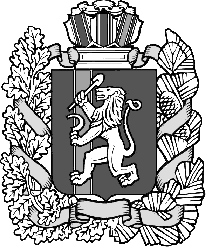 